MADONAS NOVADA PAŠVALDĪBA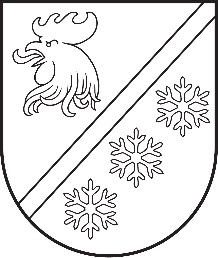 Reģ. Nr. 90000054572Saieta laukums 1, Madona, Madonas novads, LV-4801t. 64860090, e-pasts: pasts@madona.lv___________________________________________________________________________MADONAS NOVADA PAŠVALDĪBAS DOMESSĒDES PROTOKOLS Nr. 52023. gada 27. aprīlīSēde notiek klātienē.Sēdē tiek nodrošināta iespēja pieslēgties attālināti videokonferences platformā ZOOM.Sēdes norise tiek fiksēta audiovizuālajā ierakstā.Sēde sasaukta plkst.10.00Sēdi atklāj plkst. 10:00Sēdi vada: Agris Lungevičs  - domes priekšsēdētājsProtokolē: Dace Cipule – Lietvedības nodaļas vadītājaSēdē piedalās deputāti:Agris Lungevičs, Aivis Masaļskis, Andris Dombrovskis, Andris Sakne, Artūrs Čačka, Arvīds Greidiņš, Gatis Teilis, Gunārs Ikaunieks, Guntis Klikučs, Kaspars Udrass, Māris Olte, Rūdolfs Preiss, Sandra Maksimova, Valda Kļaviņa, Vita Robalte, Zigfrīds Gora.Sēdē piedalās attālināti:Māris OlteSēdē nepiedalās deputāti:Iveta Peilāne - attaisnotu iemeslu dēl.Aigars Šķēls - attaisnotu iemeslu dēl.Artūrs Grandāns – attaisnotu iemeslu dēļ.Deputāti:Rūdolfs Preiss nepiedalās darba kārtības un 1. – 10. jautājumu izskatīšanā un balsojumā.Gunārs Ikaunieks nepiedalās 2., 3. jautājuma balsojumā.Andris Dombrovskis nepiedalās 15. jautājuma balsojumā.Sēdē piedalās:Administrācijas darbinieki (klātienē): Uģis Fjodorovs – pašvaldības izpilddirektors, Elvijs Trops – informācijas tehnoloģiju speciālists, Artūrs Leimanis – informācijas tehnoloģiju speciālists, Egils Kazakevičs – sabiedrisko attiecību speciālists, Ramona Vucāne – nekustamā īpašuma pārvaldības un teritoriālās plānošanas nodaļas vadītāja, Lelde Celmiņa – vides un energopārvaldības speciālists, Agita Semjonova – nekustamo īpašumu darījumu speciāliste.Administrācijas darbinieki (attālināti): Evita Zāle – juridiskās un personāla nodaļas vadītāja, Helmuts Pujats – jurists, Sarmīte Melle – juriste, Aigars Šķēls – domes priekšsēdētāja vietnieks, Liene Ankrava – finanšu nodaļas vadītāja, Guntis Ķeveris – Madonas pilsētas pārvaldnieks.Pagastu un apvienību pārvalžu vadītāji (attālināti): Ilona Zalāne – Praulienas un Mētrienas pagastu pārvalžu vadītāja, Edgars Lācis – Bērzaunes un Mārcienas pagastu pārvalžu vadītājs, Sandis Kalniņš – Dzelzavas un Barkavas pagastu pārvalžu vadītājs, Jānis Daiders – Liezēres pagasta pārvaldes vadītājs p.i., Marika  Veiba – Vestienas pagasta pārvaldes vadītāja p.i., Vilnis Špats – Cesvaines apvienības pārvaldes vadītājs, Tālis Salenieks – Lubānas apvienības pārvaldes vadītājs.Iestāžu vadītāji un darbinieki (attālināti): Ilze Fārneste – Madonas novada Sociālā dienesta vadītājs, Ilze Kanča – Madonas novada Sociālā dienesta sociālo pakalpojumu nodaļas vadītāja, Gita Lutce – Madonas pilsētas Īpašumu uzturēšanas dienesta vadītāja, Ilze Zēmele – BJC, Līvija Zepa – Madonas novadpētniecības un mākslas muzeja vadītāja, Pieaicinātās personas (attālināti): Baiba Miglone – laikraksta “Stars” žurnāliste.Sēdes vadītājs Agris Lungevičs iepazīstina ar Madonas novada pašvaldības Domes sēdes darba kārtību. 0. Par darba kārtībuZIŅO: Agris Lungevičs 1. Par Madonas Bērnu un jaunatnes sporta skolas nolikuma apstiprināšanuZIŅO: Valda Kļaviņa 2. Par Madonas novada pašvaldības Lubānas pirmsskolas izglītības iestādes Rūķīši vadītāja amata konkursa nolikuma apstiprināšanuZIŅO: Valda Kļaviņa 3. Par pašvaldības nekustamā īpašuma nodošanu bezatlīdzības lietošanā nodibinājumam “Madonas novada fonds”ZIŅO: Ramona Vucāne 4. Par zemes vienību ar kadastra apzīmējumiem 7042 010 0290, 7042 010 0920, 7042 010 0154 un 7042 010 0433, Aronas pagastā, Madonas novadā, apvienošanuZIŅO: Ramona Vucāne 5. Par zemes vienību ar kadastra apzīmējumiem 7001 001 1354 un 7001 001 1347, Madonā, Madonas novadā, apvienošanuZIŅO: Ramona Vucāne 6. Par zemes vienību ar kadastra apzīmējumiem 7027 014 0133 un 7027 014 0043, Cesvaines pagastā, Madonas novadā, apvienošanuZIŅO: Ramona Vucāne 7. Par dzīvokļu īpašumu Brīvības ielā 9, Ļaudonā, Madonas novadā, nostiprināšanu zemesgrāmatāZIŅO: Ramona Vucāne 8. Par dzīvokļa īpašuma Toces iela 10-10, Ļaudona, Ļaudonas pagasts, Madonas novads, nodošanu atsavināšanai, rīkojot izsoliZIŅO: Ramona Vucāne 9. Par dzīvokļa īpašuma Bērzu iela 13A-1, Aizpurve, Dzelzavas pagasts, Madonas novads, nodošanu atsavināšanai, rīkojot izsoliZIŅO: Ramona Vucāne 10. Par nekustamā īpašuma Bērzu iela 13A-2, Aizpurve, Dzelzavas pagasts, Madonas novads, atsavināšanuZIŅO: Ramona Vucāne 11. Par dzīvokļa īpašuma Bērzu iela 13A-17, Aizpurve, Dzelzavas pagasts, Madonas novads, nodošanu atsavināšanai, rīkojot izsoliZIŅO: Ramona Vucāne 12. Par dzīvokļa īpašuma Bērzu iela 27-1, Aizpurve, Dzelzavas pagasts, Madonas novads, nodošanu atsavināšanai, rīkojot izsoliZIŅO: Ramona Vucāne 13. Par dzīvokļa īpašuma Ozolu iela 12-3, Ozoli, Liezēres pagasts, Madonas novads, nodošanu atsavināšanai, rīkojot izsoliZIŅO: Ramona Vucāne 14. Par dzīvokļa īpašuma Ozolu iela 12-7, Ozoli, Liezēres pagasts, Madonas novads, nodošanu atsavināšanai, rīkojot izsoliZIŅO: Ramona Vucāne 15. Par lokālplānojuma Madonas pilsētas ielu sarkano līniju precizēšanai, nekustamajos īpašumos Kalna ielā 32, Kalna ielā 34, Rūpniecības ielas daļā, Gaujas ielā 33, Daugavas ielas daļā, Daugavas ielā 25, ietverot priekšlikumus atsevišķu zemes vienību funkcionālā zonējuma grozīšanai, kas groza Madonas novada teritorijas plānojumu apstiprināšanu un saistošo noteikumu izdošanuZIŅO: Ramona Vucāne 16. Par līguma Nr. 2.9.18.2/22/38 “par nekustamā īpašuma “Rokāres”, Indrānu pagastā, Madonas novadā, nodošanu bezatlīdzības lietošanā” pagarināšanu ar biedrību “Vienā solī”ZIŅO: Agris Lungevičs 17. Par finansējuma piešķiršanu sporta aprīkojuma iegādeiZIŅO: Agris Lungevičs 18. Par pašvaldības nekustamā īpašuma nodošanu bezatlīdzības lietošanā nodibinājumam “Madonas Valsts Ģimnāzijas attīstības fonds”ZIŅO: Agris Lungevičs 19. Par nekustamā īpašuma Ozolu ielā 11A, Lubānā, Madonas novadā, nostiprināšanu zemesgrāmatāZIŅO: Agris Lungevičs 20. Par pārvaldes uzdevuma deleģēšanu nodibinājumam “Latvijas Evaņģēliski luteriskās baznīcas Diakonijas centrs”ZIŅO: Agris Lungevičs 21. Par grupu māju (dzīvokļu) izveidošanu Jaunatnes ielā 1, Ozolos, Liezēres pagastā, Madonas novadāZIŅO: Agris Lungevičs 22. Par finansējuma piešķiršanu projektam Nr. 9.3.1.1/19/I/041 “Pakalpojumu infrastruktūras attīstība deinstitucionalizācijas plāna īstenošanai Madonas novadā"ZIŅO: Agris Lungevičs 23. Par dalības maksas noteikšanu nacionālajā sarīkojumā “Pulkā eimu, pulkā teku”ZIŅO: Agris Lungevičs 24. Par finansējuma piešķiršanu Ērgļu vidusskolai pārvietojamu futbola vārtu iegādeiZIŅO: Agris Lungevičs 25. Par finansējuma piešķiršanu Ērgļu apvienības pārvaldes Īpašumu uzturēšanas nodaļai atkritumu konteineru nomai lielgabarītu atkritumu savākšanai Ērgļu, Jumurdas un Sausnējas pagastāZIŅO: Agris Lungevičs 26. Par finansējuma piešķiršanu multifunkcionālā centra “LOGS” āra apgaismojuma izbūveiZIŅO: Agris Lungevičs 27. Par zemes ierīcības projekta izstrādes nosacījumu apstiprināšanu savstarpējo robežu pārkārtošanai starp zemes vienībām ar kadastra apzīmējumiem 7001 001 0395 un 7001 001 1264ZIŅO: Agris Lungevičs 28. Par atļauju amatu savienošanai Gunitai AlksneiZIŅO: Agris Lungevičs 29. Par Madonas novada pašvaldības līdzdalības saglabāšanu SIA "Madonas Siltums"ZIŅO: Agris Lungevičs 30. Par Madonas novada pašvaldības līdzdalības saglabāšanu SIA “Madonas ūdens”ZIŅO: Agris Lungevičs 31. Par mantisko ieguldījumu SIA „Madonas ūdens” pamatkapitālāZIŅO: Agris Lungevičs 32. Par SIA „Bērzaunes komunālais uzņēmums” siltumenerģijas pakalpojuma tarifa apstiprināšanu Sauleskalna ciemamZIŅO: Agris Lungevičs 33. Par finansējuma piešķiršanu projektam “Vestienas tautas nama vienkāršotā pārbūve"ZIŅO: Agris Lungevičs 34. Par finansējuma piešķiršanu Barkavas brāļu kapu apstādījumu iekārtošanaiZIŅO: Agris Lungevičs 35. Par finansējuma piešķiršanu ugunsgrēka atklāšanas un trauksmes sistēmas ierīkošanai pakalpojumu un tirdzniecības centrā Oskara Kalpaka ielā 4, Lubānā, Madonas novadāZIŅO: Agris Lungevičs 36. Par nekustamā īpašuma “Mazstāpeles 2”, Liezēres pagasts, Madonas novads, 1/6 domājamās daļas atsavināšanu, rīkojot izsoli ar pretendentu atlasiZIŅO: Agris Lungevičs 37. Par nekustamā īpašuma Vesetas iela 12-5, Jaunkalsnava, Kalsnavas pagasts, Madonas novads, trešās izsoles organizēšanuZIŅO: Agris Lungevičs 38. Par finansējuma piešķiršanu nekustamā īpašumā “Rusti 1” - 2, Ļaudonas pagastā, Madonas novadā, iekšējo elektrotīklu pārbūveiZIŅO: Agris Lungevičs 39. Par finansējuma piešķiršanu Dzelzavas pagasta pārvaldei āra vingrošanas kompleksa uzstādīšanaiZIŅO: Agris Lungevičs 40. Par finansējuma piešķiršanu Dzelzavas pagasta pirmsskolas izglītības iestādes “Rūķis” žoga pārbūveiZIŅO: Agris Lungevičs 41. Par finansējuma piešķiršanu Liezēres pagasta bibliotēkas pakalpojumu sniegšanas vietas Ozolos Jaunatnes ielā 1, Ozolos, Liezēres pagastā remontamZIŅO: Agris Lungevičs 42. Par finansējuma piešķiršanu telpu iekārtošanai un aprīkošanai Madonas Bērnu un jauniešu centrā Skolas ielā 8, MadonāZIŅO: Agris Lungevičs 43. Par Īpašumu uzturēšanas dienesta pārziņā esošo transportlīdzekļu atsavināšanuZIŅO: Agris Lungevičs 44. Par Īpašumu uzturēšanas dienesta pārziņā esoša transportlīdzekļa norakstīšanu rezerves daļāmZIŅO: Agris Lungevičs 45. Par finansējuma piešķiršanu alumīnija sastatņu iegādei Madonas pilsētas kultūras nama vajadzībāmZIŅO: Agris Lungevičs 46. Par finansējuma piešķiršanu ēkas Ozolu ielā 24, Madonā, fasādes un jumta remontamZIŅO: Agris Lungevičs 47. Par finansējuma piešķiršanu Mētrienas feldšerpunktamZIŅO: Agris Lungevičs 48. Par finansējuma piešķiršanu Mētrienas pagasta pārvaldeiZIŅO: Agris Lungevičs 49. Par pašvaldības nekustamā īpašuma “Pumpuri 3”-8, Liezēres pagastā, Madonas novadā,  nodošanu atsavināšanai, rīkojot izsoliZIŅO: Agris Lungevičs 50. Par līdzekļu piešķiršanu Cesvaines apvienības pārvaldei dzīvojamo telpu remontamZIŅO: Agris Lungevičs 51. Par ūdenssaimniecības pakalpojumu sniegšanu Madonas novada Ērgļu apvienības Jumurdas un Sausnējas pagastosZIŅO: Agris Lungevičs 52. Par grozījumiem Madonas novada pašvaldības domes 24.01.2023. lēmumā Nr. 5 “Par Madonas novada pašvaldības izglītības iestāžu pedagoģisko darbinieku amata vienību sarakstu apstiprināšanu”ZIŅO: Agris Lungevičs 53. Par grozījumiem Madonas novada pašvaldības noteikumos “Mācību priekšmetu olimpiāžu un konkursu organizēšanas un laureātu apbalvošanas kārtība”ZIŅO: Agris Lungevičs 54. Par finansējuma piešķiršanu datortehnikas iegādei Ērgļu pirmsskolas izglītības iestādei “Pienenīte”ZIŅO: Agris Lungevičs 55. Par grozījumiem Madonas novada pašvaldības domes 24.01.2023. lēmumā Nr. 6 “Par Madonas novada pašvaldības iestāžu amata vienību sarakstu apstiprināšanu”ZIŅO: Agris Lungevičs 56. Par finansējuma piešķiršanu Madonas novadpētniecības un mākslas muzejamZIŅO: Agris Lungevičs 57. Par “Madonas novada pašvaldības konkursa nolikuma par uzņēmējdarbībai piemērota zemes gabala apbūves tiesību (iegādes projekta apstiprināšanas gadījumā) Madonas pilsētas teritorijā” apstiprināšanuZIŅO: Agita Semjonova 58. Par pašvaldības projektu ieviešanu sociālajā jomāZIŅO: Uģis Fjodorovs 59. Par finansējuma piešķiršanu Madonas novada bibliotēkas projektam “Iedvesmas bibliotēka”ZIŅO: Zigfrīds Gora 60. Informatīvais jautājumsPar pašvaldības atzinumu SIA “Enviroprojekts” izstrādātajam Dabas lieguma “Lubāna mitrājs” dabas aizsardzības plānamZIŅO: Lelde Celmiņa 61. Informatīvais jautājumsPar centrālapkuri Mārcienas pagastāZIŅO: Agris Lungevičs, Edgars Lācis 0. Par darba kārtībuZIŅO: Agris Lungevičs Sēdes vadītājs aicina balsot par sēdes darba kārtību.Atklāti balsojot: ar 15 balsīm "Par" (Agris Lungevičs, Aivis Masaļskis, Andris Dombrovskis, Andris Sakne, Artūrs Čačka, Arvīds Greidiņš, Gatis Teilis, Gunārs Ikaunieks, Guntis Klikučs, Kaspars Udrass, Māris Olte, Sandra Maksimova, Valda Kļaviņa, Vita Robalte, Zigfrīds Gora), "Pret" – nav, "Atturas" – nav, Madonas novada pašvaldības dome NOLEMJ:Apstiprināt 2023. gada 27. aprīļa Madonas novada pašvaldības Domes sēdes darba kārtību.1. Par Madonas Bērnu un jaunatnes sporta skolas nolikuma apstiprināšanuZIŅO: Valda KļaviņaPirms Madonas Bērnu un jaunatnes sporta skolas kārtējās akreditācijas ir veikta izglītības iestādes nolikuma aktualitātes pārbaude. Konstatēts, ka nolikumā nepieciešams aktualizēt atsevišķas atsauces uz ārējiem normatīvajiem aktiem, precizēt informāciju par izglītības programmu īstenošanas vietu adresēm, informāciju par novada ģerboņa lietošanu.Saskaņā ar Madonas Bērnu un jaunatnes sporta skolas nolikuma 49. punktu grozījumus skolas nolikumā var izdarīt pēc dibinātāja iniciatīvas.Ņemot vērā apstākli, ka ar Madonas novada pašvaldības domes 2017. gada 26. jūnija lēmumu Nr. 291 (protokols Nr. 15, 8. p.) apstiprinātā Madonas Bērnu un jaunatnes sporta skolas nolikuma izdošanas tiesiskajā pamatojumā norādīta atsauce uz šobrīd spēkā neesošo likumu “Par pašvaldībām”, ir sagatavots Madonas Bērnu un jaunatnes sporta skolas nolikums jaunā redakcijā.Pamatojoties uz Izglītības likuma 22. panta pirmo daļu un Profesionālās izglītības likuma 15. panta pirmo daļu, ņemot vērā 13.04.2023. Izglītības un jaunatnes lietu komitejas atzinumu, atklāti balsojot: PAR – 15 (Agris Lungevičs, Aivis Masaļskis, Andris Dombrovskis, Andris Sakne, Artūrs Čačka, Arvīds Greidiņš, Gatis Teilis, Gunārs Ikaunieks, Guntis Klikučs, Kaspars Udrass, Māris Olte, Sandra Maksimova, Valda Kļaviņa, Vita Robalte, Zigfrīds Gora), PRET – NAV, ATTURAS –  NAV, Madonas novada pašvaldības dome NOLEMJ:Apstiprināt Madonas Bērnu un jaunatnes sporta skolas nolikumu.Atzīt par spēku zaudējušu ar Madonas novada pašvaldības domes 2017. gada 26. jūnija lēmumu Nr. 291 (protokols Nr. 15, 8. p.) apstiprināto Madonas Bērnu un jaunatnes sporta skolas nolikumu.Madonas novada Centrālās administrācijas Izglītības nodaļai nodrošināt Madonas Bērnu un jaunatnes sporta skolas nolikuma aktuālās redakcijas ievietošanu Valsts izglītības informācijas sistēmā.Pielikumā: Madonas Bērnu un jaunatnes sporta skolas nolikums.Puķīte 64860570Lēmums Nr. 2052. Par Madonas novada pašvaldības Lubānas pirmsskolas izglītības iestādes Rūķīši vadītāja amata konkursa nolikuma apstiprināšanuZIŅO: Valda KļaviņaAr Madonas novada pašvaldības 27.10.2022. domes lēmumu Nr. 721 par Lubānas pirmsskolas izglītības iestādes “Rūķīši” vadītājas amata pienākumu izpildītāju ir iecelta I. Gutāne.19.08.2014. Ministru kabineta noteikumi Nr. 496 „Kārtība un vērtēšanas nosacījumi valsts un pašvaldību izglītības iestāžu (izņemot augstskolas un koledžas) vadītāju un pašvaldību izglītības pārvalžu vadītāju amatu pretendentu atlasei” nosaka, ka izglītības iestādes vadītājs tiek iecelts konkursa kārtībā un pretendentu atlasi nodrošina izglītības iestādes dibinātājs.Pašvaldības Izglītības nodaļa ir sagatavojusi Lubānas pirmsskolas izglītības iestādes “Rūķīši” vadītāja amata konkursa nolikuma projektu.Noklausījusies sniegto informāciju, ņemot vērā 13.04.2023. Izglītības un jaunatnes lietu komitejas atzinumu, atklāti balsojot: PAR – 14 (Agris Lungevičs, Aivis Masaļskis, Andris Dombrovskis, Andris Sakne, Artūrs Čačka, Arvīds Greidiņš, Gatis Teilis, Guntis Klikučs, Kaspars Udrass, Māris Olte, Sandra Maksimova, Valda Kļaviņa, Vita Robalte, Zigfrīds Gora), PRET – NAV, ATTURAS –  NAV, Madonas novada pašvaldības dome NOLEMJ:Apstiprināt Madonas novada pašvaldības pašvaldības Lubānas pirmsskolas izglītības iestādes “Rūķīši” vadītāja amata konkursa nolikumu.Pielikumā: Konkursa nolikums.Seržāne 64860562Lēmums Nr. 2063. Par pašvaldības nekustamā īpašuma nodošanu bezatlīdzības lietošanā nodibinājumam “Madonas novada fonds”ZIŅO: Ramona VucāneMadonas novada pašvaldībā saņemts nodibinājuma “Madonas novada fonds” (turpmāk tekstā – nodobinājums) valdes locekles J. Baunes iesniegums (reģ. 14.02.2023. ar Nr. 2.1.3.1/23/593) ar lūgumu piešķirt lietošanā telpas kas atrodas Saieta laukumā 2A, Madonā, Madonas novadā, kadastra numurs 7001 001 2002 001, telpas uz pieciem gadiem. Organizācijai telpas nepieciešanas:Lai veicinātu iedzīvotāju (biedrību un nodibinājumu) aktivitāti, jaunu un mikro uzņēmēju attīstību, veiktu ieguldījumus pašvaldības infrastruktūrā, kas saistīta ar uzņēmējdarbību, kultūru, sportu, kultūras mantojuma saglabāšanu.Nodibinājumam “Madonas novada fonds” ar 2023. gada 9. marta Valsts ieņēmumu dienesta lēmumu ir piešķirts sabiedriskā labuma organizācijas statuss darbības jomās – Pilsoniskas sabiedrības attīstība.Nekustamais īpašums Saieta laukums 2A, Madona, Madonas novadā, ir Madonas novada pašvaldībai piederošs nekustamais īpašums, reģistrēts Vidzemes rajona tiesas Madonas pilsētas zemesgrāmatas nodalījumā Nr. 725, kas sastāv no zemes gabala 1346 m2 platībā, un uz tā esošām būvēm ar kadastra apzīmējumu 7001 001 0018 002 un 7001 001 0019 001 Saskaņā ar Publiskas personas finanšu līdzekļu un mantas izšķērdēšanas novēršanas likuma 5. panta pirmo daļu un otrās daļas 41. punktu publiskas personas mantu aizliegts nodot privātpersonai vai kapitālsabiedrībai bezatlīdzības lietošanā. Šā panta pirmās daļas noteikumi neattiecas uz gadījumiem, kad atvasināta publiska persona savu mantu nodod lietošanā sabiedriskā labuma organizācijai vai sociālajam uzņēmumam.Publiskas personas finanšu līdzekļu un mantas izšķērdēšanas novēršanas likuma 5. panta trešā daļa paredz, ja publiskas personas mantu nodod bezatlīdzības lietošanā, par to pieņemot lēmumu. Pamatojoties uz likumu par publiskas personas mantas nodošanu bezatlīdzības lietošanā, slēdz rakstveida līgumu. Līgumā nosaka arī attiecīgās publiskas personas institūcijas tiesības kontrolēt, vai bezatlīdzības lietošanā nodotā manta ir izlietota likumīgi un lietderīgi.Pamatojoties uz Publiskas personas finanšu līdzekļu un mantas izšķērdēšanas novēršanas likuma 5. panta otrās daļas 41. punktu, trešo un sesto daļu, ņemot vērā 12.04.2023. Uzņēmējdarbības, teritoriālo un vides jautājumu komitejas atzinumu, atklāti balsojot: PAR – 14 (Agris Lungevičs, Aivis Masaļskis, Andris Dombrovskis, Andris Sakne, Artūrs Čačka, Arvīds Greidiņš, Gatis Teilis, Guntis Klikučs, Kaspars Udrass, Māris Olte, Sandra Maksimova, Valda Kļaviņa, Vita Robalte, Zigfrīds Gora), PRET – NAV, ATTURAS –  NAV, Madonas novada pašvaldības dome NOLEMJ:Nodot Nodibinājumam “Madonas novada fonds”, reģistrācijas Nr. 40008100692, bezatlīdzības lietošanā nekustamā īpašuma Saieta laukums 2A, Madona, Madonas novads, ar kadastra numuru 7001 001 2002, grafiskajā pielikumā Nr. 1 iezīmētās telpas ar kopējo platību 37,5m2, kas atrodas ēkā ar kadastra apzīmējumu 7001 001 0019 001.Līgumu par nekustamā īpašuma nodošanu bezatlīdzības lietošanā slēgt uz 1 gadu.Nekustamais īpašums tiek nodots ar mērķi sabiedrības dalības un sadarbības vietējās ekonomikas un dzīves kvalitātes stiprināšanai, sabiedriski aktīvas un attīstošas dzīves vides veidošanai.Nodibinājumam ir pienākums nekavējoties nodot bezatlīdzības lietošanā nodoto nekustamo īpašumu atpakaļ, ja tas tiek izmantots pretēji paredzētajam lietošanas mērķim, vai tiek izbeigts līgums par nekustamā īpašuma nodošanu bezatlīdzības lietošanā vai iestājas līgumā par nekustamā īpašuma nodošanu bezatlīdzības lietošanā cits minēts gadījums.Uzdot Nekustamā īpašuma pārvaldības un teritoriālās plānošanas nodaļai ar biedrību noslēgt līgumu par nekustamā īpašuma nodošanu bezatlīdzības lietošanā.Pielikumā: Grafiskais pielikums un līguma projekts.Almane 28662631Lēmums Nr. 2074. Par zemes vienību ar kadastra apzīmējumiem 7042 010 0290, 7042 010 0920, 7042 010 0154 un 7042 010 0433, Aronas pagastā, Madonas novadā, apvienošanuZIŅO: Ramona VucāneMadonas novada pašvaldībā saņemts Signes Gailītes 2023. gada 20. marta iesniegums (reģistrēts Madonas novada pašvaldībā 2023. gada 20. martā ar reģ. Nr. 2.1.3.6/23/588) ar lūgumu atļaut apvienot zemes vienības ar kadastra apzīmējumiem – 7042 010 0290, 7042 010 0920, 7042 010 0154  un 7042 010 0433, Aronas pagastā, Madonas novadā.Saskaņā ar Valsts zemes dienesta Valsts kadastra informācijas sistēmā pieejamo informāciju: Zemes vienības ar kadastra apzīmējumiem 7042 010 0290 (zemes vienības platība 0.0468 ha) un 7042 010 0920, (zemes vienības platība 0.0386 ha) ietilpst nekustamā īpašuma “Vējziedi”, Aronas pagasts, Madonas novads, kadastra numurs 7042 010 0290 sastāvā. Esošais nekustamā īpašuma lietošanas mērķis (NĪLM) zemes vienībai ar kadastra apzīmējumu 7042 010 0290 - Individuālo dzīvojamo māju apbūve (NĪLM 0101) un zemes vienībai ar kadastra apzīmējumu 7042 010 0920 -  zeme, uz kuras galvenā saimnieciskā darbība ir lauksaimniecība (NĪLM 0101). Nekustamais īpašums ir reģistrēts Zemesgrāmatā un tam atvērts Aronas pagasta zemesgrāmatas nodalījums Nr. 478.  Zemes vienība ar kadastra apzīmējumu 7042 010 0154 (zemes vienības platība 0.0452 ha) ietilpst nekustamā īpašuma “Masīvs 5-140 zemes gab. nr. 356”,  Aronas pagasts, Madonas novads, kadastra numurs 7042 010 0154, sastāvā. Esošais nekustamā īpašuma lietošanas mērķis (NĪLM) zemes vienībai ar kadastra apzīmējumu 7042 010 0154 -  individuālo dzīvojamo māju apbūve (NĪLM 0601). Nekustamais īpašums ir reģistrēts Zemesgrāmatā un tam atvērts Aronas pagasta zemesgrāmatas nodalījums Nr. 100000204675. Zemes vienība ar kadastra apzīmējumu 7042 010 0433 (zemes vienības platība 0.0616 ha) ietilpst nekustamā īpašuma “Pavasaris 355”, Aronas pagasts, Madonas novads, kadastra numurs 7042 010 0433, sastāvā. Esošais nekustamā īpašuma lietošanas mērķis (NĪLM) zemes vienībai ar kadastra apzīmējumu 7042 010 0433 -  individuālo dzīvojamo māju apbūve (NĪLM 0601). Nekustamais īpašums ir reģistrēts Zemesgrāmatā un tam atvērts Aronas pagasta zemesgrāmatas nodalījums Nr. 100000632385. Saskaņā ar spēkā esošajiem Madonas novada saistošajiem noteikumiem Nr. 15 "Madonas novada Teritorijas plānojuma 2013. - 2025. gadam Teritorijas izmantošanas un apbūves noteikumi un Grafiskā daļa", funkcionālais zonējums atbilstoši plānotai (atļautai) izmantošanai zemes vienībām ar kadastra apzīmējumiem 7042 010 0290, 7042 010 0920, 7042 010 0154 un 7042 010 0433 ir savrupmāju dzīvojamās apbūves teritorija esošo mazdārziņu teritorijās (DzS3).Pamatojoties uz Zemes ierīcības likuma 8. panta 3. daļas 2. apakšpunktu, Nekustamā īpašuma valsts kadastra likuma 9. pantu, Ministru kabineta 2006. gada 20. jūnija noteikumu Nr. 496 “Nekustamā īpašuma lietošanas mērķu klasifikācija un nekustamā īpašuma lietošanas mērķu noteikšanas un maiņas kārtība” 16.1. apakšpunktu, Ministru kabineta 2021. gada 29. jūnija noteikumu Nr. 455 “Adresācijas noteikumi”  9. punktu, 22. punktu, 32. punktu un  Madonas novada pašvaldības 2013. gada 16. jūlija saistošajiem noteikumiem Nr. 15 "Madonas novada Teritorijas plānojuma 2013. - 2025. gadam Teritorijas izmantošanas un apbūves noteikumi un Grafiskā daļa", ņemot vērā 12.04.2023. Uzņēmējdarbības, teritoriālo un vides jautājumu komitejas atzinumu, atklāti balsojot: PAR – 15 (Agris Lungevičs, Aivis Masaļskis, Andris Dombrovskis, Andris Sakne, Artūrs Čačka, Arvīds Greidiņš, Gatis Teilis, Gunārs Ikaunieks, Guntis Klikučs, Kaspars Udrass, Māris Olte, Sandra Maksimova, Valda Kļaviņa, Vita Robalte, Zigfrīds Gora), PRET – NAV, ATTURAS –  NAV, Madonas novada pašvaldības dome NOLEMJ:Apvienot zemes vienības ar kadastra apzīmējumiem 7042 010 0290, 7042 010 0920, 7042 010 0154  un 7042 010 0433 Aronas pagastā, Madonas novadā, vienā zemes vienībā atbilstoši 1. pielikumam, ar kopējo platību aptuveni 0.1922 ha platībā (zemes vienības platība precizējama zemes kadastrālās uzmērīšanas laikā). Jaunveidoto zemes vienību  saglabāt  esošā īpašuma ar nosaukumu “Vējziedi”, Aronas pagasts, Madonas novads, sastāvā un noteikt nekustamā īpašuma lietošanas mērķus -  individuālo dzīvojamo māju apbūve (NLĪM 0601) 0.1922 ha platībā.Jaunveidotajai zemes vienībai piešķirt adresi - “Vējziedi”, Aronas pag., Madonas nov., LV- 4847.Likvidēt nosaukumu “Masīvs 5-140 zemes gab. nr. 356”, Aronas pagasts, Madonas novads un adresi “Pavasaris 355”, Aronas pagasts, Madonas novads, LV-4847 (Adrešu klasifikatora kods 105933946) .Saskaņā ar Administratīvā procesa likuma 188. panta pirmo daļu, lēmumu var pārsūdzēt viena mēneša laikā no lēmuma spēkā stāšanās dienas Administratīvajā rajona tiesā.Saskaņā ar Administratīvā procesa likuma 70. panta pirmo daļu, lēmums stājas spēkā ar brīdi, kad tas paziņots adresātam. Putniņa 28080417Lēmums Nr. 2085. Par zemes vienību ar kadastra apzīmējumiem 7001 001 1354 un 7001 001 1347, Madonā, Madonas novadā, apvienošanuZIŅO: Ramona VucāneMadonas novada pašvaldībā saņemts Anša Lauriņa 2023. gada 2. marta iesniegums (reģistrēts Madonas novada pašvaldībā 2023. gada 2. martā ar reģ. Nr. 2.1.3.6/23/507) ar lūgumu atļaut apvienot zemes vienības ar kadastra apzīmējumiem – 7001 001 1354  un 7001 001 1347, Madonā, Madonas novadā.Saskaņā ar Valsts zemes dienesta Valsts kadastra informācijas sistēmā pieejamo informāciju: Zemes vienība ar kadastra apzīmējumu 7001 001 1354 (zemes vienības platība 0.1566 ha) ietilpst nekustamā īpašuma Valdemāra bulvāris 12, Madona, Madonas novads, kadastra numurs 7001 001 1354, sastāvā. Uz zemes vienības atrodas būves ar kadastra apzīmējumiem 7001 001 1354 001 un 7001 001 1354 002. Esošais nekustamā īpašuma lietošanas mērķis (NĪLM) zemes vienībai ar kadastra apzīmējumu 7001 001 1354 -  vienstāva un divstāvu daudzdzīvokļu māju apbūve (NĪLM 0701). Nekustamais īpašums ir reģistrēts Zemesgrāmatā un tam atvērts Madonas pilsētas zemesgrāmatas nodalījums Nr. 856.  Zemes vienība ar kadastra apzīmējumu 7001 001 1347 (zemes vienības platība 0.0885 ha) ietilpst nekustamā īpašuma Raiņa iela 16A,  Madona, Madonas novads, kadastra numurs 7001 001 1347, sastāvā. Esošais nekustamā īpašuma lietošanas mērķis (NĪLM) zemes vienībai ar kadastra apzīmējumu 7001 001 1347 -  individuālo dzīvojamo māju apbūve (NĪLM 0601). Nekustamais īpašums ir reģistrēts Zemesgrāmatā un tam atvērts Madonas pilsētas zemesgrāmatas nodalījums Nr. 100000458396. Saskaņā ar spēkā esošajiem Madonas novada saistošajiem noteikumiem Nr. 15 "Madonas novada Teritorijas plānojuma 2013. - 2025.gadam Teritorijas izmantošanas un apbūves noteikumi un Grafiskā daļa", funkcionālais zonējums atbilstoši plānotai (atļautai) izmantošanai zemes vienībai ar kadastra apzīmējumu 7001 001 1354 ir mazstāvu dzīvojamās apbūves teritorijas (DzM) un zemes vienībai ar kadastra apzīmējumu un 7001 001 1347 – savrupmāju apbūves teritorijas pilsētā (DzS1). Pamatojoties uz Zemes ierīcības likuma 8. panta 3. daļas 2. apakšpunktu, Nekustamā īpašuma valsts kadastra likuma 9. pantu, Ministru kabineta 2006. gada 20. jūnija noteikumu Nr. 496 “Nekustamā īpašuma lietošanas mērķu klasifikācija un nekustamā īpašuma lietošanas mērķu noteikšanas un maiņas kārtība”  16.1. apakšpunktu, Ministru kabineta 2021. gada 29. jūnija noteikumu Nr. 455 “Adresācijas noteikumi”  9. punktu, 22. punktu, 32. punktu un  Madonas novada pašvaldības 2013. gada 16. jūlija saistošajiem noteikumiem Nr. 15 "Madonas novada Teritorijas plānojuma 2013. - 2025. gadam Teritorijas izmantošanas un apbūves noteikumi un Grafiskā daļa", ņemot vērā 12.04.2023. Uzņēmējdarbības, teritoriālo un vides jautājumu komitejas atzinumu, atklāti balsojot: PAR – 15 (Agris Lungevičs, Aivis Masaļskis, Andris Dombrovskis, Andris Sakne, Artūrs Čačka, Arvīds Greidiņš, Gatis Teilis, Gunārs Ikaunieks, Guntis Klikučs, Kaspars Udrass, Māris Olte, Sandra Maksimova, Valda Kļaviņa, Vita Robalte, Zigfrīds Gora), PRET – NAV, ATTURAS –  NAV, Madonas novada pašvaldības dome NOLEMJ:Apvienot zemes vienības ar kadastra apzīmējumiem 7001 001 1354  un 7001 001 1347, Madonā, Madonas novadā, vienā zemes vienībā atbilstoši 1. pielikumam, ar kopējo platību aptuveni 0.2451 ha platībā (zemes vienības platība precizējama zemes kadastrālās uzmērīšanas laikā). Jaunveidoto zemes vienību  saglabāt  esošā īpašuma ar nosaukumu Valdemāra bulvāris 12, Madona, Madonas novads, sastāvā un noteikt nekustamā īpašuma lietošanas mērķus -  vienstāva un divstāvu daudzdzīvokļu māju apbūve (NĪLM 0701) 2451 m2 platībā.Jaunveidotajai zemes vienībai piešķirt adresi – Valdemāra bulvāris 12, Madona, Madonas nov., LV- 4801, un uz jaunveidotās zemes vienības esošajām būvēm ar kadastra apzīmējumiem 7001 001 1354 001 un 7001 001 1354 002 saglabāt adresi Valdemāra bulvāris 12, Madona, Madonas nov., LV- 4801 (Adrešu klasifikatora kods - 102166683).Likvidēt nosaukumu un adresi Raiņa iela 16A, Madona, Madonas novads, LV-4801 (Adrešu klasifikatora kods - 105719318) .Saskaņā ar Administratīvā procesa likuma 188. panta pirmo daļu, lēmumu var pārsūdzēt viena mēneša laikā no lēmuma spēkā stāšanās dienas Administratīvajā rajona tiesā.Saskaņā ar Administratīvā procesa likuma 70. panta pirmo daļu, lēmums stājas spēkā ar brīdi, kad tas paziņots adresātam. Putniņa 28080417Lēmums Nr. 2096. Par zemes vienību ar kadastra apzīmējumiem 7027 014 0133 un 7027 014 0043, Cesvaines pagastā, Madonas novadā, apvienošanuZIŅO: Ramona VucāneMadonas novada pašvaldībā saņemts sabiedrības ar ierobežotu atbildību “KRAUSS” 2023. gada 23. februāra iesniegums (reģistrēts Madonas novada pašvaldībā 2023. gada 23. februārī ar reģ. Nr. 2.1.3.1/23/713) ar lūgumu atļaut apvienot zemes vienības ar kadastra apzīmējumiem – 7027 014 0133  un 7027 014 0043, Cesvaines pagastā, Madonas novadā.Saskaņā ar Valsts zemes dienesta Valsts kadastra informācijas sistēmā pieejamo informāciju: Zemes vienība ar kadastra apzīmējumu 7027 014 0133 (zemes vienības platība 3.67 ha) ietilpst nekustamā īpašuma “Zāģētava”, Cesvaines pagasts, Madonas novads, kadastra numurs 7027 014 0135, sastāvā. Uz zemes vienības atrodas būves ar kadastra apzīmējumiem 7027 014 0019 008; 7027 014 0019 011; 7027 014 0019 012; 7027 014 0019 013; 7027 014 0019 015; 7027 014 019 018. Esošais nekustamā īpašuma lietošanas mērķis (NĪLM) zemes vienībai ar kadastra apzīmējumu 7027 014 0133 -  rūpnieciskās ražošanas uzņēmumu apbūve (NĪLM 1001). Nekustamais īpašums ir reģistrēts Zemesgrāmatā un tam atvērts Cesvaines pagasta zemesgrāmatas nodalījums Nr. 536.  Zemes vienība ar kadastra apzīmējumu 7027 014 0043 (zemes vienības platība 5.5 ha) ietilpst nekustamā īpašuma “Zāģētava”,  Cesvaines pagasts, Madonas novads, kadastra numurs 7027 014 0135, sastāvā. Uz zemes vienības atrodas būve ar kadastra apzīmējum 7027 014 0043 001. Esošais nekustamā īpašuma lietošanas mērķis (NĪLM) zemes vienībai ar kadastra apzīmējumu 7027 014 0043 -  rūpnieciskās ražošanas uzņēmumu apbūve (NĪLM 1001). Nekustamais īpašums ir reģistrēts Zemesgrāmatā un tam atvērts Cesvaines pagasta zemesgrāmatas nodalījums Nr. 536. Saskaņā ar Cesvaines novada domes 2020. gada 10. decembra domes sēdes lēmumu Nr. 18 “Par Cesvaines novada teritorijas plānojumu” apstiprinātajiem saistošajiem noteikumiem Nr. 8 “Grozījumi Cesvaines novada domes 2009. gada 15. oktobra saistošajos noteikumos Nr. 7 „Cesvaines novada teritorijas plānojuma 2008. – 2020. gadam grafiskā daļa, teritorijas izmantošanas un apbūves noteikumi”” zemes vienībai ar kadastra apzīmējumu 7027 014 0133 funkcionālais zonējums, atbilstoši plānotai (atļautai) izmantošanai, ir rūpnieciskās apbūves teritorija (R,R1,R2) un zemes vienībai ar kadastra apzīmējumu un 7027 014 0043 – lauksaimniecības teritorija (L). Pamatojoties uz Zemes ierīcības likuma 8. panta 3. daļas 2. apakšpunktu, Nekustamā īpašuma valsts kadastra likuma 9. pantu, Ministru kabineta 2006. gada 20. jūnija noteikumu Nr. 496 “Nekustamā īpašuma lietošanas mērķu klasifikācija un nekustamā īpašuma lietošanas mērķu noteikšanas un maiņas kārtība” 16.1. apakšpunktu, Ministru kabineta 2021. gada 29. jūnija noteikumu Nr. 455 “Adresācijas noteikumi”  9. punktu, 22. punktu, 32. punktu un  Cesvaines novada domes 2020. gada 10. decembra domes sēdes lēmumu Nr. 18 “Par Cesvaines novada teritorijas plānojumu” apstiprinātajiem saistošajiem noteikumiem Nr. 8 “Grozījumi Cesvaines novada domes 2009. gada 15. oktobra saistošajos noteikumos Nr. 7 „Cesvaines novada teritorijas plānojuma 2008. – 2020. gadam grafiskā daļa, teritorijas izmantošanas un apbūves noteikumi””, ņemot vērā 12.04.2023. Uzņēmējdarbības, teritoriālo un vides jautājumu komitejas atzinumu, atklāti balsojot: PAR – 15 (Agris Lungevičs, Aivis Masaļskis, Andris Dombrovskis, Andris Sakne, Artūrs Čačka, Arvīds Greidiņš, Gatis Teilis, Gunārs Ikaunieks, Guntis Klikučs, Kaspars Udrass, Māris Olte, Sandra Maksimova, Valda Kļaviņa, Vita Robalte, Zigfrīds Gora), PRET – NAV, ATTURAS –  NAV, Madonas novada pašvaldības dome NOLEMJ:	Apvienot zemes vienības ar kadastra apzīmējumiem 7027 014 0133  un 7027 014 0043 Cesvaines pagastā, Madonas novadā, vienā zemes vienībā atbilstoši 1. pielikumam, ar kopējo platību aptuveni 9.17 ha platībā (zemes vienības platība precizējama zemes kadastrālās uzmērīšanas laikā). Jaunveidoto zemes vienību  saglabāt  esošā īpašuma ar nosaukumu “Zāģētava”, Cesvaines pagasts, Madonas novads, sastāvā un noteikt nekustamā īpašuma lietošanas mērķi -  rūpnieciskās ražošanas uzņēmumu apbūve (NĪLM 1001) 9.17 ha platībā.Jaunveidotajai zemes vienībai un uz tās esošajām būvēm ar kadastra apzīmējumiem 7027 014 0019 013; 7027 014 0019 015 un 7027 014 019 018 piešķirt adresi - “Zāģētava”, Cesvaines pag., Madonas nov., LV- 4871, uz jaunveidotās zemes vienības esošajām būvēm ar kadastra apzīmējumiem 7027 014 0019 008; 7027 014 0019 011 un 7027 014 0019 012 saglabāt adresi “Zāģētava”, Cesvaines pag., Madonas nov., LV- 4871 (Adrešu klasifikatora kods - 106795922).Saskaņā ar Administratīvā procesa likuma 188. panta pirmo daļu, lēmumu var pārsūdzēt viena mēneša laikā no lēmuma spēkā stāšanās dienas Administratīvajā rajona tiesā.Saskaņā ar Administratīvā procesa likuma 70. panta pirmo daļu, lēmums stājas spēkā ar brīdi, kad tas paziņots adresātam. Putniņa 28080417Lēmums Nr. 2107. Par dzīvokļu īpašumu Brīvības ielā 9, Ļaudonā, Madonas novadā, nostiprināšanu zemesgrāmatāZIŅO: Ramona VucāneMadonas novada pašvaldības Ļaudonas pagasta pārvalde rosina reģistrēt zemesgrāmatā pašvaldībai piederošus dzīvokļus Nr. 5 un Nr. 6 Brīvības ielā 9, Ļaudonā, Ļaudonas pagastā, Madonas novadā, lai veiktu dzīvokļu pārbūvi un projektēšanu. Dzīvokļi ir ierakstāmi zemesgrāmatā kā patstāvīgi īpašuma objekti saskaņā ar “Dzīvokļa īpašuma likuma” 8. panta pirmo daļu – dzīvokļa īpašnieks ir persona, kas ieguvusi dzīvokļa īpašumu un īpašuma tiesības nostiprinājusi zemesgrāmatā. Pamatojoties uz likuma “Pašvaldību likums” 10. panta pirmās daļas 16. punktu, Dzīvokļa īpašuma likuma 8. panta pirmo daļu, ņemot vērā 12.04.2023. Uzņēmējdarbības, teritoriālo un vides jautājumu komitejas atzinumu, atklāti balsojot: PAR – 14 (Agris Lungevičs, Aivis Masaļskis, Andris Dombrovskis, Andris Sakne, Artūrs Čačka, Arvīds Greidiņš, Gatis Teilis, Gunārs Ikaunieks, Guntis Klikučs, Kaspars Udrass, Sandra Maksimova, Valda Kļaviņa, Vita Robalte, Zigfrīds Gora), PRET – NAV, ATTURAS –  NAV, Madonas novada pašvaldības dome NOLEMJ:	Nostiprināt zemesgrāmatā uz Madonas novada pašvaldības vārda kā patstāvīgu īpašuma objektu sekojošus dzīvokļu īpašumus:Brīvības iela 9-5, Ļaudona, Ļaudonas pagasts, Madonas novads. Brīvības iela 9-6, Ļaudona, Ļaudonas pagasts, Madonas novads. Semjonova 27333721Lēmums Nr. 2118. Par dzīvokļa īpašuma Toces iela 10-10, Ļaudona, Ļaudonas pagasts, Madonas novads, nodošanu atsavināšanai, rīkojot izsoliZIŅO: Ramona VucāneMadonas novada pašvaldībā saņemts fiziskas personas iesniegums (reģistrēts 20.02.2023. ar Nr. 2.1.3.7/23/414) ar lūgumu atsavināt nekustamo īpašumu – dzīvokli Toces iela 10-10, Ļaudona, Ļaudonas pagasts, Madonas novads. Nekustamais īpašums Toces iela 10-10, Ļaudona, Ļaudonas pagasts, Madonas novads, ar kadastra numuru 7070 900 0110 ir Madonas novada pašvaldībai piederošs nekustamais īpašums, reģistrēts Ļaudonas pagasta zemesgrāmatas nodalījumā Nr. 100000194905 10. Īpašums sastāv no dzīvokļa Nr. 10, 44,2 kv.m. platībā, pie dzīvokļa īpašuma piederošās kopīpašuma 442/4675 domājamās daļas no:- būves ar kadastra apzīmējumu 70700070557001, - zemes ar kadastra apzīmējumu 70700070557.Dzīvoklis netiek izīrēts, Ļaudonas pagasta pārvalde piekrīt dzīvokļa atsavināšanai izsoles ceļā, jo dzīvoklis nav nepieciešams pašvaldības funkciju veikšanai.  Ar 10.03.2023. Madonas pašvaldības Dzīvokļu komisijas lēmumu Nr. 125 nolemts piekrist pašvaldībai piederošā dzīvokļa adresē Toces iela 10-10, Ļaudona, Ļaudonas pagasts, Madonas novads, atsavināšanai un virzīt iesniegumu izskatīšanai Madonas novada pašvaldības domē.Publiskas personas mantas atsavināšanas likuma 4. panta pirmā daļa nosaka, ka atvasinātas publiskas personas mantas atsavināšanu var ierosināt, ja tā nav nepieciešama attiecīgai atvasinātai publiskai personai vai tās iestādēm to funkciju nodrošināšanai. Saskaņā ar likuma “Pašvaldību likums” 10. panta pirmās daļas 16. punktu Dome ir tiesīga izlemt ikvienu pašvaldības kompetences jautājumu. Tikai domes kompetencē ir lemt par pašvaldības nekustamā īpašuma atsavināšanu un apgrūtināšanu, kā arī par nekustamā īpašuma iegūšanu.Lai izskatītu jautājumu par pašvaldības dzīvokļu īpašuma atsavināšanu, ir nepieciešama dzīvokļa īpašuma novērtēšana pie sertificēta vērtētāja. Pamatojoties uz likuma “Pašvaldību likums” 10. panta pirmās daļas 16. punktu, Publiskas personas mantas atsavināšanas likuma 4. panta ceturtās daļas 5. punktu, 45. panta trešo daļu, ņemot vērā 12.04.2023. Uzņēmējdarbības, teritoriālo un vides jautājumu komitejas atzinumu, atklāti balsojot: PAR – 14 (Agris Lungevičs, Aivis Masaļskis, Andris Dombrovskis, Andris Sakne, Artūrs Čačka, Arvīds Greidiņš, Gatis Teilis, Gunārs Ikaunieks, Guntis Klikučs, Kaspars Udrass, Sandra Maksimova, Valda Kļaviņa, Vita Robalte, Zigfrīds Gora), PRET – NAV, ATTURAS –  NAV, Madonas novada pašvaldības dome NOLEMJ:		Nodot atsavināšanai nekustamo īpašumu Toces iela 10-10, Ļaudona, Ļaudonas pagasts, Madonas novads.Nekustamā īpašuma pārvaldības un teritoriālās plānošanas nodaļai organizēt dzīvokļa novērtēšanu pie sertificēta vērtētāja.Pēc dzīvokļa īpašuma novērtēšanas virzīt jautājumu par dzīvokļa īpašuma atsavināšanu, rīkojot izsoli.Semjonova 27333721Lēmums Nr. 2129. Par dzīvokļa īpašuma Bērzu iela 13A-1, Aizpurve, Dzelzavas pagasts, Madonas novads, nodošanu atsavināšanai, rīkojot izsoliZIŅO: Ramona VucāneMadonas novada pašvaldības Dzelzavas pagasta pārvalde rosina nodot atsavināšanai nekustamo īpašumu – dzīvokli Bērzu iela 13A-1, Aizpurve, Dzelzavas pagasts, Madonas novads. Dzīvoklis ir labiekārtots, kopējā platība ir 69,4 kv.m.  Ar 10.03.2023. Madonas pašvaldības Dzīvokļu komisijas lēmumu Nr. 103 nolemts piekrist pašvaldībai piederošā dzīvokļa adresē Bērzu iela 13A-1, Aizpurve, Dzelzavas pagasts, Madonas novads, atsavināšanai izsoles ceļā un virzīt Dzelzavas pagasta pārvaldes iesniegumu izskatīšanai Madonas novada pašvaldības domē.Publiskas personas mantas atsavināšanas likuma 4. panta pirmā daļa nosaka, ka atvasinātas publiskas personas mantas atsavināšanu var ierosināt, ja tā nav nepieciešama attiecīgai atvasinātai publiskai personai vai tās iestādēm to funkciju nodrošināšanai. Saskaņā ar likuma “Pašvaldību likums” 10. panta pirmās daļas 16. punktu Dome ir tiesīga izlemt ikvienu pašvaldības kompetences jautājumu. Tikai domes kompetencē ir lemt par pašvaldības nekustamā īpašuma atsavināšanu un apgrūtināšanu, kā arī par nekustamā īpašuma iegūšanu.Lai izskatītu jautājumu par pašvaldības dzīvokļu īpašuma atsavināšanu, ir nepieciešama dzīvokļa īpašuma kā patstāvīga īpašuma objekta ierakstīšanu zemesgrāmatā saskaņā ar “Dzīvokļa īpašuma likuma” 8. pantu, kas nosaka – dzīvokļa īpašnieks ir persona, kas ieguvusi dzīvokļa īpašumu un īpašuma tiesības nostiprināt zemesgrāmatā.Pamatojoties uz likuma “Pašvaldību likums” 10. panta pirmās daļas 16. punktu, Publiskas personas mantas atsavināšanas likuma 4. panta ceturtās daļas 5. punktu, 45. panta trešo daļu, ņemot vērā 12.04.2023. Uzņēmējdarbības, teritoriālo un vides jautājumu komitejas atzinumu, atklāti balsojot: PAR – 15 (Agris Lungevičs, Aivis Masaļskis, Andris Dombrovskis, Andris Sakne, Artūrs Čačka, Arvīds Greidiņš, Gatis Teilis, Gunārs Ikaunieks, Guntis Klikučs, Kaspars Udrass, Māris Olte, Sandra Maksimova, Valda Kļaviņa, Vita Robalte, Zigfrīds Gora), PRET – NAV, ATTURAS –  NAV, Madonas novada pašvaldības dome NOLEMJ:	Nodot atsavināšanai nekustamo īpašumu Bērzu iela 13A-1, Aizpurve, Dzelzavas pagasts, Madonas novads.Nostiprināt zemesgrāmatā uz Madonas novada pašvaldības vārda, kā patstāvīgu īpašuma objektu dzīvokļa īpašumu Bērzu iela 13A-1, Aizpurve, Dzelzavas pagasts, Madonas novads.Nekustamā īpašuma pārvaldības un teritoriālās plānošanas nodaļai organizēt dzīvokļa novērtēšanu pie sertificēta vērtētāja.Pēc dzīvokļa īpašuma novērtēšanas virzīt jautājumu par dzīvokļa īpašuma atsavināšanu, rīkojot izsoli.Semjonova 27333721Lēmums Nr. 21310. Par nekustamā īpašuma Bērzu iela 13A-2, Aizpurve, Dzelzavas pagasts, Madonas novads, atsavināšanuZIŅO: Ramona VucāneMadonas novada pašvaldības Dzelzavas pagasta pārvaldē 07.03.2023. saņemts īrnieka iesniegums (reģ. Nr. DZE/1.9/23/26) ar lūgumu atsavināt dzīvokli adresē Bērzu iela 13A-2, Aizpurve, Dzelzavas pagasts, Madonas novads, ko īrē no pašvaldības.Ar īrnieku noslēgts īres līgums, īres parādu nav. Pirmreizējais īres līgums slēgts ar SIA “Dzelzava”. Ar 10.03.2023. Madonas pašvaldības Dzīvokļu komisijas lēmumu Nr. 104 nolemts piekrist pašvaldībai piederošās dzīvokļa adresē Bērzu iela 13A-2, Aizpurve, Dzelzavas pagasts, Madonas novads, atsavināšanai un virzīt īrnieka iesniegumu izskatīšanai Madonas pašvaldības domē.Saskaņā ar Publiskas personas mantas atsavināšanas likuma 4. panta ceturtās daļas 5. punktu, publiskas personas nekustamo īpašumu var ierosināt atsavināt īrnieks vai viņa ģimenes loceklis, ja viņš vēlas nopirkt dzīvojamo māju, tās domājamo daļu vai dzīvokļa īpašumu šā likuma 45. pantā noteiktā kārtībā. Publiskas personas mantas atsavināšanas 45. panta trešā daļa paredz, ka atsavinot valsts vai pašvaldības īpašumā esošo viendzīvokļa māju vai dzīvokļa īpašumu, par kuru lietošanu likumā “Dzīvojamo telpu īres likums” noteiktajā kārtībā ir noslēgts dzīvojamās telpas īres līgums, to vispirms rakstveidā piedāvā pirkt īrniekam un viņa ģimenes locekļiem.Lai izskatītu jautājumu par pašvaldības dzīvokļa īpašuma atsavināšanu, ir nepieciešama dzīvokļa reģistrēšana zemesgrāmatā un novērtēšana pie sertificēta vērtētāja. Pamatojoties uz likuma “Pašvaldību likums” 10. panta pirmās daļas 16. punktu, Publiskas personas mantas atsavināšanas likuma 4. panta ceturtās daļas 5. punktu, 45. panta trešo daļu, ņemot vērā 12.04.2023. Uzņēmējdarbības, teritoriālo un vides jautājumu komitejas atzinumu, atklāti balsojot: PAR – 15 (Agris Lungevičs, Aivis Masaļskis, Andris Dombrovskis, Andris Sakne, Artūrs Čačka, Arvīds Greidiņš, Gatis Teilis, Gunārs Ikaunieks, Guntis Klikučs, Kaspars Udrass, Māris Olte, Sandra Maksimova, Valda Kļaviņa, Vita Robalte, Zigfrīds Gora), PRET – NAV, ATTURAS –  NAV, Madonas novada pašvaldības dome NOLEMJ:Nodot atsavināšanai nekustamo īpašumu Bērzu iela 13A-2, Aizpurve, Dzelzavas pagasts, Madonas novads.Nostiprināt zemesgrāmatā uz Madonas novada pašvaldības vārda, kā patstāvīgu īpašuma objektu dzīvokļa īpašumu Bērzu iela 13A-2, Aizpurve, Dzelzavas pagasts, Madonas novads.Nekustamā īpašuma pārvaldības un teritoriālās plānošanas nodaļai organizēt dzīvokļa novērtēšanu pie sertificēta vērtētāja.Pēc dzīvokļa īpašuma novērtēšanas virzīt jautājumu par dzīvokļa īpašuma atsavināšanu, pārdodot to īrniekam.Semjonova 27333721Lēmums Nr. 21411. Par dzīvokļa īpašuma Bērzu iela 13A-17, Aizpurve, Dzelzavas pagasts, Madonas novads, nodošanu atsavināšanai, rīkojot izsoliZIŅO: Ramona VucāneMadonas novada pašvaldības Dzelzavas pagasta pārvalde rosina nodot atsavināšanai nekustamo īpašumu – dzīvokli Bērzu iela 13A-17, Aizpurve, Dzelzavas pagasts, Madonas novads. Dzīvoklis ir labiekārtots, kopējā platība ir 67,1 kv.m.  Ar 10.03.2023. Madonas pašvaldības Dzīvokļu komisijas lēmumu Nr. 103 nolemts piekrist pašvaldībai piederošā dzīvokļa adresē Bērzu iela 13A-17, Aizpurve, Dzelzavas pagasts, Madonas novads, atsavināšanai izsoles ceļā un virzīt Dzelzavas pagasta pārvaldes iesniegumu izskatīšanai Madonas novada pašvaldības domē.Publiskas personas mantas atsavināšanas likuma 4. panta pirmā daļa nosaka, ka atvasinātas publiskas personas mantas atsavināšanu var ierosināt, ja tā nav nepieciešama attiecīgai atvasinātai publiskai personai vai tās iestādēm to funkciju nodrošināšanai. Saskaņā ar likuma “Pašvaldību likums” 10. panta pirmās daļas 16. punktu Dome ir tiesīga izlemt ikvienu pašvaldības kompetences jautājumu. Tikai domes kompetencē ir lemt par pašvaldības nekustamā īpašuma atsavināšanu un apgrūtināšanu, kā arī par nekustamā īpašuma iegūšanu.Lai izskatītu jautājumu par pašvaldības dzīvokļu īpašuma atsavināšanu, ir nepieciešama dzīvokļa īpašuma kā patstāvīga īpašuma objekta ierakstīšanu zemesgrāmatā saskaņā ar “Dzīvokļa īpašuma likuma” 8. pantu, kas nosaka – dzīvokļa īpašnieks ir persona, kas ieguvusi dzīvokļa īpašumu un īpašuma tiesības nostiprināt zemesgrāmatā.Pamatojoties uz likuma “Pašvaldību likums” 10. panta pirmās daļas 16. punktu, Publiskas personas mantas atsavināšanas likuma 4. panta ceturtās daļas 5. punktu, 45. panta trešo daļu, ņemot vērā 12.04.2023. Uzņēmējdarbības, teritoriālo un vides jautājumu komitejas atzinumu, atklāti balsojot: PAR – 16 (Agris Lungevičs, Aivis Masaļskis, Andris Dombrovskis, Andris Sakne, Artūrs Čačka, Arvīds Greidiņš, Gatis Teilis, Gunārs Ikaunieks, Guntis Klikučs, Kaspars Udrass, Māris Olte, Rūdolfs Preiss, Sandra Maksimova, Valda Kļaviņa, Vita Robalte, Zigfrīds Gora), PRET – NAV, ATTURAS –  NAV, Madonas novada pašvaldības dome NOLEMJ:Nodot atsavināšanai nekustamo īpašumu Bērzu iela 13A-17, Aizpurve, Dzelzavas pagasts, Madonas novads.Nostiprināt zemesgrāmatā uz Madonas novada pašvaldības vārda, kā patstāvīgu īpašuma objektu dzīvokļa īpašumu Bērzu iela 13A-17, Aizpurve, Dzelzavas pagasts, Madonas novads.Nekustamā īpašuma pārvaldības un teritoriālās plānošanas nodaļai organizēt dzīvokļa novērtēšanu pie sertificēta vērtētāja.Pēc dzīvokļa īpašuma novērtēšanas virzīt jautājumu par dzīvokļa īpašuma atsavināšanu, rīkojot izsoli.Semjonova 27333721Lēmums Nr. 21512. Par dzīvokļa īpašuma Bērzu iela 27-1, Aizpurve, Dzelzavas pagasts, Madonas novads, nodošanu atsavināšanai, rīkojot izsoliZIŅO: Ramona VucāneMadonas novada pašvaldības Dzelzavas pagasta pārvalde rosina nodot atsavināšanai nekustamo īpašumu – dzīvokli Bērzu iela 27-1, Aizpurve, Dzelzavas pagasts, Madonas novads. Dzīvoklis ir labiekārtots, kopējā platība ir 53,8 kv.m.  Ar 10.03.2023. Madonas pašvaldības Dzīvokļu komisijas lēmumu Nr. 103 nolemts piekrist pašvaldībai piederošā dzīvokļa adresē Bērzu iela 27-1, Aizpurve, Dzelzavas pagasts, Madonas novads, atsavināšanai izsoles ceļā un virzīt Dzelzavas pagasta pārvaldes iesniegumu izskatīšanai Madonas novada pašvaldības domē.Publiskas personas mantas atsavināšanas likuma 4. panta pirmā daļa nosaka, ka atvasinātas publiskas personas mantas atsavināšanu var ierosināt, ja tā nav nepieciešama attiecīgai atvasinātai publiskai personai vai tās iestādēm to funkciju nodrošināšanai. Saskaņā ar likuma “Pašvaldību likums” 10. panta pirmās daļas 16. punktu Dome ir tiesīga izlemt ikvienu pašvaldības kompetences jautājumu. Tikai domes kompetencē ir lemt par pašvaldības nekustamā īpašuma atsavināšanu un apgrūtināšanu, kā arī par nekustamā īpašuma iegūšanu.Lai izskatītu jautājumu par pašvaldības dzīvokļu īpašuma atsavināšanu, ir nepieciešama dzīvokļa īpašuma kā patstāvīga īpašuma objekta ierakstīšanu zemesgrāmatā saskaņā ar “Dzīvokļa īpašuma likuma” 8. pantu, kas nosaka – dzīvokļa īpašnieks ir persona, kas ieguvusi dzīvokļa īpašumu un īpašuma tiesības nostiprināt zemesgrāmatā.Pamatojoties uz likuma “Pašvaldību likums” 10. panta pirmās daļas 16. punktu, Publiskas personas mantas atsavināšanas likuma 4. panta ceturtās daļas 5. punktu, 45. panta trešo daļu, ņemot vērā 12.04.2023. Uzņēmējdarbības, teritoriālo un vides jautājumu komitejas atzinumu, atklāti balsojot: PAR – 16 (Agris Lungevičs, Aivis Masaļskis, Andris Dombrovskis, Andris Sakne, Artūrs Čačka, Arvīds Greidiņš, Gatis Teilis, Gunārs Ikaunieks, Guntis Klikučs, Kaspars Udrass, Māris Olte, Rūdolfs Preiss, Sandra Maksimova, Valda Kļaviņa, Vita Robalte, Zigfrīds Gora), PRET – NAV, ATTURAS –  NAV, Madonas novada pašvaldības dome NOLEMJ:Nodot atsavināšanai nekustamo īpašumu Bērzu iela 27-1, Aizpurve, Dzelzavas pagasts, Madonas novads.Nostiprināt zemesgrāmatā uz Madonas novada pašvaldības vārda, kā patstāvīgu īpašuma objektu dzīvokļa īpašumu Bērzu iela 27-1, Aizpurve, Dzelzavas pagasts, Madonas novads.Nekustamā īpašuma pārvaldības un teritoriālās plānošanas nodaļai organizēt dzīvokļa novērtēšanu pie sertificēta vērtētāja.Pēc dzīvokļa īpašuma novērtēšanas virzīt jautājumu par dzīvokļa īpašuma atsavināšanu, rīkojot izsoli.Semjonova 27333721Lēmums Nr. 21613. Par dzīvokļa īpašuma Ozolu iela 12-3, Ozoli, Liezēres pagasts, Madonas novads, nodošanu atsavināšanai, rīkojot izsoliZIŅO: Ramona VucāneMadonas novada pašvaldības Liezēres pagasta pārvalde rosina nodot atsavināšanai nekustamo īpašumu – dzīvokli Ozolu iela 12-3, Ozoli, Liezēres pagasts, Madonas novads. Dzīvoklis atrodas ēkas 1. stāvā, kopējā platība ir 49,1 kv.m. Ar 10.03.2023. Madonas pašvaldības Dzīvokļu komisijas lēmumu Nr. 134 nolemts piekrist pašvaldībai piederošā dzīvokļa adresē Ozolu iela 12-3, Ozoli, Liezēres pagasts, Madonas novads, atsavināšanai un virzīt Liezēres pagasta pārvaldes iesniegumu izskatīšanai Madonas novada pašvaldības domē.Publiskas personas mantas atsavināšanas likuma 4. panta pirmā daļa nosaka, ka atvasinātas publiskas personas mantas atsavināšanu var ierosināt, ja tā nav nepieciešama attiecīgai atvasinātai publiskai personai vai tās iestādēm to funkciju nodrošināšanai. Saskaņā ar likuma “Pašvaldību likums” 10. panta pirmās daļas 16. punktu Dome ir tiesīga izlemt ikvienu pašvaldības kompetences jautājumu. Tikai domes kompetencē ir lemt par pašvaldības nekustamā īpašuma atsavināšanu un apgrūtināšanu, kā arī par nekustamā īpašuma iegūšanu.Lai izskatītu jautājumu par pašvaldības dzīvokļu īpašuma atsavināšanu, ir nepieciešama dzīvokļa īpašuma kā patstāvīga īpašuma objekta ierakstīšanu zemesgrāmatā saskaņā ar “Dzīvokļa īpašuma likuma” 8. pantu, kas nosaka – dzīvokļa īpašnieks ir persona, kas ieguvusi dzīvokļa īpašumu un īpašuma tiesības nostiprināt zemesgrāmatā.Pamatojoties uz likuma “Pašvaldību likums” 10. panta pirmās daļas 16. punktu, Publiskas personas mantas atsavināšanas likuma 4. panta ceturtās daļas 5. punktu, 45. panta trešo daļu, Dzīvokļa īpašuma likuma 8. pantu, ņemot vērā 12.04.2023. Uzņēmējdarbības, teritoriālo un vides jautājumu komitejas atzinumu, atklāti balsojot: PAR – 16 (Agris Lungevičs, Aivis Masaļskis, Andris Dombrovskis, Andris Sakne, Artūrs Čačka, Arvīds Greidiņš, Gatis Teilis, Gunārs Ikaunieks, Guntis Klikučs, Kaspars Udrass, Māris Olte, Rūdolfs Preiss, Sandra Maksimova, Valda Kļaviņa, Vita Robalte, Zigfrīds Gora), PRET – NAV, ATTURAS –  NAV, Madonas novada pašvaldības dome NOLEMJ:Nodot atsavināšanai nekustamo īpašumu Ozolu iela 12-3, Ozoli, Liezēres pagasts, Madonas novads.Nostiprināt zemesgrāmatā uz Madonas novada pašvaldības vārda, kā patstāvīgu īpašuma objektu dzīvokļa īpašumu Ozolu iela 12-3, Ozoli, Liezēres pagasts, Madonas novads.Nekustamā īpašuma pārvaldības un teritoriālās plānošanas nodaļai organizēt dzīvokļa novērtēšanu pie sertificēta vērtētāja.Pēc dzīvokļa īpašuma nostiprināšanas zemesgrāmatā un novērtēšanas virzīt jautājumu par dzīvokļa īpašuma atsavināšanu, rīkojot izsoli.Semjonova 27333721Lēmums Nr. 21714. Par dzīvokļa īpašuma Ozolu iela 12-7, Ozoli, Liezēres pagasts, Madonas novads, nodošanu atsavināšanai, rīkojot izsoliZIŅO: Ramona VucāneMadonas novada pašvaldības Liezēres pagasta pārvalde rosina nodot atsavināšanai nekustamo īpašumu – dzīvokli Ozolu iela 12-7, Ozoli, Liezēres pagasts, Madonas novads. Dzīvoklis atrodas ēkas 2. stāvā, kopējā platība ir 49,3 kv.m. Ar 10.03.2023. Madonas pašvaldības Dzīvokļu komisijas lēmumu Nr. 135 nolemts piekrist pašvaldībai piederošā dzīvokļa adresē Ozolu iela 12-7, Ozoli, Liezēres pagasts, Madonas novads, atsavināšanai un virzīt Liezēres pagasta pārvaldes iesniegumu izskatīšanai Madonas novada pašvaldības domē.Publiskas personas mantas atsavināšanas likuma 4. panta pirmā daļa nosaka, ka atvasinātas publiskas personas mantas atsavināšanu var ierosināt, ja tā nav nepieciešama attiecīgai atvasinātai publiskai personai vai tās iestādēm to funkciju nodrošināšanai. Saskaņā ar likuma “Pašvaldību likums” 10. panta pirmās daļas 16. punktu Dome ir tiesīga izlemt ikvienu pašvaldības kompetences jautājumu. Tikai domes kompetencē ir lemt par pašvaldības nekustamā īpašuma atsavināšanu un apgrūtināšanu, kā arī par nekustamā īpašuma iegūšanu.Lai izskatītu jautājumu par pašvaldības dzīvokļu īpašuma atsavināšanu, ir nepieciešama dzīvokļa īpašuma kā patstāvīga īpašuma objekta ierakstīšanu zemesgrāmatā saskaņā ar “Dzīvokļa īpašuma likuma” 8. pantu, kas nosaka – dzīvokļa īpašnieks ir persona, kas ieguvusi dzīvokļa īpašumu un īpašuma tiesības nostiprināt zemesgrāmatā.Pamatojoties uz likuma “Pašvaldību likums” 10. panta pirmās daļas 16. punktu, Publiskas personas mantas atsavināšanas likuma 4. panta ceturtās daļas 5. punktu, 45. panta trešo daļu, Dzīvokļa īpašuma likuma 8. pantu, ņemot vērā 12.04.2023. Uzņēmējdarbības, teritoriālo un vides jautājumu komitejas atzinumu, atklāti balsojot: PAR – 16 (Agris Lungevičs, Aivis Masaļskis, Andris Dombrovskis, Andris Sakne, Artūrs Čačka, Arvīds Greidiņš, Gatis Teilis, Gunārs Ikaunieks, Guntis Klikučs, Kaspars Udrass, Māris Olte, Rūdolfs Preiss, Sandra Maksimova, Valda Kļaviņa, Vita Robalte, Zigfrīds Gora), PRET – NAV, ATTURAS –  NAV, Madonas novada pašvaldības dome NOLEMJ:Nodot atsavināšanai nekustamo īpašumu Ozolu iela 12-7, Ozoli, Liezēres pagasts, Madonas novads.Nostiprināt zemesgrāmatā uz Madonas novada pašvaldības vārda, kā patstāvīgu īpašuma objektu dzīvokļa īpašumu Ozolu iela 12-7, Ozoli, Liezēres pagasts, Madonas novads.Nekustamā īpašuma pārvaldības un teritoriālās plānošanas nodaļai organizēt dzīvokļa novērtēšanu pie sertificēta vērtētāja.Pēc dzīvokļa īpašuma nostiprināšanas zemesgrāmatā un novērtēšanas virzīt jautājumu par dzīvokļa īpašuma atsavināšanu, rīkojot izsoli.Semjonova 27333721Lēmums Nr. 21815. Par lokālplānojuma Madonas pilsētas ielu sarkano līniju precizēšanai, nekustamajos īpašumos Kalna ielā 32, Kalna ielā 34, Rūpniecības ielas daļā, Gaujas ielā 33, Daugavas ielas daļā, Daugavas ielā 25, ietverot priekšlikumus atsevišķu zemes vienību funkcionālā zonējuma grozīšanai, kas groza Madonas novada teritorijas plānojumu apstiprināšanu un saistošo noteikumu izdošanuZIŅO: Ramona VucānePamatojoties uz Madonas novada pašvaldības 2023. gada 31. janvāra domes sēdes lēmumu Nr. 54 (protokols Nr. 2, 48. p.) “Par lokālplānojuma Madonas pilsētas ielu sarkano līniju precizēšanai, nekustamajos īpašumos Kalna ielā 32, Kalna ielā 34, Rūpniecības ielas daļā, Gaujas ielā 33, Daugavas ielas daļā, Daugavas ielā 25, ietverot priekšlikumus atsevišķu zemes vienību funkcionālā zonējuma grozīšanai, kas groza Madonas novada teritorijas plānojumu, 1. redakcijas pilnveidošanu un nodošanu publiskajai apspriešanai”. Madonas novada pašvaldības dome vēlas informēt, ka  tiek nodots publiskajai apspriešanai lokālplānojuma 2. redakcija. Madonas novada pašvaldības organizēja lokālplānojuma 2. redakcijas publisko apspriešanu. Publiskās apspriešanas norises periods 24.02.2023 – 26.03.2023. Publiskās apspriešanas sapulce notika 2023. gada 15. martā,  Zoom platformā.Publiskās apspriešanas laikā TAPIS sistēmā netika saņemts fiziskas vai juridiskas personas iebildumi vai priekšlikumi par lokālplānojumu. Publiskās apspriešanas laikā par izstrādāto lokālplānojumu no valsts un pašvaldības institūcijām tika pieprasīti un saņemti atzinumi. Lokālplānojuma redakcijā netiek veikti precizējumi, tādēļ izstrādātā redakcija ir apstiprināma kā galaredakcija. Ņemot vērā augstākminēto, kā arī lokālplānojuma izstrādes vadītāja ziņojumu par lokālplānojuma 2. redakciju un pamatojoties uz  Teritorijas attīstības plānošanas likuma 12. panta 1. daļu, 25. pantu un 2014. gada 14. oktobra Ministru kabineta noteikumu Nr. 628 „Noteikumi par pašvaldību teritorijas attīstības plānošanas dokumentiem“ 88.1. un 91. punktu, ņemot vērā 12.04.2023. Uzņēmējdarbības, teritoriālo un vides jautājumu komitejas atzinumu, atklāti balsojot: PAR – 15 (Agris Lungevičs, Aivis Masaļskis, Andris Sakne, Artūrs Čačka, Arvīds Greidiņš, Gatis Teilis, Gunārs Ikaunieks, Guntis Klikučs, Kaspars Udrass, Māris Olte, Rūdolfs Preiss, Sandra Maksimova, Valda Kļaviņa, Vita Robalte, Zigfrīds Gora), PRET – NAV, ATTURAS –  NAV, Madonas novada pašvaldības dome NOLEMJ:Apstiprināt lokālplānojuma nekustamā īpašuma Madonas pilsētas ielu sarkano līniju precizēšanai, nekustamajos īpašumos Kalna ielā 32, Kalna ielā 34, Rūpniecības ielas daļā, Gaujas ielā 33, Daugavas ielas daļā, Daugavas ielā 25, ietverot priekšlikumus atsevišķu zemes vienību funkcionālā zonējuma grozīšanai, kas groza Madonas novada teritorijas plānojumu galīgo redakciju.Izdod saistošos noteikumus Nr. 5 “Lokālplānojuma Madonas pilsētas ielu sarkano līniju precizēšanai, nekustamajos īpašumos Kalna ielā 32, Kalna ielā 34, Rūpniecības ielas daļā, Gaujas ielā 33, Daugavas ielas daļā, Daugavas ielā 25, ietverot priekšlikumus atsevišķu zemes vienību funkcionālā zonējuma grozīšanai, kas groza Madonas novada teritorijas plānojumu, teritorijas izmantošanas un apbūves noteikumi un grafiskā daļa” Lokālplānojuma izstrādes vadītājam publicēt paziņojumu par saistošo noteikumu pieņemšanu, pašvaldības bezmaksas informatīvajā izdevumā “Madonas  novada vēstnesis”. un oficiālajā izdevumā “Latvijas Vēstnesis”, ievietot Madonas novada mājaslapā www.madona.lv  Paziņojumu par lēmuma pieņemšanu publicēt Teritorijas attīstības plānošanas sistēmā (TAPIS). Vucāne 20228813Lēmums Nr. 21916. Par līguma Nr. 2.9.18.2/22/38 “par nekustamā īpašuma “Rokāres”, Indrānu pagastā, Madonas novadā, nodošanu bezatlīdzības lietošanā” pagarināšanu ar biedrību “Vienā solī”ZIŅO: Agris LungevičsAr Madonas pašvaldības domes 2022. gada 30. aprīļa lēmumu Nr. 251 (protokols Nr. 11, 15. p.) “Par pašvaldības nekustamā īpašuma nodošanu bezatlīdzības lietošanā biedrībai “Vienā solī”” tika nolemts slēgt līgumu par mantas nodošanu bezatlīdzības lietošanā.Pašvaldība un biedrība “Vienā solī” noslēdza līgumu Nr. 2.9.18.2/22/38 “Par nekustamā īpašuma “Rokāres”, Indrānu pagastā, Madonas novadā, nodošanu bezatlīdzības lietošanā” (turpmāk – Līgums), ar kuru Pašvaldība nodeva biedrībai “Vienā solī” nekustamo īpašumu “Rokāres”, Meirānos, Indrānu pagastā, ar kadastra numuru 7058 016 0180, uz laiku no 01.06.2022. līdz 31.05.2027.2023. gada 8. februārī Madonas novada pašvaldībā saņemts biedrības “Vienā solī” iesniegums (reģistrēts ar Nr. 2.1.3.1/23/535) ar lūgumu pagarināt līgumu uz 7 gadiem, lai pretendētu uz finansējumu LEADER projektā. Saskaņā ar Publiskas personas finanšu līdzekļu un mantas izšķērdēšanas novēršanas likuma 5. panta pirmo daļu un otrās daļas 41. punktu publiskas personas mantu aizliegts nodot privātpersonai vai kapitālsabiedrībai bezatlīdzības lietošanā. Šā panta pirmās daļas noteikumi neattiecas uz gadījumiem, kad atvasināta publiska persona savu mantu nodod lietošanā sabiedriskā labuma organizācijai vai sociālajam uzņēmumam.Publiskas personas finanšu līdzekļu un mantas izšķērdēšanas novēršanas likuma  5. panta trešā daļa paredz, ja publiskas personas mantu nodod bezatlīdzības lietošanā, par to pieņemot lēmumu. Pamatojoties uz likumu par publiskas personas mantas nodošanu bezatlīdzības lietošanā, slēdz rakstveida līgumu. Līgumā nosaka arī attiecīgās publiskas personas institūcijas tiesības kontrolēt, vai bezatlīdzības lietošanā nodotā manta ir izlietota likumīgi un lietderīgi.Ja bezatlīdzības lietošanā nodod pašvaldības mantu, par to ir jāpieņem attiecīgs domes lēmums, kā arī jānoslēdz atsevišķs līgums, šajā gadījumā, jāpagarina Līguma termiņš.Pamatojoties uz likuma „Pašvaldību likums” pašvaldībām” 10. panta pirmās daļas 16. punktu, Publiskas personas finanšu līdzekļu un mantas izšķērdēšanas novēršanas likuma 5. panta otrās daļas 41. punktu, ņemot vērā 18.04.2023. Finanšu un attīstības komitejas atzinumu, atklāti balsojot: PAR – 16 (Agris Lungevičs, Aivis Masaļskis, Andris Dombrovskis, Andris Sakne, Artūrs Čačka, Arvīds Greidiņš, Gatis Teilis, Gunārs Ikaunieks, Guntis Klikučs, Kaspars Udrass, Māris Olte, Rūdolfs Preiss, Sandra Maksimova, Valda Kļaviņa, Vita Robalte, Zigfrīds Gora), PRET – NAV, ATTURAS –  NAV, Madonas novada pašvaldības dome NOLEMJ:Pagarināt Madonas novada pašvaldības un biedrības “Vienā solī” 20.05.2022. noslēgtā Līguma Nr. 2.9.18.2/22/38 “Par nekustamā īpašuma “Rokāres”, Indrānu pagastā, Madonas novadā, nodošanu bezatlīdzības lietošanā” termiņu līdz 30.04.2030.Semjonova 27333721Lēmums Nr. 22017. Par finansējuma piešķiršanu sporta aprīkojuma iegādeiZIŅO: Agris LungevičsLubānas moto trasē šī gada 6. maijā notiks Latvijas Junioru čempionāts un Latvijas Amatieru čempionāts solo klasēs motokrosā.Veiksmīgai sacensību norisei un sacensību dalībnieku drošības nodrošināšanai nepieciešams papildus finansējums EUR 1200 apmērā reklāmas baneru un trases aprīkojuma iegādei.Noklausījusies sniegto informāciju, ņemot vērā 18.04.2023. Finanšu un attīstības komitejas atzinumu, atklāti balsojot: PAR – 16 (Agris Lungevičs, Aivis Masaļskis, Andris Dombrovskis, Andris Sakne, Artūrs Čačka, Arvīds Greidiņš, Gatis Teilis, Gunārs Ikaunieks, Guntis Klikučs, Kaspars Udrass, Māris Olte, Rūdolfs Preiss, Sandra Maksimova, Valda Kļaviņa, Vita Robalte, Zigfrīds Gora), PRET – NAV, ATTURAS –  NAV, Madonas novada pašvaldības dome NOLEMJ:	   	Piešķirt finansējumu EUR 1200 reklāmas baneru un moto trases aprīkojuma iegādei no 2023. gada Madonas novada pašvaldības budžeta nesadalītajiem līdzekļiem, kas ņemti no Lubānas apvienības pārvaldes 2022. gada atlikuma.Bodžs 26165144Lēmums Nr. 22118. Par pašvaldības nekustamā īpašuma nodošanu bezatlīdzības lietošanā nodibinājumam “Madonas Valsts Ģimnāzijas attīstības fonds”ZIŅO: Agris LungevičsMadonas novada pašvaldībā saņemts nodibinājuma “Madonas Valsts Ģimnāzijas attīstības fonds” (turpmāk tekstā – nodobinājums) valdes priekšsēdētāja iesniegums (reģ. 08.02.2023. ar Nr. 2.1.3.1/23/533) ar lūgumu nodot bezatlīdzības lietošanā Madonas Valsts Ģimnāzijai piegulošo teritoriju – iekšpagalmu, kas atrodas Skolas ielā 10, Madonā, Madonas novadā, kadastra numurs 7001 001 1326, lai startētu atklātajā projektu iesniegumu konkursā Latvijas Lauku attīstības programmas 2014. – 2020. gadam apakšpasākuma: 19.2. “Darbības īstenošana saskaņā ar sabiedrības virzītas vietējās attīstības stratēģiju” aktivitātes 19.2.2. “Vietas potenciāla attīstības iniciatīvas” projektā “Interaktīvas rekreācijas zonas ierīkošana”.Nodibinājumam “Madonas Valsts Ģimnāzijas fonds” ar 2017. gada 29. jūnija Valsts ieņēmumu dienesta lēmumu ir piešķirts sabiedriskā labuma organizācijas statuss darbības jomā – pilsoniskas sabiedrības attīstība.Nekustamais īpašums Skolas iela 10, Madona, Madonas novads, ir Madonas novada pašvaldībai piederošs nekustamais īpašums, reģistrēts Vidzemes rajona tiesas Madonas pilsētas zemesgrāmatas nodalījumā Nr. 100000152308, kas sastāv no zemes gabala 61844 m2 platībā, un uz tā esošām būvēm.  Saskaņā ar Publiskas personas finanšu līdzekļu un mantas izšķērdēšanas novēršanas likuma 5. panta pirmo daļu un otrās daļas 41. punktu publiskas personas mantu aizliegts nodot privātpersonai vai kapitālsabiedrībai bezatlīdzības lietošanā. Šā panta pirmās daļas noteikumi neattiecas uz gadījumiem, kad atvasināta publiska persona savu mantu nodod lietošanā sabiedriskā labuma organizācijai vai sociālajam uzņēmumam.Publiskas personas finanšu līdzekļu un mantas izšķērdēšanas novēršanas likuma 5. panta trešā daļa paredz, ja publiskas personas mantu nodod bezatlīdzības lietošanā, par to pieņemot lēmumu. Pamatojoties uz likumu par publiskas personas mantas nodošanu bezatlīdzības lietošanā, slēdz rakstveida līgumu. Līgumā nosaka arī attiecīgās publiskas personas institūcijas tiesības kontrolēt, vai bezatlīdzības lietošanā nodotā manta ir izlietota likumīgi un lietderīgi.Pamatojoties uz Publiskas personas finanšu līdzekļu un mantas izšķērdēšanas novēršanas likuma 5. panta otrās daļas 41. punktu, trešo un sesto daļu, ņemot vērā 18.04.2023. Finanšu un attīstības komitejas atzinumu, atklāti balsojot: PAR – 16 (Agris Lungevičs, Aivis Masaļskis, Andris Dombrovskis, Andris Sakne, Artūrs Čačka, Arvīds Greidiņš, Gatis Teilis, Gunārs Ikaunieks, Guntis Klikučs, Kaspars Udrass, Māris Olte, Rūdolfs Preiss, Sandra Maksimova, Valda Kļaviņa, Vita Robalte, Zigfrīds Gora), PRET – NAV, ATTURAS –  NAV, Madonas novada pašvaldības dome NOLEMJ:	Nodot Nodibinājumam “Madonas Valsts Ģimnāzijas attīstības fonds”, reģistrācijas Nr. 40008080822, bezatlīdzības lietošanā nekustamā īpašuma Skolas iela 10, Madona, Madonas novads, ar kadastra numuru 7001 001 1326, daļu ar kopējo platību 426 m2.Līgumu par nekustamā īpašuma nodošanu bezatlīdzības lietošanā slēgt uz 7 gadiem.Nekustamais īpašums tiek nodots ar mērķi - interaktīvas rekreācijas zonas ierīkošana.Nodibinājumam ir pienākums nekavējoties nodot bezatlīdzības lietošanā nodoto nekustamo īpašumu atpakaļ, ja tas tiek izmantots pretēji paredzētajam lietošanas mērķim, vai tiek izbeigts līgums par nekustamā īpašuma nodošanu bezatlīdzības lietošanā vai iestājas līgumā par nekustamā īpašuma nodošanu bezatlīdzības lietošanā cits minēts gadījums.Uzdot Nekustamā īpašuma pārvaldības un teritoriālās plānošanas nodaļai ar biedrību noslēgt līgumu par nekustamā īpašuma nodošanu bezatlīdzības lietošanā.Pielikumā: Līguma projekts.Semjonova 27333721Lēmums Nr. 22219. Par nekustamā īpašuma Ozolu ielā 11A, Lubānā, Madonas novadā, nostiprināšanu zemesgrāmatāZIŅO: Agris LungevičsMadonas novada pašvaldībā saņemts SIA “Madonas Siltums” iesniegums (reģistrēts 30.03.2023. ar Nr. 2.1.3.1/23/1230) ar lūgumu novērtēt un ieguldīt uzņēmuma pamatkapitālā nekustamo īpašumu – katlumāju Ozolu ielā 11A, Lubānā.Lai veiktu nekustamā īpašuma novērtēšanu, nepieciešama nekustamā īpašuma adresē Ozolu iela 11A, Lubāna, Madonas novads, kadastra numurs 7013 005 0075, kā patstāvīga īpašuma objekta ierakstīšana zemesgrāmatā.Pamatojoties uz likuma “Pašvaldību likums” 10. panta pirmās daļas 16. punktu,  ņemot vērā 18.04.2023. Finanšu un attīstības komitejas atzinumu, atklāti balsojot: PAR – 16 (Agris Lungevičs, Aivis Masaļskis, Andris Dombrovskis, Andris Sakne, Artūrs Čačka, Arvīds Greidiņš, Gatis Teilis, Gunārs Ikaunieks, Guntis Klikučs, Kaspars Udrass, Māris Olte, Rūdolfs Preiss, Sandra Maksimova, Valda Kļaviņa, Vita Robalte, Zigfrīds Gora), PRET – NAV, ATTURAS –  NAV, Madonas novada pašvaldības dome NOLEMJ:	Nostiprināt zemesgrāmatā uz Madonas novada pašvaldības vārda kā patstāvīgu īpašumu nekustamo īpašumu ar kadastra numuru 7013 005 0075 ar adresi Ozolu iela 11A, Lubāna, Madonas novads.Semjonova 27333721Lēmums Nr. 22320. Par pārvaldes uzdevuma deleģēšanu nodibinājumam “Latvijas Evaņģēliski luteriskās baznīcas Diakonijas centrs”ZIŅO: Agris LungevičsMadonas novada pašvaldības (turpmāk – Pašvaldība)  2021. gada 25. novembra saistošajos noteikumos Nr. 19 “Par sociālajiem pakalpojumiem Madonas novadā” (turpmāk - saistošie noteikumi) 5. punktā noteikti sociālie pakalpojumi, ko sniedz Madonas novada pašvaldība. Pašvaldības un nodibinājuma “Latvijas Evaņģēliski luteriskās Baznīcas Diakonijas centrs”, vienotais reģistrācijas Nr. 40003203458 (turpmāk – Nodibinājums) deleģēšanas līgums par pārvaldes uzdevuma – sociālā atbalsta un sociālās rehabilitācijas pakalpojuma sniegšana pilngadīgām personām dienas centrā; sociālās aprūpes, sociālā atbalsta un rehabilitācijas pakalpojuma sniegšana pilngadīgām personām ar garīga rakstura traucējumiem dienas aprūpes centrā; sociālā atbalsta pakalpojuma sniegšana grūtniecēm un jaunajām māmiņām ar bērniem krīzes situācijā atbalsta centrā ar īslaicīgas izmitināšanas iespējām; zupas virtuves pakalpojuma sniegšana; higiēnas pakalpojuma sniegšana, noslēgts no 2022. gada 1. jūnija līdz 2023. gada 31. maijam.Pašvaldību likuma 4. panta pirmās daļas 9. punktā norādīta viena no pašvaldības autonomajām funkcijām – nodrošināt iedzīvotājiem atbalstu sociālo problēmu risināšanā, kā arī saņemt sociālo palīdzību un sociālos pakalpojumus, un Pašvaldību likuma 4. panta otrajā daļā paredzēts, ka pašvaldība autonomās funkcijas pilda atbilstoši ārējiem normatīvajiem aktiem un noslēgtajiem publisko tiesību līgumiem. Pašvaldību likuma 7. pantā paredzēts, ka saskaņā ar Valsts pārvaldes iekārtas likumu pašvaldība atsevišķu tās autonomajā kompetencē ietilpstošu pārvaldes uzdevumu  var deleģēt citai publiskai personai. Valsts pārvaldes iekārtas likuma 41. panta pirmajā daļā iekļauts nosacījums, ka publiska persona var deleģēt pārvaldes uzdevumus, kuru izpilde ietilpst šīs publiskās personas vai tās iestādes kompetencē. Saistošajos noteikumos ir paredzēts, ka pašvaldība sniedz šādus sociālos pakalpojumus: Dienas centra pakalpojums pilngadīgām personām, Dienas aprūpes centra pakalpojums pilngadīgām personām ar garīga rakstura traucējumiem, Higiēnas pakalpojums, Zupas virtuves pakalpojums, Atbalsta centra pakalpojums un Atbalsta un/vai izglītojošās grupas pakalpojums (turpmāk – sociālie pakalpojumi). Saistošajos noteikumos pašvaldība paredzējusi, ka sociālos pakalpojumus persona var saņemt pie pakalpojuma sniedzēja, ar kuru pašvaldība noslēgusi līgumu. Pašvaldības sociālajam dienestam, lai varētu sniegt sociālos pakalpojumus, būtu jāveido jaunas amata vietas un jāpiesaista speciālisti. Pašvaldībai jaunu amata vietu radīšana, kvalificētu speciālistu piesaistīšana nebūs efektīva, tas palielinātu administratīvo slogu.Valsts pārvaldes iekārtas likuma 40. panta pirmajā daļā paredzēts, ka publiska persona var deleģēt privātpersonai pārvaldes uzdevumu, ja tā attiecīgo uzdevumu var veikt efektīvāk, otrajā daļā paredzēts, ka privātpersonai pārvaldes uzdevumu var deleģēt ar ārēju normatīvo aktu vai līgumu, ja tas paredzēts ārējā normatīvajā aktā, ievērojot šā likuma 41. panta otrās un trešās daļas noteikumus. Valsts pārvaldes iekārtas likuma 42. panta pirmajā daļā noteikts, ka privātpersonai jābūt tiesīgai veikt attiecīgo pārvaldes uzdevumu, kā arī paredzēts, ka, lemjot par pārvaldes uzdevuma deleģēšanu privātpersonai, ņem vērā tās pieredzi, reputāciju, resursus, personāla kvalifikāciju, kā arī citus kritērijus.Nodibinājums ir dibināts 1994. gadā, lai uzsāktu diakonijas darbu Latvijā, tā darbības mērķis ir sabiedriskā labuma darbība – labdarība, trūcīgo un sociāli mazaizsargāto personu grupu sociālās labklājības celšana, pilsoniskās sabiedrības attīstība, sabiedrības integrācija, diakonijas jomas attīstība Latvijā, kas ietver sevī uz kristīgām vērtībām balstītas rūpes par cilvēku – garīgo aprūpi un praktisko palīdzību. Diakonijas centrs izstrādā un īsteno dažādus sociālos projektus (Zupas virtuves, Praktisko palīdzību, Kristīgo uzticības tālruni, Atbalsta centrus bērniem un ģimenēm u.c.), organizē apmācības brīvprātīgajiem un diakonijas darba vadītājiem, konsultē, atbalsta un koordinē diakonijas projektus draudzēs. Nodibinājums, veicot deleģēto pārvaldes uzdevumu, to ir darījis ar kvalificētiem speciālistiem, Pašvaldība ir vērtējusi Nodibinājuma sniegto pakalpojumu, pēc pakalpojuma saņēmēju atsauksmēm, iesniegtās atsauksmes ir bijušas pozitīvas, sociālais dienests nav saņēmis nevienu pamatotu pakalpojuma saņēmēja sūdzību. Nodibinājums ir reģistrēts Sociālo pakalpojumu sniedzēju reģistrā, tam ir piešķirts sabiedriskā labuma organizācijas statuss. Nodibinājumam ir vairāki centri valstī, kuros ikviens cilvēks ir  ieaicināts neatkarīgi no to piederības kādai sociālajai vai etniskajai grupai, izglītības,  veselības vai finansiālās situācijas, vai jebkurām citām pazīmēm. Nodibinājumam ir daudzu gadu pieredze sociālo pakalpojumu sniegšanā un vismaz 5 gadu pieredze darbā ar personām ar garīga rakstura traucējumiem. Nodibinājumam ir nepieciešamie kvalificētie speciālisti, kas nodrošina sociālos pakalpojumus gan dienas aprūpes centrā, nodrošinot sociālo pakalpojumu pilngadīgām personām ar garīga rakstura traucējumiem, gan dienas centrā, nodrošinot sociālo pakalpojumu pilngadīgām personām, gan nodrošinot sociālās funkcionēšanas spēju atjaunošanas pakalpojumu grūtniecēm, sievietēm ar bērniem krīzes situācijā atbalsta centrā, sociālo darba speciālistu darba pieredze vidēji ir 6 – 10 gadiem. Nodibinājuma kopienas centrs "Baltā ūdensroze" reģistrēts sociālo pakalpojumu sniedzēju reģistrā 2018. gadā kā dienas centra pakalpojumu sniedzējs Madonā, paredzot pakalpojumu pensijas vecuma personām, jaunajām māmiņām, ģimenēm krīzes situācijā, personām ar funkcionāliem traucējumiem, 2020. gadā reģistrēts kā dienas aprūpes centra pakalpojuma sniedzējs personām ar garīga rakstura traucējumiem Madonā. Nodibinājuma kopienas centra "Baltā ūdensroze" filiāle dienas aprūpes centrs "Eglāji" reģistrēts sociālo pakalpojumu sniedzēju reģistrā kā dienas aprūpes centra pakalpojumu sniedzējs personām ar garīga rakstura traucējumiem, nodibinājuma kopienas centra "Baltā ūdensroze" filiāle dienas aprūpes centrs "Veseta" reģistrēts sociālo pakalpojumu sniedzēju reģistrā kā dienas aprūpes centra pakalpojumu sniedzējs personām ar garīga rakstura traucējumiem.Pašvaldībai lietderīgāk un efektīvāk ir deleģēt pārvaldes uzdevumu – nodrošināt sociālos pakalpojumus – nodibinājumam arī turpmāk, jo Nodibinājums deleģēto pārvaldes uzdevumu: nodrošināt sociālā atbalsta un sociālās rehabilitācijas pakalpojuma sniegšana pilngadīgām personām dienas centrā; sociālās aprūpes, sociālā atbalsta un rehabilitācijas pakalpojuma sniegšana pilngadīgām personām ar garīga rakstura traucējumiem dienas aprūpes centrā; sociālā atbalsta pakalpojuma sniegšana grūtniecēm un jaunajām māmiņām ar bērniem krīzes situācijā atbalsta centrā ar īslaicīgas izmitināšanas iespējām; zupas virtuves pakalpojuma sniegšana; higiēnas pakalpojuma sniegšana, sniedz kvalitatīvi,  un Nodibinājums deleģēto pārvaldes uzdevumu var veikt efektīvāk kā pašvaldības sociālais dienests.Nodibinājums iesniedzis aprēķinu par finansējumu pārvaldes uzdevuma – sociālie pakalpojumi – nodrošināšanai.  Ņemot vērā Nodibinājuma piedāvātās izmaksas attiecīgajam sociālajam pakalpojumam un pašlaik esošo klientu skaitu, kam tiek nodrošināti sociālie pakalpojumi, tiek plānotas šādas pašvaldības izmaksas: dienas centra pakalpojuma – vidējais apmeklēto dienu skaits mēnesī – 400, izmaksas pašvaldībai plānotas mēnesī 3200,00 euro; higiēnas pakalpojuma (duša, veļas mazgāšana un žāvēšana) izmaksas pašvaldībai plānotas 270,00 euro mēnesī, plānojot pakalpojuma sniegšanu vidēji mēnesī 36 klientiem, kuriem pašvaldība sniedz atbalstu (trūcīgi/maznodrošināti); zupas virtuves pakalpojuma izmaksas pašvaldībai – 174,00 euro mēnesī, plānojot vidēji mēnesī izsniegto zupas porciju skaitu – 580.  Pašvaldība īsteno projektu “Vidzeme iekļauj” (projekta identifikācijas Nr. 9.2.2.1/15/I/003), tā ietvaros nepieciešams nodrošināt dienas aprūpes centra pakalpojumu pilngadīgām personām ar garīga rakstura traucējumiem Madonā, Indrānu pagasta “Eglājos” un Jaunkalsnavā. Prognozētās pašvaldības izmaksas par Dienas aprūpes centra pakalpojumu personām ar garīga rakstura traucējumiem: personām, kurām nav nepieciešams atbalsts aprūpē – 23,90 euro dienā; personām, kurām nepieciešams pašaprūpes atbalsts aprūpē – 29,80 euro dienā, kopējās prognozētās pakalpojuma izmaksas mēnesī – 20 971,05 euro.Valsts pārvaldes iekārtas likuma otrajā daļā paredzēts, ka par pastarpinātās pārvaldes iestādes uzdevumu deleģēšanu lemj attiecīgās atvasinātās publiskās personas orgāns, kas informē tiešās pārvaldes iestādi, kurai attiecīgā atvasinātā publiskā persona ir padota. Ja deleģēšanas termiņš pārsniedz gadu, deleģēšanas līgumu pirms tā noslēgšanas saskaņo ar šo tiešās pārvaldes iestādi.Pamatojoties uz Valsts pārvaldes iekārtas likuma 40. panta pirmo, otro daļu, 42. panta pirmo daļu, 45. panta otro daļu,  Pašvaldību likuma 4. panta pirmās daļas 9. punktu, 7. pantu, ņemot vērā Madonas novada pašvaldības 2021. gada 25. novembra saistošo noteikumu Nr. 19 “Par sociālajiem pakalpojumiem Madonas novadā” 5.1.9., 5.1.11., 5.1.12., 5.1.15. punktu, ņemot vērā Nodibinājuma sniegto sociālo pakalpojumu kvalitāti, pārvaldes uzdevuma veikšanas efektivitāti un lietderību, ņemot vērā 12.04.2023. Sociālo un veselības jautājumu komitejas un 18.04.2023. Finanšu un attīstības komitejas atzinumus, atklāti balsojot: PAR – 16 (Agris Lungevičs, Aivis Masaļskis, Andris Dombrovskis, Andris Sakne, Artūrs Čačka, Arvīds Greidiņš, Gatis Teilis, Gunārs Ikaunieks, Guntis Klikučs, Kaspars Udrass, Māris Olte, Rūdolfs Preiss, Sandra Maksimova, Valda Kļaviņa, Vita Robalte, Zigfrīds Gora), PRET – NAV, ATTURAS –  NAV, Madonas novada pašvaldības dome NOLEMJ:	Deleģēt nodibinājumam “Latvijas Evaņģēliski luteriskās baznīcas Diakonijas centrs”, pārvaldes uzdevumus – dienas centra pakalpojumu pilngadīgām personām, dienas aprūpes centra pakalpojumu pilngadīgām personām ar garīga rakstura traucējumiem, atbalsta centra pakalpojumu, zupas virtuves pakalpojumu, higiēnas pakalpojumu.Noslēgt starp Madonas novada pašvaldību un nodibinājumu “Latvijas Evaņģēliski luteriskās baznīcas Diakonijas centrs” deleģēšanas līgumu uz vienu gadu.Apstiprināt deleģēšanas līgumu (pielikums).Lēmuma izpildi kontrolēt pašvaldības izpilddirektoram. Kanča 20238582Melle 27307570 Lēmums Nr. 22421. Par grupu māju (dzīvokļu) izveidošanu Jaunatnes ielā 1, Ozolos, Liezēres pagastā, Madonas novadāZIŅO: Agris LungevičsPašvaldība īsteno projektu “Vidzeme iekļauj”, tā ietvaros nepieciešams nodrošināt grupu mājas (dzīvokļa) pakalpojumu personām ar garīga rakstura traucējumiem, izveidojot normatīviem atbilstošas grupu mājas (dzīvokļus) ar 14 vietām.Madonas novada pašvaldības 2021. gada 25. novembra saistošo noteikumu Nr. 19 “Par sociālajiem pakalpojumiem Madonas novadā” (turpmāk – Saistošie noteikumi) 5. punktā noteikti sociālie pakalpojumi, ko sniedz Madonas novada pašvaldība, tajā skaitā 5.1.13. apakšpunktā noteiktos pakalpojumu “Grupu dzīvokļa pakalpojums”. Saistošo noteikumu 3.1.13. apakšnodaļā noteikts, ka pašvaldības sniegtais sociālais pakalpojums – Grupu dzīvokļu pakalpojums – ir nodrošināt mājokli un individuālo atbalstu sociālo problēmu risināšanā pilngadīgām personām ar garīga rakstura traucējumiem, kurām ir objektīvas grūtības dzīvot patstāvīgi. Pašvaldību likuma 4. panta pirmās daļas 9. punktā norādīta viena no pašvaldības autonomajām funkcijām – nodrošināt iedzīvotājiem atbalstu sociālo problēmu risināšanā, kā arī saņemt sociālo palīdzību un sociālos pakalpojumus. Pašvaldību likuma 4. panta otrajā daļā noteikts, ka pašvaldība autonomās funkcijas pilda atbilstoši ārējiem normatīvajiem aktiem un noslēgtajiem publisko tiesību līgumiem. Pašvaldību likuma 4. panta trešajā daļā noteikts, ka autonomo funkciju izpildi atbilstoši savai kompetencei organizē un par to atbild pašvaldība. Pašvaldību likuma 4. panta ceturtajā daļā norādīts, ka autonomo funkciju izpildi finansē no pašvaldības budžeta, ja likumā nav noteikt citādi.	Sociālo pakalpojumu un sociālās palīdzības likuma 27.1 pantā noteikts, ka grupu māja (dzīvokļi) nodrošina mājokli un individuālu atbalstu sociālo prasmju risināšanā un, ja nepieciešams, sociālo aprūpi personām ar garīga rakstura traucējumiem, kurām ir objektīvas grūtības dzīvot patstāvīgi, bet nav nepieciešama atrašanās ilgstošas sociālās aprūpes un sociālās rehabilitācijas institūcijā. Citus personai nepieciešamos sociālos pakalpojumus un sociālo palīdzību nodrošina pašvaldība, kura pieņēmusi lēmumu par grupu mājas (dzīvokļu) pakalpojuma piešķiršanu.	Ministru kabineta 2007. gada 4. decembra noteikumi Nr. 829 “Noteikumi par dienas centru, grupu māju (dzīvokļu) un pusceļa māju izveidošanas un uzturēšanas izdevumu finansēšanu” (noteikumi) nosaka kritērijus grupu māju (dzīvokļu) izveidošanas un uzturēšanas izdevumu noteikšanai, kā arī valsts līdzfinansējuma piešķiršanas un līdzfinansēšanas kārtību. Noteikumu 13.punktā noteikti šādi kritēriji: 13.1. pakalpojuma sniedzējs ir reģistrēts Uzņēmumu reģistrā vai ir pašvaldības iestāde; 13.2. viens no pakalpojuma sniedzēja darbības veidiem ir sociālo pakalpojumu sniegšana; 13.3. pašvaldība nodrošina līdzfinansējumu grupu dzīvokļu izveidošanai, aprīkošanai un uzturēšanai; 13.4. ir izstrādāts grupu dzīvokļa izveidošanas un pakalpojumu sniegšanas apraksts atbilstoši normatīvajiem aktiem, kas nosaka prasības grupu dzīvokļu pakalpojuma sniedzējiem; 13.5. ēkas un telpas ir piemērotas vai pieejamas grupu dzīvokļu pakalpojuma sniegšanai.Grupu dzīvokļu pakalpojuma apjoms uzskaitīts noteikumu 17. punktā un tas ietver mājokli; klienta pašaprūpes prasmju un sociālo prasmju korekciju; klienta sadarbības prasmju veicināšanu, kas saistītas ar sociālo un nodarbinātības jautājumu risināšanu valsts un pašvaldības institūcijās; klienta individuālā sociālās rehabilitācijas plāna izstrādāšanā un īstenošanā; personiskā atbalsta sniegšana darba meklējumos un jaunu darba iemaņu apgūšanā; citi klientam nepieciešamie pakalpojumi – atbalsts, konsultācijas, informācijas sniegšana, personīgo interešu un tiesību aizstāvēšana. Noteikumu 21. punktā noteikts, ka izdevumus par grupu dzīvokļu pakalpojumu sedz no pašvaldības budžeta. Valsts piedalās ar grupu dzīvokļiem saistīto izdevumu finansēšanā Sociālo pakalpojumu un sociālās palīdzības likuma 13. panta piektajā un sestajā daļā paredzētajā apmērā. Noteikumu 22. punkts nosaka, ka grupu dzīvokļa klienta pienākums ir samaksāt pakalpojumu sniedzējam par dzīvojamās telpas, virtuves un koplietošanas telpu ekspluatāciju (atbilstoši lietojamajai daļai). 	Ministru kabineta 2017. gada 13. jūnija noteikumu Nr. 338 „Prasības sociālo pakalpojumu sniedzējiem” X. Nodaļā norādītas prasības grupu mājas (dzīvokļu) pakalpojuma sniedzējiem, kurā noteikts, ka pakalpojumu sniedzējs sociālā pakalpojuma sniegšanā iesaista sociālo darbinieku un sociālo rehabilitētāju vai sociālo aprūpētāju vai aprūpētāju, nodrošinot:diennakts uzraudzību, kuru veic vismaz viens darbinieks vai elektroniskās informēšanas sistēma, ar kuras lietošanu iepazīstināti visi klienti un kura ir ērti lietojama ārkārtas situācijā;sadzīves iemaņu uzturēšanu un uzturēšanu vai korekciju;atbalstu pašaprūpē vai, ja nepieciešams, sociālo aprūpi;sociālo prasmju pilnveidi;atbalstu darba meklēšanā un izpratnes par darba attiecībām veidošanu;sabiedrībai pieņemamu saskarsmes iemaņu apgūšanu;atbalstu fiziski aktīva dzīvesveida veicināšanai;sociālā darbinieka individuālās konsultācijas.Vidzemes plānošanas reģions (VPR) īsteno projektu “Vidzeme iekļauj” (Vienošanās Nr. 9.2.2.1/15/I/003) ar mērķi Vidzemes reģionā palielināt ģimeniskai videi pietuvinātu un sabiedrībā balstītu sociālo pakalpojumu pieejamību dzīvesvietā personām ar invaliditāti. Īstenojot aktivitātes, tiek respektētas mērķgrupas personu tiesības, vēlmes un vajadzības, nodrošināta personu ar garīga rakstura traucējumiem sagatavošana pārejai uz dzīvi sabiedrībā. Projekta ietvaros ir izstrādāta vienota vienības izmaksu metodika pakalpojuma vienības izmaksu aprēķinam un piemērošanai. No 2023. gada janvāra grupu mājas (dzīvokļu) likme, ja ir pašaprūpes prasmes (nav nepieciešams atbalsts aprūpē) 28,93 euro/diennaktī un ja nav pietiekamas pašaprūpes prasmes (nepieciešams atbalsts aprūpē) – 40,93 euro/diennaktī. 2023. gada martā tika veikta tirgus izpēte, pieteikumu un finanšu piedāvājumu grupu mājas (dzīvokļu) pakalpojumiem pilngadīgām personām ar garīga rakstura traucējumiem iesniedza biedrība “Latvijas Samariešu apvienība”. Biedrība piedāvā sniegta pakalpojumu 14 klientiem, paredzot nodarbināt deviņus (9) darbiniekus. Biedrības piedāvātās Līguma cenas: klientam bez atbalsta pašaprūpes nodrošināšanā – 27,30 euro/diennaktī un klientam ar atbalstu pašaprūpes nodrošināšanā – 38,22 euro/diennaktī. Pašvaldības izmaksu summa Biedrībai par sniegto grupu mājas (dzīvokļu) pakalpojumu mēnesī vidēji – 12 122 euro.Pašvaldībai, lai sniegt sociālos pakalpojumu grupu māja (dzīvokļi) ir iespēja izmantot esošos resursus: amatu apvienošanas kārtībā – vadītāja, sociālā darbiniece, psihologs un tehniskais darbinieks.  Jāizveido jaunas  piecas (5) amata vietas (sociālais rehabilitētājs un 4 aprūpētāji). Pašvaldība var nodrošināt pakalpojumu par zemāku cenu, nekā piedāvā biedrība “Latvijas Samariešu apvienība”. Pamatojoties uz veiktajiem aprēķiniem, pašvaldības izmaksu summa par grupu mājas (dzīvokļu) pakalpojumu mēnesī tiek prognozēta vidēji – 8109 euro. Pamatojoties uz Pašvaldību likuma 4. panta pirmās daļas 9. punktu, 7. pantu, ņemot vērā Madonas novada pašvaldības 2021. gada 25. novembra saistošo noteikumu Nr. 19 “Par sociālajiem pakalpojumiem Madonas novadā” 5.1.13 punktu, ņemot vērā veiktos aprēķinus, pārvaldes uzdevuma veikšanas efektivitāti un lietderību, ņemot vērā 12.04.2023. Sociālo un veselības jautājumu komitejas un 18.04.2023. Finanšu un attīstības komitejas atzinumus, atklāti balsojot: PAR – 15 (Agris Lungevičs, Aivis Masaļskis, Andris Dombrovskis, Andris Sakne, Artūrs Čačka, Arvīds Greidiņš, Gatis Teilis, Gunārs Ikaunieks, Guntis Klikučs, Kaspars Udrass, Māris Olte, Rūdolfs Preiss, Sandra Maksimova, Valda Kļaviņa, Zigfrīds Gora), PRET – NAV, ATTURAS –  1 (Vita Robalte), Madonas novada pašvaldības dome NOLEMJ:	Madonas novada Sociālajam dienestam nodrošināt pašvaldības pārvaldes uzdevumu sociālo pakalpojumu – grupu māja (dzīvokļi) Jaunatnes ielā 1, Ozolos, Liezēres pagastā, Madonas novadā.Kanča 20238582 Lēmums Nr. 22522. Par finansējuma piešķiršanu projektam Nr. 9.3.1.1/19/I/041 “Pakalpojumu infrastruktūras attīstība deinstitucionalizācijas plāna īstenošanai Madonas novadā"ZIŅO: Agris LungevičsMadonas novada pašvaldība pamatojoties uz Centrālās finanšu un līgumu aģentūras noslēgto vienošanos Nr. 9.3.1.1./19/I/041 īsteno projektu  “Pakalpojumu infrastruktūras attīstība deinstitucionalizācijas plāna īstenošanai Madonas novadā.Projekta ietvaros ir īstenoti būvdarbi objektā “Skolas un jauniešu centra pārbūve par dažādu sociālo grupu kopdzīvojamo māju Jaunatnes ielā 1, Ozolos, Liezēres pagastā, Madonas novadā”, izveidojot infrastruktūru  grupu dzīvokļa pakalpojumam. Lai varētu nodrošināt pakalpojumu izveidotajā infrastruktūrā, nepieciešams aprīkot pakalpojumu telpas, nodrošinot finansējumu 15 000,00 EUR (piecpadsmit tūkstoši euro, 00 centi) aprīkojuma iegādei.Noklausījusies sniegto informāciju, ņemot vērā 12.04.2023. Sociālo un veselības jautājumu komitejas un 18.04.2023. Finanšu un attīstības komitejas atzinumus, atklāti balsojot: PAR – 16 (Agris Lungevičs, Aivis Masaļskis, Andris Dombrovskis, Andris Sakne, Artūrs Čačka, Arvīds Greidiņš, Gatis Teilis, Gunārs Ikaunieks, Guntis Klikučs, Kaspars Udrass, Māris Olte, Rūdolfs Preiss, Sandra Maksimova, Valda Kļaviņa, Vita Robalte, Zigfrīds Gora), PRET – NAV, ATTURAS –  NAV, Madonas novada pašvaldības dome NOLEMJ:Piešķirt projektam Nr. 9.3.1.1./19/I/041 “Pakalpojumu infrastruktūras attīstība deinstitucionalizācijas plāna īstenošanai Madonas novadā” izveidotās infrastruktūras nepieciešamā aprīkojuma iegādei 15 000,00 EUR (piecpadsmit tūkstoši euro, 00 centi) no Madonas novada pašvaldības 2023. gada budžeta nesadalītajiem līdzekļiem.Solozemniece 28306100Lēmums Nr. 22623. Par dalības maksas noteikšanu nacionālajā sarīkojumā “Pulkā eimu, pulkā teku”ZIŅO: Agris LungevičsValsts izglītības satura centrs (VISC) sadarbībā ar pašvaldībām 2023. gadā organizē vairākus pasākumus bērniem un jauniešiem kultūrizglītībā, tai skaitā tradicionālo bērnu un jauniešu folkloras kopu nacionālo sarīkojumu „Pulkā eimu, pulkā teku”, kas ir tradicionālās kultūras festivāls ar meistardarbnīcām, kopīgu tradīciju mācīšanos, kultūrvides izzināšanu un dalīšanās ar savu tradīciju mantojumu veidojot koncertprogrammas. Minētais pasākums ir neatņemama Latvijas skolu jaunatnes dziesmu un deju svētku procesa sastāvdaļa un mērķtiecīgi turpina bērnu izglītošanu tradicionālās kultūras jomā. 2023. gada 20. un 21. maijā ir iecere rīkot bērnu un jauniešu folkloras svētkus „Pulkā eimu, pulkā teku” Cesvainē. Pasākuma laikā amatnieku un rokdarbu iemaņas prasmīgu meistaru vadībā var apgūt ikviens. Liela daļa no aktivitātēm ir publiski pieejamas ikvienam interesentam.Visas sarīkojuma aktivitātes notiks dažādās lokācijās Cesvainē: Cesvaines pils iekštelpās un ārtelpā, Cesvaines Kultūras namā un tā teritorijā, teritorijā pie Cesvaines TV torņa (ābeļdārzā) un citur pilsētā. Plānotais dalībnieku skaits ir no 650 līdz 1000 bērniem un jauniešiem un viņu pedagogiem. Dalībnieku izmitināšana un nakšņošana plānota Cesvaines vidusskolas telpās (apmaksu ar pārskaitījumu veic folkloras kopas vai folkloras kopu komandējošās iestādes). Lai noteiktu pakalpojuma izmaksas par skolēnu uzņemšanu un izmitināšanu uz vienu nakti Cesvaines vidusskolā, veikti aprēķini (pievienoti pielikumā). Aprēķinātā cena (dalības maksa) par vienu nakti vienam cilvēkam ir EUR1,49 bez pievienotās vērtības nodokļa.Noklausījusies sniegto informāciju, ņemot vērā 18.04.2023. Finanšu un attīstības komitejas atzinumu, atklāti balsojot: PAR – 16 (Agris Lungevičs, Aivis Masaļskis, Andris Dombrovskis, Andris Sakne, Artūrs Čačka, Arvīds Greidiņš, Gatis Teilis, Gunārs Ikaunieks, Guntis Klikučs, Kaspars Udrass, Māris Olte, Rūdolfs Preiss, Sandra Maksimova, Valda Kļaviņa, Vita Robalte, Zigfrīds Gora), PRET – NAV, ATTURAS –  NAV, Madonas novada pašvaldības dome NOLEMJ:Noteikt dalības maksu EUR 1,80 (ar PVN) vienam cilvēkam bērnu un jauniešu folkloras kopu Nemateriālā kultūras mantojuma apgūšanas un pārmantošanas programmas “Pulkā eimu, pulkā teku” nacionālajā sarīkojumā, kurš norisināsies 2023. gada 20., 21. maijā Cesvainē.Baunis 26111633Lēmums Nr. 22724. Par finansējuma piešķiršanu Ērgļu vidusskolai pārvietojamu futbola vārtu iegādeiZIŅO: Agris LungevičsKopš 2022. gada vasaras Ērgļos sākumskolas bērniem ir iespējams apmeklēt futbola nodarbības. Par tām ir izrādīta ļoti liela interese gan no bērnu, gan vecāku puses. Nodarbības apmeklē 35 bērni gan kā Madonas Bērnu un Jaunatnes Sporta skolas audzēkņi, gan kā izglītības pulciņa dalībnieki. Treniņi norit Ērgļu vidusskolas sporta laukumā. Šobrīd tiek izmantoti vairāk kā 25 gadus veci nepārvietojami futbola vārti, kas apdraud bērnu veselību un dzīvību, kā arī apgrūtina laukuma uzturēšanas darbus (zāles pļaušana), tāpēc nepieciešams iegādāties jaunus, pārvietojamus futbola vārtus. Saņemts arī bērnu vecāku parakstīts iesniegums.Ir veikta tirgus izpēte. Lētākais piedāvājums SIA “Sporta sistēmas” 3480,67 EUR (trīs tūkstoši četri simti astoņdesmit euro, ieskaitot PVN). Madonas novada Ērgļu apvienības pārvalde lūdz piešķirt Ērgļu vidusskolai nepieciešamo finansējumu.Pamatojoties uz iepriekš minēto, ņemot vērā 18.04.2023. Finanšu un attīstības komitejas atzinumu, atklāti balsojot: PAR – 16 (Agris Lungevičs, Aivis Masaļskis, Andris Dombrovskis, Andris Sakne, Artūrs Čačka, Arvīds Greidiņš, Gatis Teilis, Gunārs Ikaunieks, Guntis Klikučs, Kaspars Udrass, Māris Olte, Rūdolfs Preiss, Sandra Maksimova, Valda Kļaviņa, Vita Robalte, Zigfrīds Gora), PRET – NAV, ATTURAS –  NAV, Madonas novada pašvaldības dome NOLEMJ:Piešķirt nepieciešamo finansējumu 3480,67 (trīs tūkstoši četri simti astoņdesmit euro, ieskaitot PVN) jaunu pārvietojamu futbola vārtu iegādei Ērgļu vidusskolai no Madonas novada pašvaldības nesadalītajiem līdzekļiem, kas ņemti no Ērgļu apvienības pārvaldes 2022. gada atlikuma.Ūdre 20243405Lēmums Nr. 22825. Par finansējuma piešķiršanu Ērgļu apvienības pārvaldes Īpašumu uzturēšanas nodaļai atkritumu konteineru nomai lielgabarītu atkritumu savākšanai Ērgļu, Jumurdas un Sausnējas pagastāZIŅO: Agris Lungevičs	Lai mazinātu apkārtējās vides piesārņošanu, Ērgļu, Jumurdas un Sausnējas pagasta iedzīvotājiem ir dota iespēja vienu reizi gadā bez maksas atbrīvoties no lielgabarīta atkritumiem.  2023. gada budžetā atkritumu konteineru nomai paredzētais finansējums tika atlikts. 	Ir veikta tirgus izpēte. Nepieciešamais finansējumu 6400 EUR (seši tūkstoši četri simti eiro un 00 eiro centi, ieskaitot PVN) Lūdzu piešķirt Ērgļu apvienības pārvaldes Īpašumu uzturēšanas nodaļai nepieciešamo finansējumu.Pamatojoties uz iepriekš minēto, ņemot vērā 18.04.2023. Finanšu un attīstības komitejas atzinumu, atklāti balsojot: PAR – 16 (Agris Lungevičs, Aivis Masaļskis, Andris Dombrovskis, Andris Sakne, Artūrs Čačka, Arvīds Greidiņš, Gatis Teilis, Gunārs Ikaunieks, Guntis Klikučs, Kaspars Udrass, Māris Olte, Rūdolfs Preiss, Sandra Maksimova, Valda Kļaviņa, Vita Robalte, Zigfrīds Gora), PRET – NAV, ATTURAS –  NAV, Madonas novada pašvaldības dome NOLEMJ:Piešķirt nepieciešamo finansējumu 6400,00 (seši tūkstoši četri simti euro, 00 centi, ieskaitot PVN) Ērgļu apvienības pārvaldes Īpašumu uzturēšanas nodaļai no Madonas novada pašvaldības nesadalītajiem līdzekļiem, kas ņemti no Ērgļu apvienības pārvaldes 2022. gada atlikuma.Ūdre 20243405Lēmums Nr. 22926. Par finansējuma piešķiršanu multifunkcionālā centra “LOGS” āra apgaismojuma izbūveiZIŅO: Agris Lungevičs2020. gadā pie Sarkaņu pagasta struktūrvienības – Multifunkcionālā centra “Logs” tika izbūvēts sporta laukums ar asfalta segumu. 2021. gadā laukumam tika uzstādīti profesionāli basketbola grozi, 2022. gadā uzkrāsoti laukuma horizontālie marķējumi un uzbūvēti pārvietojami hokeja laukuma borti. Ņemot vērā, ka MFC “Logs” vadītāja vienlaikus pilda arī sporta organizatora pienākumus Sarkaņu pagastā, sporta laukums tiek izmantots dažādām sporta un ģimeniskām norisēm. Laukumā tiek organizētas ģimenes dienas, florbola, basketbola, hokeja un ielu futbola sacensības. Papildus ir iecere laukumā uzstādīt arī skeitborda konstrukciju. Sporta laukums tiek izmantots daudzpusīgi, arī vēlās vakara stundās, īpaši ziemas periodā, tāpēc tam ir nepieciešams izbūvēt stacionāru āra apgaismojumu – divas laternas ar trim LED gaismekļiem. Uz vienas no laternām ir paredzēts uzstādīt konsoli ar diviem gaismekļiem, nodrošinot pilnvērtīgu laukuma izgaismošanu.Pagasta pārvalde ir noskaidrojusi izbūves tehniskos aspektus un veicamo darbu izmaksas, kas ir EUR 6104,00 (ieskaitot pievienotās vērtības nodokli).Noklausījusies sniegto informāciju, ņemot vērā 18.04.2023. Finanšu un attīstības komitejas atzinumu, atklāti balsojot: PAR – 16 (Agris Lungevičs, Aivis Masaļskis, Andris Dombrovskis, Andris Sakne, Artūrs Čačka, Arvīds Greidiņš, Gatis Teilis, Gunārs Ikaunieks, Guntis Klikučs, Kaspars Udrass, Māris Olte, Rūdolfs Preiss, Sandra Maksimova, Valda Kļaviņa, Vita Robalte, Zigfrīds Gora), PRET – NAV, ATTURAS –  NAV, Madonas novada pašvaldības dome NOLEMJ:1. 	Piešķirt finansējumu Sarkaņu pagasta multifunkcionālajam centram “LOGS” āra laukuma apgaismojuma izbūvei EUR 6104,00 apmērā no Madonas novada pašvaldības budžeta nesadalītajiem līdzekļiem, kas veidojušies no Sarkaņu pagasta 2022. gadā pārdoto īpašumu ieņēmumiem.Kalniņš 208308227Lēmums Nr. 23027. Par zemes ierīcības projekta izstrādes nosacījumu apstiprināšanu savstarpējo robežu pārkārtošanai starp zemes vienībām ar kadastra apzīmējumiem 7001 001 0395 un 7001 001 1264ZIŅO: Agris LungevičsMadonas novada pašvaldībā saņemts Fiziskas personas iesniegums (reģistrēts Madonas novada pašvaldībā 2023. gada 21. martā ar reģ. Nr. 2.1.3.6/23/601) ar lūgumu piekrist savstarpējo robežu pārkārtošanai starp zemes vienībām ar kadastra apzīmējumiem 7001 001 0395 un 7001 001 1264 Madonā, Madonas novadā un izsniegt zemes ierīcības projekta izstrādes nosacījumus.Savstarpējo robežu pārkārtošana starp zemes vienībām ar kadastra apzīmējumiem 7001 001 0395 un 7001 001 1264 nepieciešama, lai atrisinātu situāciju, ka Fiziskās personas īpašumā esošā būve ar kadastra apzīmējumu 7001 001 0395 001 neatrastos uz divām zemes vienībām, bet atrastos tikai un vienīgi uz Fiziskās personas īpašumā esošās zemes vienības. Saskaņā ar Valsts zemes dienesta nekustamā īpašuma Valsts kadastra informācijas sistēmā pieejamo informāciju, nekustamais īpašums Lazdonas iela 30, Madonā (kadastra numurs 7001 001 0395) ir ierakstīts zemesgrāmatā un uz to nostiprinātas īpašumtiesības Fiziskās personas vārdā. Nekustamais īpašums Lazdonas iela, Madonā (kadastra numurs 7001 001 1264) ir ierakstīts zemesgrāmatā un uz to nostiprinātas īpašumtiesības Madonas novada pašvaldības vārdā. Zemes ierīcības likuma 5. panta 1. punkts nosaka, ka zemes ierīcības projektu ierosina zemes īpašnieks vai vairāki īpašnieki attiecībā uz saviem īpašumiem vai būvju īpašnieki pēc saskaņošanas ar zemes īpašniekiem, ja būves atrodas uz svešas zemes un ir patstāvīgi īpašuma objekti.Pašvaldību likuma 10. panta pirmās daļas 16. punkts  nosaka, ka tikai pašvaldības dome var lemt par pašvaldības nekustamā īpašuma atsavināšanu un apgrūtināšanu, kā arī par nekustamā īpašuma iegūšanu. Publiskās personas mantas atsavināšanas likuma 4. panta pirmo daļa nosaka, ka Atvasinātas publiskas personas mantas atsavināšanu var ierosināt, ja tā nav nepieciešama attiecīgai atvasinātai publiskai personai vai tās iestādēm to funkciju nodrošināšanai, kā arī tā paša likuma 8. panta otro daļa nosaka, ka Atsavināšanai paredzētā atvasinātas publiskas personas nekustamā īpašuma novērtēšanu organizē attiecīgās atvasinātās publiskās personas lēmējinstitūcijas noteiktajā kārtībā.Pamatojoties uz likuma Pašvaldību likuma 10. panta pirmās daļas 16. punktu, Publiskās personas mantas atsavināšanas likuma 4. panta pirmo daļu un 8. panta otro daļu, un Zemes ierīcības likuma 5. panta 1. punktu, un Madonas novada saistošajiem noteikumiem Nr. 15 "Madonas novada Teritorijas plānojuma 2013. - 2025. gadam Teritorijas izmantošanas un apbūves noteikumi un Grafiskā daļa" teritorijas izmantošanas un apbūves noteikumiem, ņemot vērā 18.04.2023. Finanšu un attīstības komitejas atzinumu, atklāti balsojot: PAR – 16 (Agris Lungevičs, Aivis Masaļskis, Andris Dombrovskis, Andris Sakne, Artūrs Čačka, Arvīds Greidiņš, Gatis Teilis, Gunārs Ikaunieks, Guntis Klikučs, Kaspars Udrass, Māris Olte, Rūdolfs Preiss, Sandra Maksimova, Valda Kļaviņa, Vita Robalte, Zigfrīds Gora), PRET – NAV, ATTURAS –  NAV, Madonas novada pašvaldības dome NOLEMJ:Piekrist zemes ierīcības projekta izstrādei un īstenošanai zemes vienību ar kadastra apzīmējumiem 7001 001 0395 un 7001 001 1264 savstarpējo robežu pārkārtošanai un apstiprināt zemes ierīcības projekta izstrādes nosacījumus (1. pielikums), paredzot, ka visas izmaksas, kas saistītas ar zemes ierīcības projekta izstrādi un realizēšanu sedz zemes vienības ar kadastra apzīmējumu 7001 001 0395 īpašnieks.Veikt daļu no zemes vienībām ar kadastra apzīmējumiem 7001 001 0395 un 7001 001 1264 (atbilstoši 1. pielikumam) novērtēšanu, nosakot, ka izmaksas par vērtēšanu sedz zemes vienības ar kadastra apzīmējumu 7001 001 0395 īpašnieks.Pēc 2. punktā minēto darbību veikšanas kārtējā domes sēdē skatīt jautājumu par daļu no zemes vienībām ar kadastra apzīmējumiem 7001 001 0395 un 7001 001 1264 maiņas darījumu. Putniņa 28080417Lēmums Nr. 23128. Par atļauju amatu savienošanai Gunitai AlksneiZIŅO: Agris LungevičsMadonas novada pašvaldības izpilddirektors Uģis Fjodorovs informē, ka 2023. gada 13. aprīlī ir saņemts Madonas novada pašvaldības iestādes “Madonas novada Centrālā administrācija” (turpmāk – Centrālā administrācija) Nekustamā īpašuma pārvaldības un teritoriālās plānošanas nodaļas nekustamā īpašuma nodokļa administratores Gunitas Alksnes iesniegums Nr. 2.4.20/23/9-S ar lūgumu atļaut savienot Darījumu ar lauksaimniecības zemi izvērtēšanas komisijas locekles amatu ar nekustamā īpašuma nodokļa administratora amatu Centrālās administrācijas Nekustamā īpašuma pārvaldības un teritoriālās plānošanas nodaļā, grāmatvedes amatu kapitālsabiedrībā “Cesvaines siltums”, pārvaldnieces amatu Cesvaines pilsētas ar lauku teritoriju zemnieku saimniecībā “Voičakas” un grāmatvedes amatu biedrībā “Cesvaines nami” pienākumiem. Gunita Alksne, kā Darījumu ar lauksaimniecības zemi izvērtēšanas komisijas locekle, likuma “Par interešu konflikta novēršanu valsts amatpersonu darbībā” (turpmāk –Likums) 4. panta otrās daļas izpratnē ir valsts amatpersona.Likuma 6. panta pirmā daļa nosaka, ka valsts amatpersonai ir atļauts savienot valsts amatpersonas amatu ar citu amatu, uzņēmuma līguma vai pilnvarojuma izpildi, vai saimniecisko darbību individuālā komersanta statusā, vai reģistrējoties Valsts ieņēmumu dienestā kā saimnieciskās darbības veicējam saskaņā ar likumu "Par iedzīvotāju ienākuma nodokli", ja šajā likumā vai citā normatīvajā aktā nav paredzēti valsts amatpersonas amata savienošanas ierobežojumi., turklāt, Likuma 6. panta otrajā daļā noteikts, ja Likumā nav noteikti stingrāki ierobežojumi, valsts amatpersonas ir atļauts savienot valsts amatpersonas amatu ne vairāk kā ar diviem citiem algotiem vai citādi atlīdzinātiem valsts amatpersonas amatiem vai amatiem citās publiskas personas institūcijās un amatu savienošana pieļaujama, ja tā nerada interešu konfliktu, nav pretrunā ar valsts amatpersonai saistošām ētikas normām un nekaitē valsts amatpersonas tiešo pienākumu pildīšanai.Speciālie amata savienošanas ierobežojumi Madonas novada pašvaldības Darījumu ar lauksaimniecības zemi izvērtēšanas komisijas loceklim kā valsts amatpersonai ir noteikti Likuma 7. panta sestās daļas 2. punktā, kur norādīts, ka minētā amatpersona var savienot valsts amatpersonas amatu tikai ar citu amatu, uzņēmuma līgumu, pilnvarojuma izpildi, ja to savienošana nerada interešu konfliktu un ir saņemta attiecīgās valsts vai pašvaldības iestādes vadītāja vai viņa pilnvarotas personas rakstveida atļauja.Atbilstoši Pašvaldību likuma 10. panta pirmās daļas 13. punktam, dome ir tiesīga izlemt ikvienu pašvaldības kompetences jautājumu, turklāt, tikai domes kompetencē ir noteikt kārtību, kādā tiek iecelti vai ievēlēti pašvaldības pārstāvji citu publisku personu izveidotajās vai pašvaldības un citu publisku personu kopīgajās komitejās, komisijās, konsultatīvajās padomēs un darba grupās. Likuma 8.1panta otro daļa nosaka, ja persona, kurai valsts amatpersonas statuss tiek noteikts pēc tam, kad pieņemts lēmums par tās iecelšanu, ievēlēšanu vai apstiprināšanu amatā, vienlaikus ieņem citu amatu un šāda amatu savienošana ir pieļaujama, saņemot amatpersonas (institūcijas) rakstveida atļauju, līdz ar to secināms, ka Madonas novada pašvaldības dome ir institūcija, kas ir kompetenta sniegt atļauju Gunitai Alksnei savienot valsts amatpersonas amatu.Izvērtējot pašvaldības rīcībā esošo informāciju un ar lietu saistītos apstākļus, Madonas novada pašvaldības dome (turpmāk – Dome) konstatēja, ka: Gunita Alksne ar Madonas novada pašvaldības domes 30.03.2023. lēmumu Nr. 164 “Par grozījumiem Madonas novada pašvaldības domes 15.02.2022. lēmumā Nr. 78 “Par Darījumu ar lauksaimniecības zemi izvērtēšanas komisijas izveidošanu un sastāva apstiprināšanu”” iecelta Darījumu ar lauksaimniecības zemi izvērtēšanas komisijas locekles amatā un ir uzskatāma par valsts amatpersonu likuma “Par interešu konflikta novēršanu valsts amatpersonu darbībā” 4. panta otrās daļas izpratnē.Gunitas Alksnes pienākumu kompetence izriet no G. Alksnes amata apraksta, kas ir noslēgtā darba līguma sastāvdaļa.Gunita Alksne ar iesniegumu Nr.2.4.20/23/9-S iesniegusi lūgumu, atļaut savienot Darījumu ar lauksaimniecības zemi izvērtēšanas komisijas locekles amatu ar nekustamā īpašuma nodokļa administratora amatu Centrālās administrācijas Nekustamā īpašuma pārvaldības un teritoriālās plānošanas nodaļā, grāmatvedes amatu kapitālsabiedrībā “Cesvaines siltums”, pārvaldnieces amatu Cesvaines pilsētas ar lauku teritoriju zemnieku saimniecībā “Voičakas” un grāmatvedes amatu biedrībā “Cesvaines nami”.Likuma “Par interešu konflikta novēršanu valsts amatpersonu darbībā” 8.1 piektā daļa nosaka, ka valsts amatpersonai (institūcijai), saņemot lūgumu atļaut valsts  amatpersonas amatu savienot ar citu amatu, ir pienākums izvērtēt, vai amatu savienošana neradīs interešu konfliktu, nebūs pretrunā ar valsts amatpersonai saistošām ētikas normām un nekaitēs valsts amatpersonas tiešo pienākumu pildīšanai.Izvērtējot likumā “Par interešu konflikta novēršanu valsts amatpersonu darbībā” un Gunitas Alksnes amata aprakstā noteikto, kā arī Gunitas Alksnes amatu pienākumus kopsakarā ar minēto amatu pienākumiem, secināms, ka Darījumu ar lauksaimniecības zemi izvērtēšanas komisijas locekles amata savienošana ar nekustamā īpašuma nodokļa administratora amatu Centrālās administrācijas Nekustamā īpašuma pārvaldības un teritoriālās plānošanas nodaļā, grāmatvedes amatu kapitālsabiedrībā “Cesvaines siltums”, pārvaldnieces amatu Cesvaines pilsētas ar lauku teritoriju zemnieku saimniecībā “Voičakas” un grāmatvedes amatu biedrībā “Cesvaines nami” ir atļaujama un interešu konfliktu nerada, kā arī nav pretrunā ar valsts amatpersonai saistošām ētikas normām un nekaitēs valsts amatpersonas tiešo pienākumu pildīšanai. Pamatojoties uz Pašvaldību likuma 10. panta pirmās daļas 21. punktu, likuma “Par interešu konflikta novēršanu valsts amatpersonu darbībā” 4. panta otro daļu, 6. panta pirmo daļu, 6. panta otro daļu, 7. panta sestās daļas 2. punktu, 8.1 panta otro daļu, 8.1 panta piektās daļas 1. un 2.punktu, ņemot vērā 18.04.2023. Finanšu un attīstības komitejas atzinumu, atklāti balsojot: PAR – 16 (Agris Lungevičs, Aivis Masaļskis, Andris Dombrovskis, Andris Sakne, Artūrs Čačka, Arvīds Greidiņš, Gatis Teilis, Gunārs Ikaunieks, Guntis Klikučs, Kaspars Udrass, Māris Olte, Rūdolfs Preiss, Sandra Maksimova, Valda Kļaviņa, Vita Robalte, Zigfrīds Gora), PRET – NAV, ATTURAS –  NAV, Madonas novada pašvaldības dome NOLEMJ:Atļaut Gunitai Alksnei savienot Darījumu ar lauksaimniecības zemi izvērtēšanas komisijas locekles amatu ar nekustamā īpašuma nodokļa administratora amatu Madonas novada pašvaldības iestādes “Madonas novada Centrālā administrācija” Nekustamā īpašuma pārvaldības un teritoriālās plānošanas nodaļā, grāmatvedes amatu kapitālsabiedrībā “Cesvaines siltums”, pārvaldnieces amatu Cesvaines pilsētas ar lauku teritoriju zemnieku saimniecībā “Voičakas” un grāmatvedes amatu biedrībā “Cesvaines nami”, jo visu amatu savienošana nerada interešu konfliktu, nav pretrunā ar valsts amatpersonai saistošajām ētikas normām un nekaitē valsts amatpersonas tiešo pienākumu pildīšanai.Persona nevar paļauties uz to, ka šī atļauja vienmēr būs spēkā. Atbilstoši likuma “Par interešu konflikta novēršanu valsts amatpersonas darbībā” 8.1 panta sestajai daļai un Administratīvā procesa likuma 68. panta pirmajai daļai, šis lēmums izdots ar atcelšanas atrunu. Personai savas kompetences ietvaros ir pienākums rakstiski informēt pašvaldības domes priekšsēdētāju, ja mainījušies tiesiskie vai faktiskie apstākļi, kas ir pamatā šī lēmuma izdošanai un varētu nepieļaut turpmāku amatu savienošanu.Lauva 26199545Lēmums Nr. 23229. Par Madonas novada pašvaldības līdzdalības saglabāšanu SIA "Madonas Siltums"ZIŅO: Agris LungevičsSIA “Madonas Siltums”, reģistrācijas numurs 45403004471, ir atvasinātas publiskas personas kapitālsabiedrība, kurā visas kapitāla daļas pieder Madonas novada pašvaldībai (turpmāk – “Kapitālsabiedrība”).Publiskas personas kapitāla daļu un kapitālsabiedrību pārvaldības likuma 7. panta pirmā daļa nosaka, ka “publiskai personai ir pienākums ne retāk kā reizi piecos gados pārvērtēt katru tās tiešo līdzdalību kapitālsabiedrībā un atbilstību šā likuma 4. panta nosacījumiem,” un 4. panta pirmā daļa nosaka, ka “publiska persona drīkst iegūt un saglabāt līdzdalību kapitālsabiedrībā atbilstoši Valsts pārvaldes iekārtas likuma 88. pantam.” Valsts pārvaldes iekārtas likuma 88. panta pirmā daļa nosaka, ka “ciktāl likumā nav noteikts citādi, publiska persona savu funkciju efektīvai izpildei var dibināt kapitālsabiedrību vai iegūt līdzdalību esošā kapitālsabiedrībā, ja īstenojas viens no šādiem nosacījumiem: 1) tiek novērsta tirgus nepilnība — situācija, kad tirgus nav spējīgs nodrošināt sabiedrības interešu īstenošanu attiecīgajā jomā; 2) publiskas personas kapitālsabiedrības vai publisku personu kontrolētas kapitālsabiedrības darbības rezultātā tiek radītas preces vai pakalpojumi, kas ir stratēģiski svarīgi valsts vai pašvaldības administratīvās teritorijas attīstībai vai valsts drošībai; 3) tiek pārvaldīti tādi īpašumi, kas ir stratēģiski svarīgi valsts vai pašvaldības administratīvās teritorijas attīstībai vai valsts drošībai,” otrā daļa nosaka, ka “publiska persona pirms kapitālsabiedrības dibināšanas vai līdzdalības iegūšanas esošā kapitālsabiedrībā veic paredzētās rīcības izvērtējumu, ietverot arī ekonomisko izvērtējumu, lai pamatotu, ka citādā veidā nav iespējams efektīvi sasniegt šā panta pirmajā daļā noteiktos mērķus. Veicot izvērtējumu, publiska persona konsultējas ar kompetentajām institūcijām konkurences aizsardzības jomā un komersantus pārstāvošām biedrībām vai nodibinājumiem, kā arī ievēro komercdarbības atbalsta kontroles jomu regulējošu normatīvo aktu prasības,” un septītā daļa nosaka, ka “publiska persona, kas dibinājusi kapitālsabiedrību vai ieguvusi līdzdalību esošā kapitālsabiedrībā, pārvērtē līdzdalību tajā saskaņā ar šo pantu un Publiskas personas kapitāla daļu un kapitālsabiedrību pārvaldības likumu.”Ar Madonas novada pašvaldības (turpmāk – “Pašvaldība”) domes priekšsēdētāja 2022. gada 21. aprīļa rīkojumu Nr. 1.1.3./22/3 ir izveidota darba grupa pašvaldības līdzdalības izvērtējumiem kapitālsabiedrībās (turpmāk – “darba grupa”).Darba grupa ir sagatavojusi Madonas novada pašvaldības izvērtējumu līdzdalībai SIA “Madonas Siltums” (turpmāk – “izvērtējums”). Izvērtējumā konstatēts, ka:Kapitālsabiedrība kā pamata pakalpojumu sniedz pakalpojumu Pašvaldības teritorijā pamatojoties uz starp Pašvaldību un Kapitālsabiedrību noslēgtajiem siltumapgādes pakalpojuma līgumiem - 06.02.2015. deleģēšanas līgums, 05.01.2027. deleģēšanas līgums, 25.01.2017. deleģēšanas līgumi, 02.03.2018. līgums par siltumapgādes sabiedrisko pakalpojumu sniegšanu, 16.09.2022. vienošanās pie līguma par siltumapgādes sabiedrisko pakalpojumu sniegšanu Aronas pagastā, Barkavas pagastā, Dzelzavas pagastā, Liezēres pagastā, Ļaudonas pagastā,  Sarkaņu pagastā, Ērgļu ciemā, Lubānas pilsētā un Madonas pilsētā.Siltumapgādes pakalpojumu līgumos tiek noteikts, ka Pašvaldība piešķir Kapitālsabiedrībai tiesības sniegt siltumapgādes pakalpojumu attiecīgajās pašvaldības teritorijās, nodrošinot pakalpojumu Pašvaldības iedzīvotājiem, Pašvaldības iestādēm, kā arī citām juridiskām un publiskām personām. Kapitālsabiedrība slēdz līgumu ar katru patērētāju par konkrēto siltumapgādes pakalpojumu sniegšanu. Kapitālsabiedrībai noteikta atbildība par siltumenerģijas ražošanu, pārvadi un sadali tirdzniecību un siltumenerģijas piegādi līdz siltumtīklu un siltumapgādes sistēmu piederības robežai atbilstoši normatīvajiem aktiem, izmantojot Kapitālsabiedrības inženierkomunikācijas.Siltumapgādes centralizēts pakalpojums tiek sniegts, pamatojoties uz pašvaldību likuma 4. panta pirmās daļas 1. punktu , Enerģētikas likumu, Ministru Kabineta noteikumiem Nr. 876 “Siltumenerģijas piegādes un lietošanas noteikumi”, ievērojot to, ka Pašvaldības autonomā funkcija ir komunālo pakalpojumu – siltumapgādes organizēšana iedzīvotājiem neatkarīgi no tā, kā īpašumā atrodas dzīvojamais fonds un ka Pašvaldībai ir pienākums pildīt savas autonomās funkcijas, organizēt likumā noteikto autonomo funkciju izpildi, lemt par kārtību, kādā izpildāmas autonomās funkcijas, kā arī tiesības dibināt kapitālsabiedrības un ieguldīt tajās savus līdzekļus.Kā būtisks nosacījums siltumapgādes centralizēta pakalpojuma sniegšanai ir tas, ka pakalpojuma sniegšanai ir esoša infrastruktūra no pakalpojuma sniedzēja līdz pakalpojuma saņemšanas vietai. Šis nosacījums ierobežo siltumapgādes centralizēto pakalpojumu tirgu, kas faktiski nozīmē to, ka pie esošas inženiertīklu infrastruktūras noteiktā teritorijā ir iespējams tikai viens centralizēto siltumapgādes pakalpojumu sniedzējs.Analizējot siltumapgādes pakalpojuma sniegšanu citās pašvaldībās,  katrā teritorijā ir viens siltumapgādes pakalpojumu sniedzējs, kurš nodrošina centralizētus siltumapgādes pakalpojumus konkrētās teritorijas ietvaros un apsaimnieko attiecīgajās teritorijās esošās siltumapgādes inženierkomunikācijas un sistēmas. Tas norāda uz to, ka lielā skaitā gadījumu siltumapgādes centralizēto pakalpojumu tirgū ir izveidojies dabiskais monopola stāvoklis, tādējādi  siltumapgādes centralizēta pakalpojuma tirgū gan Pašvaldības teritorijas, gan Latvijas teritorijas mērogā pastāv barjeras piekļuvei un dalībai tirgū. Būtiskākā barjera piekļuvei un dalībai tirgū ir nepieciešamība pēc attiecīgas infrastruktūras no siltumapgādes pakalpojuma sniegšanas vietas līdz pakalpojuma saņēmējam. Siltumapgādes pakalpojuma sniegšanai nepieciešamās infrastruktūras izveide prasa lielas finansiālās investīcijas. Lielas investīcijas nepieciešamas arī šīs infrastruktūras uzturēšanai un attīstībai. Augstais investīciju apjoms un siltumapgādes nozares zemā rentabilitāte rada situāciju, ka privātie komersanti nepiedāvā siltumapgādes pakalpojumu tirgū. Dēļ minētajām barjerām, siltumapgādes pakalpojuma tirgū Pašvaldības teritorijā ir novērojama tirgus nepilnība, kas izpaužas kā pieprasījums pēc siltumapgādes pakalpojumiem konkrētā Pašvaldības teritorijā, taču Kapitālsabiedrība ir vienīgais komersants, kas var apmierināt šo pieprasījumu, jo tai ir pieejama siltumapgādes pakalpojuma sniegšanai nepieciešamā infrastruktūra konkrētajā Pašvaldības teritorijā, kuras izveidē, uzturēšanā un attīstībā ieguldījumus ir veikusi un turpina veikt arī Pašvaldība, ne tikai pati Kapitālsabiedrība. Siltumapgādes pakalpojuma tirgū  - tieši siltumapgādes pārvades un sadales pakalpojumu sniegšanas tirgū ir izveidojies dabiskais monopols jau vēsturiski, kas izskaidrojams ar infrastruktūras sākotnējo izveidi un turpmāko uzturēšanu. Šo pakalpojumu sniegšanas tirgū vairāku konkurējošu tirgus dalībnieku darbība var nebūt iespējama un nebūtu lietderīga, t.sk., ņemot vērā, ka Pašvaldības teritorijā izbūvētā siltumapgādes infrastruktūra nav atsavināma vai nododama lietošanā citam pakalpojuma sniedzējam. Kapitālsabiedrībai darbojoties dabiskā monopola stāvoklī konkrētā Pašvaldības teritorijā, kurā tā sniedz siltumapgādes pakalpojumu, konkurences nav. Taču citās Pašvaldības teritorijās siltumapgādes pakalpojumu sniedz vēl 2 citas Pašvaldībai piederošas kapitālsabiedrības. Ir vēlams reorganizēt arī  SIA “Bērzaunes komunālais uzņēmums” un SIA “Cesvaines siltums”, tos pievienojot Kapitālsabiedrībai, lai nodrošinātu siltumapgādes pakalpojuma sniegšanai nepieciešamo resursu efektīvu pārvaldību un izmantošanu.Kapitālsabiedrības saimnieciskā darbība un publiskās funkcijas ir nodalītas. Kapitālsabiedrības siltumapgādes tarifus apstiprina Sabiedrisko pakalpojumu regulēšanas komisija, kas veic arī tarifos iekļauto izmaksu analīzi. Kapitālsabiedrības siltumapgādes tarifi tiek aprēķināti saskaņā ar 14.04.2010. Sabiedrisko pakalpojumu regulēšanas komisijas padomes lēmumu Nr. 1/7 “Siltumenerģijas apgādes pakalpojumu tarifu aprēķināšanas metodika”. Līdz ar to Kapitālsabiedrības siltumapgādes pakalpojuma cenas Pašvaldības teritorijā ir balstītas uz izmaksām. Pašvaldība neizmantot Kapitālsabiedrības sniegto siltumapgādes pakalpojumu bez atlīdzības. Gan Pašvaldība dažādās jomās, gan Kapitālsabiedrība savām vajadzībām veic publisko iepirkumus atbilstoši publisko iepirkumu normatīvajam regulējumam. Siltumapgādes pakalpojuma tirgū Pašvaldības teritorijā pastāv konkurences neitralitāte.Siltumapgādes pakalpojums nodrošina Pašvaldības iedzīvotājiem kvalitatīva siltuma saņemšanu iedzīvotāju mājokļos, kas būtiski pozitīvi ietekmē Pašvaldības iedzīvotāju veselību un pat dzīvību, kā arī vidi. Tādējādi kvalitatīva siltumapgādes pakalpojuma nodrošināšana ir stratēģiski svarīga Pašvaldības teritorijas attīstībai. Kapitālsabiedrībai, sniedzot siltumapgādes pakalpojumu, patērētājiem tiek nodrošināta šī pakalpojuma atbilstība tiesību aktiem  un nepārtrauktība augstākajā iespējamā līmenī, kas nodrošina vislielāko patērētāja veselības un dzīvības, kā arī vides aizsardzības līmeni. Šo augsto kvalitāti Kapitālsabiedrības sniegtajam siltumapgādes pakalpojumam palīdz nodrošināt apstāklis, ka Kapitālsabiedrība pieder Pašvaldībai, kurai ir iespējas ietekmēt tās darbību. Nododot siltumapgādes pakalpojuma sniegšanu privātiem uzņēmumiem, būtu jārēķinās ar vairākiem  riskiem (piemēram, pārtraukumi siltumapgādes pakalpojuma pieejamībā, kas būtiski ietekme iedzīvotājus, jo tiek apdraudēta iedzīvotāju veselība, dzīvība un vides kvalitāte; siltumapgādes pakalpojuma kvalitātes pazemināšanās, kas būtiski ietekme iedzīvotājus, jo tiek apdraudēta iedzīvotāju veselība, dzīvība un vides kvalitāte; siltumapgādes pakalpojuma cenas pieaugums, kas vidēji būtiski ietekme iedzīvotājus, jo palielinās iedzīvotāju izdevumi; nepietiekami ilgtermiņa ieguldījumi infrastruktūras attīstībā, kas vidēji būtiski ietekmē iedzīvotājus, jo samazinās siltumapgādes pakalpojuma pieejamība un kvalitāte.)Ņemot vērā, ka siltumapgādes pakalpojuma nodrošināšana ir stratēģiski svarīga Pašvaldības teritorijas attīstībai, Pašvaldība nav izskatījusi un neizskata iespējas veikt pasākumus, kas veicina komercdarbību siltumapgādes jomā Pašvaldības teritorijā.  Turklāt siltumapgādes pakalpojuma tirgū nedarbojas alternatīvi tirgus nepilnības novēršanas instrumenti kā brīvā tirgus izveides stimulēšana, konkurences attīstības barjeru likvidēšana. Būtiski, ka privātie komersanti nemaz nav ieinteresēti sniegt siltumapgādes pakalpojumu.Kapitālsabiedrība bez pamata pakalpojumiem sniedz arī šādus papildu pakalpojumus: inženiertīklu tehniskā apkalpošana; jaunu inženiertīklu (siltumtīklu) izbūve; siltummezglu izgatavošana, uzstādīšana, pieslēgšana. Kapitālsabiedrības papildu pakalpojumi tiek sniegti brīvā tirgus apstākļos, kuros darbojas arī privātie uzņēmumi attiecīgajā jomā. Attiecīgā pakalpojuma saņēmējs var brīvi izvēlēties šī pakalpojuma sniedzēju. Papildu pakalpojumi tiek sniegti tikai gadījumos, kad to sniegšanai nepieciešamie resursi netiek izmantoti pamata pakalpojumu nodrošināšanai. Kapitālsabiedrības finanšu dati liecina, ka papildu pakalpojumi katrs atsevišķi veido 0,8-1,4% no Kapitālsabiedrības ieņēmumiem, pie tam finanšu rādītāji norāda arī uz tendenci ieņēmumiem no papildus pakalpojumiem ar katru gadu samazināties. Kapitālsabiedrība papildu pakalpojumus sniedz ierobežotā un nebūtiskā apjomā. Papildu pakalpojumus Kapitālsabiedrība sniedz ar mērķi nodrošināt tās resursu lietderīgu izmantošanu Pašvaldības iedzīvotāju interesēs, tostarp veicināt Kapitālsabiedrības maksātspēju. Šobrīd Kapitālsabiedrības papildu pakalpojumi nav saistīti ar papildu investīcijām ne no Kapitālsabiedrības, ne Pašvaldības. Kapitālsabiedrības sniegto papildu pakalpojumi tirgū nav novērojama tirgus nepilnība, jo tirgū ir citi komersanti, kuri apmierina pieprasījumu pēc šādiem pakalpojumiem. Par izvērtējumu ir saņemts biedrības “Latvijas Siltumuzņēmumu asociācija” viedoklis, kurā norādīts, ka: Siltumapgāde ir stratēģiski svarīga nozare, jo nodrošina sabiedrisko pakalpojumu – centralizētu siltumapgādi, ko regulē speciāli normatīvie akti, nosakot īpašas prasības pakalpojuma sniegšanai. Saskaņā ar likuma „Par sabiedrisko pakalpojumu regulatoriem” 4. panta pirmo daļu, sabiedrisko pakalpojumu sniedzējs ir tāds komersants, kurš sniedz pakalpojumus noteiktā teritorijā un kura darbība sabiedrisko pakalpojumu sniegšanā tiek regulēta ar šo likumu. Saskaņā ar Enerģētikas likumu, energoapgādes komersants ir licencēts komersants, kas nodarbojas ar energoapgādi. Siltumenerģijas apgādes pakalpojuma tarifu regulē Sabiedrisko pakalpojumu regulators, kas arī vērtē izmaksu pamatotību.Kapitālsabiedrība darbojas nozarē, kam infrastruktūras attīstībai nepieciešami lieli kapitālieguldījumi ar ilgu atmaksāšanās laiku. Šo projektu mērķis ir vides kvalitātes saglabāšana, aizsardzība un uzlabošana. To rezultātā ir nodrošināta pieejamība kvalitatīviem siltumapgādes pakalpojumiem. Ar ES līdzfinansējumu realizētajiem projektiem ir 5 gadu pēcuzraudzības periods, kā laikā projektā radītais īpašums vai īpašums, kas guvis labumu projekta rezultātā, nedrīkst mainīt īpašnieku vai arī nedrīkst tikt iznomāts. Ja projekta ietvaros tiek veiktas investīcijas pārvades un sadales sistēmā, tad daļēja pēcuzraudzība turpinās visā investīciju dzīves cikla garumā. Siltumtīklu dzīves cikls ir 30 gadi.Apdzīvotās vietās, kur nav nodrošināta centralizēta dabasgāzes infrastruktūra, centralizēto siltumapgādes siltumavotos ir jāuzstāda šķeldas apkures katli, kas ir būtiski dārgāki nekā gāzes apkures katli kā arī tiem ir lielākas apkalpošanas un uzturēšanas izmaksas. Lai kurinātu ar biomasu ir nepieciešamas 5-7 reizes lielākas investīcijas 1 MW jaudas uzstādīšanai. Turklāt siltumavotos ir jābūt pietiekamām rezerves jaudām, lai centralizētā siltumapgāde tiktu nepārtraukti nodrošināta arī avārijas situācijās un netipiski aukstās ziemās. Papildus riski, kas ietekmē investīciju atmaksāšanās laiku, ir neprognozējami klimatiskie apstākļi, ko potenciālais investors nevar ietekmēt, bet uzstādītajām jaudām ir jānodrošina siltumapgāde arī aukstās ziemās.Siltumapgāde ir nozare ar augstu kvalitātes standartu un augstām vides prasībām, jo patērētāji ir iedzīvotāji. Standarta pazemināšana nav pieļaujama. Likuma „Par sabiedrisko pakalpojumu regulatoriem” viens no mērķiem ir nodrošināt iespēju saņemt nepārtrauktus, drošus un kvalitatīvus pakalpojumus, kuru tarifi atbilst ekonomiski pamatotām izmaksām, kas nozīmē, ka siltumenerģijas ražošana, pārvade un sadale ir nozare, kurā ir nepieciešams augsts kvalitātes standarts. Radot iespējas lielākam klientu skaitam pieslēgties pie centralizētās apkures sistēmas, tiek nodrošināts mazāks gaisa piesārņojums nekā tad, ja darbojas daudz mazas privātas katlumājas, kuru piesārņojošo darbību nereglamentē Latvijas normatīvie akti.Par izvērtējumu ir saņemts Latvijas Tirdzniecības un rūpniecības kameras (LTRK) viedoklis, kurā norādīts, ka: Saskaņā ar Publiskas personas kapitāla daļu un kapitālsabiedrību pārvaldības likuma 4. panta pirmo daļu, publiska persona drīkst iegūt līdzdalību kapitālsabiedrībā atbilstoši Valsts pārvaldes iekārtas likuma 88. pantam. LTRK aicina Pašvaldību, lemjot par tās līdzdalības saglabāšanu, ņemt vērā minētos LTRK priekšnoteikumus publiskas personas dalībai komercdarbībā. Tāpat LTRK aicina Pašvaldību regulāri vērsties pie privātā sektora pārstāvjiem, lai pārliecinātos par to interesi un iespējām nodrošināt kādu no kapitālsabiedrības sniegtajiem pakalpojumiem, pakalpojuma daļu vai iesaistīšanos to nodrošināšanā. LTRK aicina arī regulāri pārskatīt kapitālsabiedrības sniegto pakalpojumu izmaksu pamatotību, lai pēc iespējas mazāk ietekmētu konkurenci.Par izvērtējumu ir saņemts Konkurences padomes (turpmāk – Padome) viedoklis, kurā norādīts, ka: Attiecībā uz siltumenerģijas ražošanas, pārvades, sadales un tirdzniecības pakalpojumiem saskaņā ar Enerģētikas likuma 51. panta pirmo daļu pašvaldības, veicot likumā noteikto pastāvīgo funkciju, organizē siltumapgādi savā administratīvajā teritorijā, kā arī veicina energoefektivitāti un konkurenci siltumapgādes un kurināmā tirgū. Tā kā centralizētā siltumapgāde (pārvade un sadale) un siltumenerģijas ražošana un tirdzniecība ir atsevišķi pakalpojumi, centralizētās siltumapgādes pārvades un sadales pakalpojumu sniegšanas tirgū vēsturiski var būt izveidojies dabiskais monopols, kas izskaidrojams ar infrastruktūras izveidi un uzturēšanu un šo pakalpojumu sniegšanas tirgū vairāku konkurējošu tirgus dalībnieku darbība var nebūt iespējama un lietderīga. Līdz ar to, ka sniegtie pamatpakalpojumi – siltumenerģijas pārvade un sadale – ir atzīstami par stratēģiski svarīgiem pakalpojumiem VPIL 88. panta pirmās daļas 2. punkta izpratnē. Attiecībā uz siltumenerģijas ražošanas un tirdzniecības pakalpojumu sniegšanu Padome norāda, ja Kapitālsabiedrības kā siltumapgādes sistēmas operatora licences darbības zonā nav citu tirgus dalībnieku, kas nodrošinātu šos pakalpojumus, secināms, ka atbilstoši VPIL 88. panta pirmās daļas 1. punktam Kapitālsabiedrība, nodrošinot siltumenerģijas ražošanu un tirdzniecību, novērš tirgus nepilnību. Vienlaikus, tā kā šo pakalpojumu sniegšanas tirgū potenciāli ir iespējama konkurence, gadījumā, ja šo pakalpojumu sniegšanas tirgū vēlētos ienākt citi, t.sk. privātie tirgus dalībnieki, siltumenerģijas apgādes sistēmas operatoram savā licences darbības zonā atbilstoši Enerģētikas likuma 48. un 49. pantam jānodrošina iespējas arī citiem, t.sk. privātajiem tirgus dalībniekiem realizēt to saražoto siltumenerģiju.Savukārt attiecībā uz dažādiem iekārtu uzstādīšanas, būvniecības un montāžas darbiem Padome norāda, ka tiktāl, cik šie būvniecības pakalpojumi tie veikti pamatdarbības ietvaros, tad tie ir atzīstami par stratēģiski svarīgiem VPIL 88. panta pirmās daļas 2. punkta izpratnē. Kapitālsabiedrībai nebūtu jāsniedz būvniecības un montāžas pakalpojumus citiem klientiem, ja šādus pakalpojumus spēj nodrošināt privātā sektora komersanti un netiek konstatēta tirgus nepilnība. Vienlaikus tā kā konkrēto pakalpojumu sniegšanas tirgū nav konstatējama tirgus nepilnība VPIL 88. panta pirmās daļas 1. punkta izpratnē, Pašvaldībai un SIA “Madonas siltums” būtu rūpīgi jāvērtē efektīvākais veids prognozējamu remontdarbu veikšanai siltumapgādes infrastruktūrā, kā risinājumu izskatot iespēju organizēt publiskos iepirkumus. Gadījumā, ja Pašvaldības kapitālsabiedrība tomēr turpinātu veikt šos pakalpojumus, tai regulāri jāveic ietekmes uz konkurenci izvērtējums, lai identificētu un novērstu iespējamu neatbilstību KL 14.1 pantam.Tāpat KP aicina pārskatīt un precizēt SIA “Madonas siltums” statūtos noteiktos darbības veidus atbilstoši faktiskajai kapitālsabiedrības darbībai.Ņemot vērā izvērtējumu, biedrību viedokļus, Padomes atzinumu un Latvijas Republikā spēkā esošos tiesību aktus secināms, ka:Atbilstoši Pašvaldību likuma 4. panta pirmās daļas 1. punktam Pašvaldības autonomās funkcijas ir organizēt iedzīvotājiem siltumapgādes pakalpojumus neatkarīgi no tā, kā īpašumā atrodas dzīvojamais fonds.Kapitālsabiedrības darbība, sniedzot siltumapgādes pakalpojumu Pašvaldības teritorijā, un Pašvaldības līdzdalība Kapitālsabiedrībā atbilst: Valsts pārvaldes iekārtas likuma 88. panta pirmās daļas 2. punktam – pamatpakalpojumi siltumenerģijas pārvade un sadale – ir atzīstami par stratēģiski svarīgiem pakalpojumiem pašvaldības administratīvās teritorijas attīstībai;Valsts pārvaldes iekārtas likuma 88. panta pirmās daļas 1. punktam – pamapakalpojumi siltumenerģijas ražošana un tirdzniecība atbilsti VPIL 88. panta pirmās daļas 1. punktam – tiek novērsta tirgus nepilnība. Siltumapgādes pakalpojuma līgumi, kas noslēgts starp Pašvaldību un Kapitālsabiedrību, ir noslēgti, pamatojoties uz Pašvaldību likuma 4. panta pirmās daļas 1. punktu, Enerģētikas likumu, Ministru Kabineta noteikumiem Nr. 876 “Siltumenerģijas piegādes un lietošanas noteikumi”.Pašvaldībai ir regulāri jāveic izvērtējums tās līdzdalībai Kapitālsabiedrībā, lai konstatētu aktuālo ekonomisko un juridisko situāciju, jo tai mainoties Pašvaldībai var zust pamats saglabāt līdzdalību Kapitālsabiedrībā.Papildu pakalpojumus Kapitālsabiedrība drīkst sniegt tikai ar mērķi nodrošināt tās esošo, pamata pakalpojumu sniegšanai nepieciešamo resursu lietderīgu izmantošanu Pašvaldības iedzīvotāju interesēs. Kapitālsabiedrības papildu pakalpojumi nedrīkst būt saistīti ar papildu investīcijām ne no Kapitālsabiedrības, ne Pašvaldības.Publiskas personas kapitāla daļu un kapitālsabiedrību pārvaldības likuma 7. panta otrā daļa nosaka, ka “lēmumu par publiskas personas līdzdalības saglabāšanu kapitālsabiedrībās pieņem attiecīgās publiskās personas augstākā lēmējinstitūcija. Lēmumā ietver: 1) vērtējumu attiecībā uz atbilstību šā likuma 4. panta nosacījumiem; 2) vispārējo stratēģisko mērķi.” Minētā likuma 1. panta pirmās daļas 18. punkts nosaka, ka kapitālsabiedrības vispārējie stratēģiskie mērķi ir “publiskas personas augstākās lēmējinstitūcijas noteikti kapitālsabiedrības mērķi, kurus publiska persona vēlas sasniegt ar līdzdalību kapitālsabiedrībā un kuri izriet no tiesību aktiem un politikas plānošanas dokumentiem.”Atbilstoši Pašvaldību likuma 4. panta pirmās daļas 1. un 10. punktam Pašvaldības autonomās funkcijas ir organizēt iedzīvotājiem siltumapgādes pakalpojumus neatkarīgi no tā, kā īpašumā atrodas dzīvojamais fonds, kā arī sniegt iedzīvotājiem palīdzību mājokļa jautājumu risināšanā, kā arī veicināt dzīvojamā fonda veidošanu, uzturēšanu un modernizēšanu. Balstoties uz Madonas novada Ilgtspējīgas attīstības stratēģiju  2022. – 2047. gadam, Madonas novada pašvaldība ir noteikusi ilgtermiņa stratēģiskos uzstādījumus novada attīstībai, tiek noteikts, ka novads attīstās bastoties uz daudzcentru attīstības modeli, radot līdzsvaru starp dabas, kultūrvēsturiskiem un ekonomiskiem resursiem, tādēļ kā viens no stratēģiskajiem mērķiem ir noteikts SM3- Sekmēt teritorijas sasniedzamību un vides resursu ilgtspējīgu attīstību, kas nozīmē veidot  iedzīvotājam pievilcīgus dzīves apstākļus, pakalpojumu nodrošinājumu un  ilgtspējīgu pieeju resursu apsaimniekošanā. Ilgtermiņa horizontālā prioritāte ir noteikta vienota, mūsdienīga un iedzīvotājiem atvērta publiskā pārvalde. Tā ir ilgtermiņa prioritāte, kas reizē definēta arī kā horizontāla prioritāte, jo attiecas uz visām nozarēm, pašvaldības funkcijām. Madonas novada pašvaldība apzinās, ka novada izaugsmes galvenais spēks ir tās iedzīvotāji un uzņēmēji, un efektīva publiskā pārvalde var būtiski sekmēt iedzīvotāju labklājības celšanu, kas savukārt nodrošina visa novada dzīves telpas kvalitāti, piesaistot arvien jaunus iedzīvotājus. Savukārt Madonas novada attīstības programma 2022. - 2028. gadam ietver vidējā termiņa prioritāti 2VTP- Komunālo pakalpojumu uzlabošana, tas nozīmē, ka kvalitatīva komunālo saimniecību darbība  novada iedzīvotājiem ir prioritāte, tādēļ pašvaldība izvirza vairākus uzdevumus tā sasniegšanai- R163. Veicināt efektīvu centralizētās siltumapgādes sistēmas infrastruktūru un darbību novadā, R164. Sekmēt viedo energoefektivitātes risinājumu ieviešanu novada siltuma un ūdensapgādes uzskaites sistēmās, R167. Sadarbība publisko pakalpojumu pieejamības jomā.Madonas novada Ilgtspējīgas attīstības stratēģijas  2022. – 2047.gadam ilgtermiņa stratēģiskie uzstādījumi un Madonas novada attīstības programmas 2022. – 2028.gadam vidējā termiņa prioritātes atbilst Pašvaldību likuma 4. panta pirmās daļas 1. punktā noteiktajām pašvaldības autonomajām funkcijām. Ievērojot Pašvaldību likuma 4. panta pirmās daļas 1. punktā noteikto, Madonas novada Ilgtspējīgas attīstības stratēģijā  2022. – 2047.gadam un Madonas novada attīstības programmā 2022. – 2028. gadam noteikto Kapitālsabiedrībai var tikt noteikti šādi vispārējie stratēģiskie mērķi:Sniegt siltumapgādes pakalpojumu Madonas novada pašvaldības teritorijā, nodrošinot tā nepārtrauktību, augstu kvalitāti un atbilstību Latvijas Republikā spēkā esošajiem tiesību aktiem ar mērķi nodrošināt, ka Madonas novada pašvaldības teritorijā esošās ēkas ir funkcionālas, drošas un estētiskas, tādējādi radot pievilcīgus dzīves apstākļus Madonas novada pašvaldības teritorijā.Noklausījusies sniegto informāciju, pamatojoties uz Publiskas personas kapitāla daļu un kapitālsabiedrību pārvaldības likuma 4. panta pirmo daļu, 7. panta pirmo un otro daļu, Valsts pārvaldes iekārtas likuma 88. panta pirmās daļas 1. un 2. punktu, ņemot vērā 18.04.2023. Finanšu un attīstības komitejas atzinumu, atklāti balsojot: PAR – 16 (Agris Lungevičs, Aivis Masaļskis, Andris Dombrovskis, Andris Sakne, Artūrs Čačka, Arvīds Greidiņš, Gatis Teilis, Gunārs Ikaunieks, Guntis Klikučs, Kaspars Udrass, Māris Olte, Rūdolfs Preiss, Sandra Maksimova, Valda Kļaviņa, Vita Robalte, Zigfrīds Gora), PRET – NAV, ATTURAS –  NAV, Madonas novada pašvaldības dome NOLEMJ:Saglabāt Madonas novada pašvaldības tiešo līdzdalību SIA “Madonas Siltums”, reģistrācijas numurs 45403004471;Noteikt šādu SIA “Madonas Siltums” vispārējo stratēģisko mērķi:Sniegt siltumapgādes pakalpojumu Madonas novada pašvaldības teritorijā, nodrošinot tā nepārtrauktību, augstu kvalitāti un atbilstību Latvijas Republikā spēkā esošajiem tiesību aktiem ar mērķi nodrošināt, ka Madonas novada pašvaldības teritorijā esošās ēkas ir funkcionālas, drošas un estētiskas, tādējādi radot pievilcīgus dzīves apstākļus Madonas novada pašvaldības teritorijā.Zāle 26486811Vucāne 20228813Lēmums Nr. 23330. Par Madonas novada pašvaldības līdzdalības saglabāšanu SIA “Madonas ūdens”ZIŅO: Agris LungevičsSIA “Madonas ūdens”, reģistrācijas numurs 47103001173, ir atvasinātas publiskas personas kapitālsabiedrība, kurā visas kapitāla daļas pieder Madonas novada pašvaldībai (turpmāk – “Kapitālsabiedrība”).Publiskas personas kapitāla daļu un kapitālsabiedrību pārvaldības likuma 7. panta pirmā daļa nosaka, ka “publiskai personai ir pienākums ne retāk kā reizi piecos gados pārvērtēt katru tās tiešo līdzdalību kapitālsabiedrībā un atbilstību šā likuma 4. panta nosacījumiem,” un 4. panta pirmā daļa nosaka, ka “publiska persona drīkst iegūt un saglabāt līdzdalību kapitālsabiedrībā atbilstoši Valsts pārvaldes iekārtas likuma 88. pantam.” Valsts pārvaldes iekārtas likuma 88. panta pirmā daļa nosaka, ka “ciktāl likumā nav noteikts citādi, publiska persona savu funkciju efektīvai izpildei var dibināt kapitālsabiedrību vai iegūt līdzdalību esošā kapitālsabiedrībā, ja īstenojas viens no šādiem nosacījumiem: 1) tiek novērsta tirgus nepilnība — situācija, kad tirgus nav spējīgs nodrošināt sabiedrības interešu īstenošanu attiecīgajā jomā; 2) publiskas personas kapitālsabiedrības vai publisku personu kontrolētas kapitālsabiedrības darbības rezultātā tiek radītas preces vai pakalpojumi, kas ir stratēģiski svarīgi valsts vai pašvaldības administratīvās teritorijas attīstībai vai valsts drošībai; 3) tiek pārvaldīti tādi īpašumi, kas ir stratēģiski svarīgi valsts vai pašvaldības administratīvās teritorijas attīstībai vai valsts drošībai,” otrā daļa nosaka, ka “publiska persona pirms kapitālsabiedrības dibināšanas vai līdzdalības iegūšanas esošā kapitālsabiedrībā veic paredzētās rīcības izvērtējumu, ietverot arī ekonomisko izvērtējumu, lai pamatotu, ka citādā veidā nav iespējams efektīvi sasniegt šā panta pirmajā daļā noteiktos mērķus. Veicot izvērtējumu, publiska persona konsultējas ar kompetentajām institūcijām konkurences aizsardzības jomā un komersantus pārstāvošām biedrībām vai nodibinājumiem, kā arī ievēro komercdarbības atbalsta kontroles jomu regulējošu normatīvo aktu prasības,” un septītā daļa nosaka, ka “publiska persona, kas dibinājusi kapitālsabiedrību vai ieguvusi līdzdalību esošā kapitālsabiedrībā, pārvērtē līdzdalību tajā saskaņā ar šo pantu un Publiskas personas kapitāla daļu un kapitālsabiedrību pārvaldības likumu.”Ar Madonas novada pašvaldības (turpmāk – “Pašvaldība”) domes priekšsēdētāja 2022. gada 21. aprīļa rīkojumu Nr. 1.1.3./22/3 ir izveidota darba grupa pašvaldības līdzdalības izvērtējumiem kapitālsabiedrībās (turpmāk – “darba grupa”).Darba grupa ir sagatavojusi Madonas novada pašvaldības izvērtējumu līdzdalībai SIA “Madonas ūdens” (turpmāk – “izvērtējums”). Izvērtējumā konstatēts, ka:Kapitālsabiedrībā sniedz ūdenssaimniecības pakalpojumu Pašvaldības teritorijā pamatojoties uz starp Pašvaldību un Kapitālsabiedrību 15.02.2022. noslēgto līgumu par sabiedrisko ūdenssaimniecības pakalpojumu sniegšanu (turpmāk – “Ūdenssaimniecības pakalpojumu līgums”). Saskaņā ar Ūdenssaimniecības pakalpojumu līgumu Kapitālsabiedrība sniedz ūdensapgādes pakalpojumus šādās Pašvaldības teritoriālajās vienībās: Aronas pagastā, Barkavas pagastā, Dzelzavas pagastā, Lazdonas pagastā, Liezēres pagastā, Ļaudonas pagastā, Mētrienas pagastā Ošupes pagastā, Praulienas pagastā, Sarkaņu pagastā un Madonas pilsētā.Atbilstoši Ūdenssaimniecības pakalpojumu līgumam ūdenssaimniecības pakalpojums ietver ūdensapgādes un kanalizācijas pakalpojumus līdz 18.02.2029. t.i. 7 gadus. Kapitālsabiedrība ūdenssaimniecības pakalpojuma sniegšanai izmantot infrastruktūru, kas pieder gan Kapitālsabiedrībai, gan Pašvaldībai.  Kapitālsabiedrībai ir pieredze ūdenssaimniecības pakalpojuma jomā kopš tās dibināšanas.Ūdenssaimniecības pakalpojuma tirgū gan Pašvaldības teritorijas, gan Latvijas teritorijas mērogā pastāv barjeras piekļuvei un dalībai tirgū. Būtiskākā barjera piekļuvei un dalībai tirgū ir nepieciešamība pēc attiecīgas infrastruktūras no ūdenssaimniecības pakalpojuma sniegšanas vietas līdz pakalpojuma saņēmējam. Ūdenssaimniecības pakalpojuma sniegšanai nepieciešamās infrastruktūras izveide prasa lielas finansiālās investīcijas. Lielas investīcijas nepieciešamas arī šīs infrastruktūras uzturēšanai un attīstībai. Augstais investīciju apjoms un ūdenssaimniecības nozares zemā rentabilitāte rada situāciju, ka privātie komersanti nepiedāvā ūdenssaimniecības pakalpojumu tirgū.Dēļ minētajām barjerām, ūdenssaimniecības pakalpojuma tirgū Pašvaldības teritorijā ir novērojama tirgus nepilnība, kas izpaužas kā pieprasījums pēc ūdenssaimniecības pakalpojumiem konkrētā Pašvaldības teritorijā, taču Kapitālsabiedrība ir vienīgais komersants, kas var apmierināt šo pieprasījumu, jo tai ir pieejama ūdenssaimniecības pakalpojuma sniegšanai nepieciešamā infrastruktūra konkrētajā Pašvaldības teritorijā, kuras izveidē, uzturēšanā un attīstībā ieguldījumus ir veikusi un turpina veikt arī Pašvaldība, ne tikai pati Kapitālsabiedrība. Tādējādi ūdenssaimniecības pakalpojuma tirgū konkrētajā Pašvaldības teritorijā ir izveidojies dabiskais monopola stāvoklis. Kapitālsabiedrībai, darbojoties dabiskā monopola stāvoklī, konkrētā Pašvaldības teritorijā, kurā tā sniedz ūdenssaimniecības pakalpojumu, konkurences nav. Taču citās Pašvaldības teritorijās ūdenssaimniecības pakalpojumu sniedz vēl  citas Pašvaldībai piederošas kapitālsabiedrības. Ir vēlams reorganizēt arī  SIA “Bērzaunes komunālais uzņēmums” un SIA “Cesvaines komunālie pakalpojumi”, tos pievienojot Kapitālsabiedrībai, lai nodrošinot ūdenssaimniecības pakalpojuma sniegšanai nepieciešamo resursu efektīvu pārvaldību un izmantošanu. Vērtējot Kapitālsabiedrības darbību, konstatēts, ka Kapitālsabiedrības saimnieciskā darbība un publiskās funkcijas ir nodalītas. Kapitālsabiedrības ūdenssaimniecības tarifus apstiprina Sabiedrisko pakalpojumu regulēšanas komisija, kas veic arī tarifos iekļauto izmaksu analīzi. Kapitālsabiedrības ūdensapgādes un kanalizācijas tarifi tiek aprēķināti saskaņā ar 14.01.2016. Sabiedrisko pakalpojumu regulēšanas komisijas padomes lēmumu Nr. 1/2 “Ūdenssaimniecības pakalpojumu tarifu aprēķināšanas metodika”. Līdz ar to Kapitālsabiedrības ūdenssaimniecības pakalpojuma cenas Pašvaldības teritorijā ir balstītas uz izmaksām. Pašvaldība neizmanto Kapitālsabiedrības sniegto ūdenssaimniecības pakalpojumu bez atlīdzības. Sadzīves ūdenssaimniecības pakalpojuma tirgū Pašvaldības teritorijā ir nodrošināts vienlīdzīgs regulējums. Priekšrocības kādam konkrētam tirgus dalībniekam nav. Gan Pašvaldība dažādās jomās, gan Kapitālsabiedrība savām vajadzībām veic publisko iepirkumus atbilstoši publisko iepirkumu normatīvajam regulējumam. Secināms, ka sadzīves ūdenssaimniecības pakalpojuma tirgū Pašvaldības teritorijā pastāv konkurences neitralitāte.Pašvaldības lēmums par līdzdalību Kapitālsabiedrībā, kas sniedz ūdenssaimniecības pakalpojumu, nelikvidē stimulu privātās uzņēmējdarbības attīstībai gan attiecībā uz ūdenssaimniecības pakalpojumu, gan plašākā kontekstā, jo Kapitālsabiedrība ir vienīgais komersants, kas var apmierināt pieprasījumu pēc ūdenssaimniecības pakalpojuma konkrētā Pašvaldības daļā, t.i. Kapitālsabiedrība darbojas dabiskā monopola stāvoklī. Šis dabiskā monopola stāvoklis ir izveidojies, jo augstais investīciju apjoms un ūdenssaimniecības nozares zemā rentabilitāte rada situāciju, ka privātie komersanti nepiedāvā ūdenssaimniecības pakalpojumu tirgū.Ūdenssaimniecības pakalpojums nodrošina Pašvaldības iedzīvotājiem kvalitatīva ūdens piegādi un notekūdeņu savākšanu, kas būtiski pozitīvi ietekmē Pašvaldības iedzīvotāju veselību un pat dzīvību, kā arī vidi. Tādējādi kvalitatīva ūdenssaimniecības pakalpojuma nodrošināšana ir stratēģiski svarīga Pašvaldības teritorijas attīstībai. Kapitālsabiedrībai sniedzot ūdenssaimniecības pakalpojumu, patērētājiem tiek nodrošināta šī pakalpojuma atbilstība tiesību aktiem  un nepārtrauktība augstākajā iespējamā līmenī, kas nodrošina vislielāko patērētāja veselības un dzīvības, kā arī vides aizsardzības līmeni. Šo augsto kvalitāti Kapitālsabiedrības sniegtajam ūdenssaimniecības pakalpojumam palīdz nodrošināt apstāklis, ka Kapitālsabiedrība pieder Pašvaldībai, kurai ir iespējas ietekmēt tās darbību.Ja pastāvētu iespēja nodot ūdenssaimniecības pakalpojuma sniegšanu privātiem uzņēmumiem, būtu jārēķinās ar dažādiem riskiem (pārtraukumi ūdenssaimniecības pakalpojuma pieejamībā, kas būtiski ietekme iedzīvotājus, jo tiek apdraudēta iedzīvotāju veselība, dzīvība un vides kvalitāte; Ūdenssaimniecības pakalpojuma kvalitātes pazemināšanās, kas būtiski ietekme iedzīvotājus, jo tiek apdraudēta iedzīvotāju veselība, dzīvība un vides kvalitāte; Ūdenssaimniecības pakalpojuma cenas pieaugums, kas vidēji būtiski ietekme iedzīvotājus, jo palielinās iedzīvotāju izdevumi; Nepietiekami ilgtermiņa ieguldījumi infrastruktūras attīstībā, kas vidēji būtiski ietekme iedzīvotājus, jo samazinās ūdenssaimniecības pakalpojuma pieejamība un kvalitāte. Nododot ūdenssaimniecības pakalpojuma sniegšanu privātiem uzņēmumiem, Pašvaldība nevar minētos riskus novērst augstākajā iespējamā līmenī. Pašvaldības līdzdalība Kapitālsabiedrībā ir Pašvaldībai ekonomiski izdevīgākais veids, kā minētos riskus kontrolēt un novērst augstākajā iespējamā līmenī. Citi minēto risku samazināšanas veidi, piemēram, iesaistīšanās avārijas seku novēršanā, pastiprināta pakalpojuma kvalitātes uzraudzība, Pašvaldībai prasa vairāk resursu, nekā līdzdalība Kapitālsabiedrībā. Turklāt pastāv arī riski, kurus Pašvaldība, gadījumā, ja ūdenssaimniecības pakalpojumu sniedz privāts komersants, nevar novērts vai mazināt, piemēram, nepietiekami ilgtermiņa ieguldījumi infrastruktūras attīstībā, kas ietekmē ūdenssaimniecības pakalpojuma pieejamību un kvalitāti. Ņemot vērā, ka ūdenssaimniecības pakalpojuma nodrošināšana ir stratēģiski svarīga Pašvaldības teritorijas attīstībai, Pašvaldība nav izskatījusi un neizskata iespējas veikt pasākumus, kas veicina komercdarbību ūdenssaimniecības jomā Pašvaldības teritorijā.  Turklāt ūdenssaimniecības pakalpojuma tirgū nedarbojas alternatīvi tirgus nepilnības novēršanas instrumenti kā brīvā tirgus izveides stimulēšana, konkurences attīstības barjeru likvidēšana. Būtiski, ka privātie komersanti nemaz nav ieinteresēti sniegt ūdenssaimniecības pakalpojumu.Kapitālsabiedrība sniedz šādus papildu pakalpojums: Ūdensvada un kanalizācijas pievienojumu izbūve un  remonts; 	Tehnisko noteikumu izstrādāšana  ūdensvada un kanalizācijas pievienojumiem; Ūdens skaitītāja plombēšana un  pieņemšana ekspluatācijā; Pieslēgums ūdensvadam ar ūdens padeves pārtraukšanu; Pieslēgums ūdensvadam bez ūdens padeves pārtraukšanas, izmantojot zemspiediena urbšanas komplektu; Sadzīves un lietus kanalizācijas cauruļvadu  tīrīšana, skalošana ar specializēto tehniku; Nosēdrezervuāru un tualešu izvešana, pārvietojamo tualešu noma, to piegāde un apkalpošana;  	CCTV- cauruļu diagnostikas iekārtas pakalpojums; Sasaluma atkausēšana tīklos ar KARCHER spiediensūkni; Hidrodinamiskās iekārtas SMART TRAILER izmantošana.Kapitālsabiedrības papildu pakalpojumi tiek sniegti brīvā tirgus apstākļos, kuros darbojas arī privātie uzņēmumi attiecīgajā jomā. Attiecīgā pakalpojuma saņēmējs var brīvi izvēlēties šī pakalpojuma sniedzēju. Kapitālsabiedrības iespējas sniegt papildus pakalpojumu ir ierobežotas. Papildu pakalpojumi tiek sniegti tikai gadījumos, kad to sniegšanai nepieciešamie resursi netiek izmantoti pamata pakalpojumu nodrošināšanai. Kapitālsabiedrības finanšu dati liecina, ka papildu pakalpojumi katrs atsevišķi veido 0,1-1,9% no Kapitālsabiedrības ieņēmumiem. Papildu pakalpojumus Kapitālsabiedrība sniedz ar mērķi nodrošināt tās resursu lietderīgu izmantošanu Pašvaldības iedzīvotāju interesēs, tostarp veicināt Kapitālsabiedrības maksātspēju. Šobrīd Kapitālsabiedrības papildu pakalpojumi nav saistīti ar papildu investīcijām ne no Kapitālsabiedrības, ne Pašvaldības. Izņēmums no minētā ir pārvietojamo tualešu noma, to piegāde un apkalpošana. Šī papildu pakalpojuma nodrošinošai ir nepieciešami resursi (pārvietojamās tualetes), kas prasa papildu investīcijas, jo šie resursi nav saistīti ar Kapitālsabiedrības pamata pakalpojumu. Līdz ar to Kapitālsabiedrībai nebūtu jāturpina sniegt papildu pakalpojums – pārvietojamo tualešu noma, to piegāde un apkalpošana.Kapitālsabiedrības sniegto papildu pakalpojumi tirgū nav novērojama tirgus nepilnība, jo tirgū ir citi komersanti, kuri apmierina pieprasījumu pēc šādiem pakalpojumiem. Kapitālsabiedrība papildu pakalpojumus sniedz ierobežotā un nebūtiskā apjomā, tāpēc Kapitālsabiedrības darbība nerada negatīvu ietekmi uz papildu pakalpojumu jomām, kurās pastāv citu komersantu piedāvājums, kā arī nerada negatīvu ietekmi uz citiem komersantiem. Tāpat Kapitālsabiedrības  darbība negatīvi neietekmē arī uz citus tirgus dalībniekus un konkurences procesu kopumā citos tirgos. Secināms, ka Kapitālsabiedrības sniegto papildu pakalpojumu tirgū pastāv konkurences neitralitāte.Par izvērtējumu ir saņemts biedrības „Latvijas Ūdensapgādes un kanalizācijas uzņēmumu asociācija” viedoklis, kurā norādīts, ka: SIA “Madonas ūdens”, saskaņā ar Valsts pārvaldes iekārtas likumu, likumu “Par pašvaldībām” un atbilstošiem līgumiem “Par ūdenssaimniecības sabiedrisko pakalpojumu sniegšanu” sniedz ūdenssaimniecības pakalpojumus Madonas pilsētā un dažādās Madonas novada apdzīvotajās vietās;SIA “Madonas ūdens”, kā pašvaldības kapitālsabiedrību darbība noteiktās pašvaldības autonomās funkcijas ietvaros ir uzskatāmas par komercdarbību. Kapitālsabiedrības veic darbības, kas atbilst Valsts pārvaldes iekārtas likuma 88. panta pirmās daļas 2. punktā noteiktajam gadījumam, kad publiska persona komercdarbību var veikt stratēģiski svarīgā nozarē, jo kapitālsabiedrības darbības rezultātā tiek radīti pakalpojumi, kas ir stratēģiski svarīgi pašvaldības administratīvās teritorijas attīstībai un izriet no pašvaldības vispārējiem stratēģiskajiem mērķiem ūdenssaimniecības pakalpojumu nodrošināšanā. SIA “Madonas ūdens”  darbība ir balstīta uz uzkrāto pieredzi ūdenssaimniecības pakalpojumu sniegšanas jomā un ir vērtējama kā mērķtiecīga un vērsta uz kapitālsabiedrībai noteikto darbības rezultātu sasniegšanu, veicinot uzņēmuma stabilitāti un ilgtspējīgu attīstību. Biedrības ieskatā kapitālsabiedrības tām noteiktos uzdevumus veic efektīvi, un tādējādi no sabiedrības interešu viedokļa - pašvaldības līdzdalība kapitālsabiedrībās ir labākais risinājums, un tas ir samērīgs sabiedrības labklājības veicināšanas veids;Kapitālsabiedrības SIA “Madonas ūdens”, pamatdarbības pakalpojumi ir ūdenssaimniecības pakalpojumi (ūdens ieguve, attīrīšana un sadale, notekūdeņu savākšana un attīrīšana), un šo pakalpojumu sniegšana ir piesaistīta konkrētai lokālai teritorijai un infrastruktūrai – centralizētām ūdensapgādes un kanalizācijas sistēmām. Biedrības rīcībā nav informācijas par citiem tirgus dalībniekiem, kuru kapacitāte būtu pietiekama ūdenssaimniecības pakalpojumu sniegšanai atbilstoši normatīvo tiesību aktu prasībām Madonas novada apdzīvotajās vietās, kā arī nav iespējams izvērtēt alternatīvas tirgus iespējas tiešā veidā – lai gan tiesiskais regulējums neaizliedz tirgū ienākt arī citiem ūdenssaimniecības pakalpojumu sniedzējiem, vienlaikus alternatīvas infrastruktūras izbūve visticamāk nav samērīga ar tirgus pieprasījumu;Biedrības ieskatā pašvaldībai ir nepieciešams saglabāt dalību ūdenssaimniecības pakalpojumus sniedzošajā uzņēmumā SIA “Madonas ūdens”, nodrošinot normatīvo tiesību aktu prasībām atbilstošu, sabiedrībai pieejamu un ilgtspējīgu pašvaldības deleģēto autonomo pakalpojumu sniegšanu, kā arī atbilstošu pakalpojumu sniegšana ilgtermiņā, vienlaikus saglabājot ekonomiski pamatotu un samērīgu maksu par šiem pakalpojumiem, nav iespējama bez pašvaldības kā kapitāldaļu turētāja iesaistes kopējas teritorijas attīstības stratēģijas īstenošanā un finanšu resursu piesaistes nodrošināšanā. Turklāt, biedrības ieskatā ūdenssaimniecības pakalpojumu sniegšana ir vides un sabiedrības drošības un veselības jautājums, līdz ar to šo pakalpojumu sniegšanu nedrīkst nodot privāto tirgus dalībnieku rokās. Nepilnības ūdenssaimniecības sistēmu darbībā un pakalpojumu organizēšanā Valsts kontroles revīzijas ziņojumā “Notekūdeņu savākšanā, novadīšanā un attīrīšanā joprojām daudz izaicinājumu” ir identificēts kā būtisks problēmjautājums tieši mazajās ūdenssaimniecībās. Minētās nepilnības var radīt ne tikai nekvalitatīva pakalpojuma sniegšanas gadījumus, bet arī vides piesārņojuma riskus. Līdz ar to, balstoties uz biedrības biedru pieredzi un līdzšinējo sadarbību ar Latvijas pašvaldībām, ilgtspējīga ūdenssaimniecības pakalpojuma sniegšana visas pašvaldības (novada) robežās visveiksmīgāk ir īstenojama, reorganizējot esošos ūdenssaimniecības pakalpojumu sniedzējus, tos apvienojot vienā lielā ūdenssaimniecības pakalpojumu sniedzējā. Tādējādi ir iespējams konsolidēt gan finanšu kapacitāti, kas nepieciešama sistēmu uzturēšanai un investīciju un attīstības projektu realizācijai, gan pieredzējušus un zinošus speciālistus, kas nodrošina sistēmu atbilstošu ekspluatāciju. Lai kapitālsabiedrību reorganizācija nodrošinātu kvalitatīvu pakalpojumu sniegšanu un tās nepārtrauktību visas pašvaldības robežās, reorganizācijas laikā ir ļoti būtiski izvērtēt kapitālsabiedrības ekonomisko un tehnoloģisko situāciju, lai neradītu draudus to darbībai pēc reorganizācijas, kā arī reorganizācijas īstenošanai ir nepieciešams pašvaldības finansiāls atbalsts, kas nodrošinātu kapitālsabiedrību ilgtermiņa finansiālo stabilitāti. Par izvērtējumu ir saņemts Latvijas Tirdzniecības un rūpniecības kameras (turpmāk – LTRK) viedoklis, kurā norādīts, ka:Saskaņā ar Publiskas personas kapitāla daļu un kapitālsabiedrību pārvaldības likuma 4. panta pirmo daļu, publiska persona drīkst iegūt līdzdalību kapitālsabiedrībā atbilstoši Valsts pārvaldes iekārtas likuma 88. pantam. LTRK uzskata, ka publiskā pārvalde var iesaistīties komercdarbībā, ja tā izpilda vismaz vienu no diviem kritērijiem: 1) publiskas pārvaldes kapitālsabiedrība apsaimnieko valsts interesēm nozīmīgus stratēģiskos aktīvus, nodrošinot to vērtības pieaugumu un tautsaimniecības izaugsmi, vienlaikus nesot atbildību sabiedrības priekšā par to izmantošanu, un/vai 2) iesaistoties komercdarbībā tiek novērstas brīvā tirgus nepilnības.LTRK aicina Pašvaldību, lemjot par tās līdzdalības saglabāšanu, ņemt vērā minētos LTRK priekšnoteikumus publiskas personas dalībai komercdarbībā. Tāpat LTRK aicina Pašvaldību regulāri vērsties pie privātā sektora pārstāvjiem, lai pārliecinātos par to interesi un iespējām nodrošināt kādu no kapitālsabiedrības sniegtajiem pakalpojumiem, pakalpojuma daļu vai iesaistīšanos to nodrošināšanā. LTRK aicina arī regulāri pārskatīt kapitālsabiedrības sniegto pakalpojumu izmaksu pamatotību, lai pēc iespējas mazāk ietekmētu konkurenci.Par izvērtējumu ir saņemts Konkurences padomes (turpmāk – Padome) viedoklis, kurā norādīts, ka: KP atzīst, ka SIA “Madonas ūdens” pamatdarbība centralizēto ūdensapgādes un pakalpojumu tirgū ir uzskatāma kā stratēģiski svarīga un atbilst VPIL 88. panta pirmās daļas 1. un 2. punktā paredzētajiem nosacījumiem. Līdz ar to KP nav iebildumu pret Pašvaldības līdzdalības saglabāšanu SIA “Madonas ūdens” attiecīgo pakalpojumu nodrošināšanai.Izvērtējot SIA “Madonas ūdens” papildu pakalpojumus, KP secina, ka tos pamatā veido pakalpojumi, kas cieši saistīti ar ūdenssaimniecības pakalpojumu sniegšanu un tie ir nepieciešami, lai nodrošinātu nepārtrauktus un drošus ūdenssaimniecības pakalpojumus, tostarp avāriju likvidēšanu un citu remontdarbu veikšanu ūdenssaimniecības pakalpojumu saņemšanas nepārtrauktības nodrošināšanai.Attiecībā uz papildpakalpojumiem KP norāda, ka neatkarīgi no tā, vai konkrētais pakalpojums tiek sniegts kā pamatpakalpojums vai papildu pakalpojums, tā sniegšana ir jāvērtē VPIL 88. panta pirmās daļas kontekstā, pamatojot kādu no VPIL 88. panta pirmajā daļā noteiktajiem priekšnoteikumiem un to, ka konkrēto mērķu sasniegšana nav iespējama ar citiem, efektīvākiem līdzekļiem. Likumdevējs, pieņemot konkrēto tiesību normu, nav izšķīris atšķirīgus kritērijus kapitālsabiedrību pamatpakalpojumiem un papildu pakalpojumiem, līdz ar to secināms, ka likumdevēja mērķis, neatkarīgi no pakalpojumu veida vai veida, kā pakalpojums tiek apzīmēts, ir bijis ierobežot nepamatotu publiskas personas saimniecisko darbību. Vienlaikus, ņemot vērā, ka publiskajām personām no Publiskas personas kapitāla daļu un kapitālsabiedrību pārvaldības likuma (turpmāk – Pārvaldības likums) izriet pienākums nodrošināt publiskai personai piederošu kapitāla daļu un publiskas personas kapitālsabiedrību racionālu un ekonomiski pamatotu resursu izmantošanu, pastāv nepieciešamība rast saprātīgu un samērīgu līdzsvaru starp publiskās personas kapitālsabiedrības pienākumiem, kas izriet no Pārvaldības likuma, Publiskas personas finanšu līdzekļu un mantas izšķērdēšanas novēršanas likuma un VPIL 88. pantā noteiktajiem ierobežojumiem. Attiecībā uz dažādiem būvniecības un remonta darbiem, KP secina, ka par ūdenssaimniecības pakalpojumu neatņemamu sastāvdaļu, lai nodrošinātu pakalpojumu nepārtrauktību, uzskatāmi tādi būvdarbi, kas saistīti ar avāriju novēršanu inženiertīklos, tai skaitā inženiertīklu atjaunošanu. Avārijas būvdarbu veikšanai raksturīgi, ka tā parasti notiek ierobežotā laikā un steidzamības kārtā. Vienlaikus, kā KP jau iepriekš ir norādījusi arī publiski, publisku personu kapitālsabiedrību darbība, t.sk. pieslēgumu projektēšanā un izbūvē, varētu būt pieļaujama un objektīvi attaisnojama, ja pieslēgumu projektēšana un izbūve notiek teritorijās, kurās tiek realizēti Eiropas Savienības Kohēzijas fonda līdzfinansētie projekti, lai sasniegtu nepieciešamo pieslēgumu skaitu aglomerācijā, kā arī, ja ir konstatēta tirgus nepilnība. KP vērtējumā, citos gadījumos (kas nav saistīti ar Eiropas Savienības Kohēzijas fonda projektu īstenošanu), pašvaldībām būtu jāveicina privātā sektora iesaiste un jāatturas no šādu pakalpojumu sniegšanas privātpersonām, ja to spēj nodrošināt privātā sektora komersanti. KP norāda, ka plašāka apjoma būvniecības gadījumā, piemēram, kas saistīta ar jaunu inženiertīklu vai inženierbūvju izbūvi, tostarp pašvaldības īstenotajos teritoriālās attīstības projektos, SIA “Madonas ūdens” nebūtu būvdarbi jāveic pašu spēkiem un Pašvaldībai būtu jāveicina privātā sektora iesaiste. KP arī uzskata, ka SIA “Madonas ūdens” nevajadzētu sniegt būvniecības pakalpojumus citiem klientiem, ja šādus pakalpojumus spēj nodrošināt privātā sektora komersanti un netiek konstatētas tirgus nepilnības.Attiecībā uz dažādiem cauruļvadu tīrīšanas, skalošanas darbiem, kā arī citiem pakalpojumus, kuru sniegšanai nepieciešama speciāla tehnika KP secina,  ņemot vērā, ka SIA “Madonas ūdens” ieņēmumi no šo darbu veikšanas katrs atsevišķi veido 0,1 – 1,9 % no SIA “Madonas ūdens” ieņēmumiem, KP secina, ka šāds apjoms nav vērtējams kā liels un būtisks.Savukārt par ūdens skaitītāju plombēšanas un pieņemšanu ekspluatācijā pakalpojumiem KP aicina Pašvaldību iepazīties ar KP veikto tirgus uzraudzību “Individuālo ūdens patēriņa skaitītāju maiņas pakalpojuma tirgus uzraudzība”, kurā KP norādījusi, ka, tās ieskatā, nav atbalstāma publisko personu kapitālsabiedrību darbība individuālo ūdens patēriņa skaitītāju maiņas un plombēšanas pakalpojumu tirgū, ja šo pakalpojumu sniegšanas tirgū nav konstatējama tirgus nepilnība VPIL 88. panta pirmās daļas pirmā punkta izpratnē.Attiecībā uz SIA “Madonas ūdens” deleģētajām darbībām, kas saistītas ar DKS reģistra darbību (decentralizētas kanalizācijas sistēmas reģistrācijas pieteikumos ietvertās informācijas atbilstības kontrole un uzraudzība) KP norāda, ka SIA “Madonas ūdens” vienlaikus iesaistoties darbībās, kas saistītas ar DKS reģistrā esošās informācijas uzraudzību un kontroli un arī pašai esot asenizācijas pakalpojumu sniedzējai, tās rīcībā var nonākt informācija, kas tai var sniegt priekšrocības attiecībā pret citiem asenizācijas pakalpojumu sniedzējiem. Attiecīgi Pašvaldībai un SIA “Madonas ūdens” nepieciešams regulāri vērtēt, lai SIA “Madonas ūdens” darbības atbilstu konkurences neitralitātes prasībām.KP secina, ka Pašvaldība vispārīgi secinājusi, ka SIA “Madonas ūdens” nebūtu jāturpina sniegt pārvietojamo tualešu noma, to piegāde un apkalpošana, līdz ar to KP aicina Pašvaldību izvērtēt, vai konkrēto pakalpojumu pārtraukšanas gadījumā neveidotos tirgus nepilnība, tādējādi radot negatīvu ietekmi uz konkrētā pakalpojuma pieejamību konkrētajā administratīvajā teritorijā. Gadījumā, ja noteiktajā tirgus segmentā nav konstatējama tirgus nepilnība un privātie tirgus dalībnieki ir pilnībā spējīgi nodrošināt konkrēto pakalpojumu pieejamību, tad, KP ieskatā, SIA “Madonas ūdens” nebūtu jāturpina sniegt pārvietojamo tualešu noma, to piegāde un apkalpošana.Noslēgumā KP aicina Pašvaldību un kapitālsabiedrības regulāri veikt konkurences neitralitātes risku novērtējumu, konsultējoties ar komersantus pārstāvošām biedrībām vai nodibinājumiem (t.sk. pašiem komersantiem), tādējādi novērtējumā gūstot vispilnīgāko un visaptverošāko informāciju. Ņemot vērā izvērtējumu, biedrību viedokļus, Padomes atzinumu un Latvijas Republikā spēkā esošos tiesību aktus secināms, ka:Atbilstoši Pašvaldību likuma 4. panta pirmās daļas 1. punktam Pašvaldības autonomās funkcijas ir organizēt iedzīvotājiem ūdenspagādes pakalpojumus neatkarīgi no tā, kā īpašumā atrodas dzīvojamais fonds.Kapitālsabiedrības pamatdarbība centralizēto ūdensapgādes pakalpojumu tirgū ir uzskatāma kā stratēģiski svarīga un atbilst VPIL 88. panta pirmās daļas 1. un 2. punktā paredzētajiem nosacījumiem - 1) tiek novērsta tirgus nepilnība — situācija, kad tirgus nav spējīgs nodrošināt sabiedrības interešu īstenošanu attiecīgajā jomā; 2) publiskas personas kapitālsabiedrības vai publisku personu kontrolētas kapitālsabiedrības darbības rezultātā tiek radītas preces vai pakalpojumi, kas ir stratēģiski svarīgi valsts vai pašvaldības administratīvās teritorijas attīstībai vai valsts drošībai;. Pašvaldībai ir regulāri jāveic izvērtējums tās līdzdalībai Kapitālsabiedrībā, lai konstatētu aktuālo ekonomisko un juridisko situāciju, jo, tai mainoties, Pašvaldībai var zust pamats saglabāt līdzdalību Kapitālsabiedrībā.Papildu pakalpojumus Kapitālsabiedrība drīkst sniegt tikai ar mērķi nodrošināt tās esošo, pamata pakalpojumu sniegšanai nepieciešamo resursu lietderīgu izmantošanu Pašvaldības iedzīvotāju interesēs. Kapitālsabiedrības papildu pakalpojumi nedrīkst būt saistīti ar papildu investīcijām ne no Kapitālsabiedrības, ne no Pašvaldības.Publiskas personas kapitāla daļu un kapitālsabiedrību pārvaldības likuma 7. panta otrā daļa nosaka, ka “lēmumu par publiskas personas līdzdalības saglabāšanu kapitālsabiedrībās pieņem attiecīgās publiskās personas augstākā lēmējinstitūcija. Lēmumā ietver: 1) vērtējumu attiecībā uz atbilstību šā likuma 4. panta nosacījumiem; 2) vispārējo stratēģisko mērķi.” Minētā likuma 1. panta pirmās daļas 18. punkts nosaka, ka kapitālsabiedrības vispārējie stratēģiskie mērķi ir “publiskas personas augstākās lēmējinstitūcijas noteikti kapitālsabiedrības mērķi, kurus publiska persona vēlas sasniegt ar līdzdalību kapitālsabiedrībā un kuri izriet no tiesību aktiem un politikas plānošanas dokumentiem.”Atbilstoši Pašvaldību likuma 4. panta pirmās daļas 1. un 10. punktam Pašvaldības autonomās funkcijas ir organizēt iedzīvotājiem ūdensapgādes pakalpojumus neatkarīgi no tā, kā īpašumā atrodas dzīvojamais fonds.Balstoties uz Madonas novada Ilgtspējīgas attīstības stratēģiju  2022. – 2047. gadam, Madonas novada pašvaldība ir noteikusi ilgtermiņa stratēģiskos uzstādījumus novada attīstībai, tiek noteikts, ka novads attīstās bastoties uz daudzcentru attīstības modeli, radot līdzsvaru starp dabas, kultūrvēsturiskiem un ekonomiskiem resursiem, tādēļ kā viens no stratēģiskajiem mērķiem ir noteikts SM3- Sekmēt teritorijas sasniedzamību un vides resursu ilgtspējīgu attīstību, kas nozīmē veidot  iedzīvotājam pievilcīgus dzīves apstākļus, pakalpojumu nodrošinājumu un  ilgtspējīgu pieeju resursu apsaimniekošanā. Ilgtermiņa horizontālā prioritāte ir noteikta vienota, mūsdienīga un iedzīvotājiem atvērta publiskā pārvalde. Tā ir ilgtermiņa prioritāte, kas reizē definēta arī kā horizontāla prioritāte, jo attiecas uz visām nozarēm, pašvaldības funkcijām. Madonas novada pašvaldība apzinās, ka novada izaugsmes galvenais spēks ir tās iedzīvotāji un uzņēmēji, un efektīva publiskā pārvalde var būtiski sekmēt iedzīvotāju labklājības celšanu, kas savukārt nodrošina visa novada dzīves telpas kvalitāti, piesaistot arvien jaunus iedzīvotājus.Savukārt Madonas novada attīstības programma 2022. - 2028. gadam ietver vidējā termiņa prioritāti 2VTP- Komunālo pakalpojumu uzlabošana, tas nozīmē, ka kvalitatīva komunālo saimniecību darbība  novada iedzīvotājiem ir prioritāte, tādēļ pašvaldība izvirza vairākus uzdevumus tā sasniegšanai - R160. Sakārtot un attīstīt ūdenssaimniecības un notekūdeņu kanalizācijas sistēmu, R161. Notekūdeņu dūņu apsaimniekošana, R164. Sekmēt viedo energoefektivitātes risinājumu ieviešanu novada siltuma un ūdensapgādes uzskaites sistēmās, R167. Sadarbība publisko pakalpojumu pieejamības jomā, R182. Publisku dzeramā ūdens ņemšanas vietu izveide.Madonas novada Ilgtspējīgas attīstības stratēģijas  2022. – 2047.gadam ilgtermiņa stratēģiskie uzstādījumi un Madonas novada attīstības programmas 2022. – 2028. gadam vidējā termiņa prioritātes atbilst Pašvaldību likuma 4. panta pirmās daļas 1. punktā noteiktajām pašvaldības autonomajām funkcijām. Ievērojot Pašvaldību likuma 4. panta pirmās daļas 1. punktā noteikto, Madonas novada Ilgtspējīgas attīstības stratēģijā  2022. – 2047. gadam un Madonas novada attīstības programmā 2022. – 2028. gadam noteikto Kapitālsabiedrībai var tikt noteikti šādi vispārējie stratēģiskie mērķi:Sniegt ūdens ieguves, attīrīšanas un apgādes, kā arī notekūdeņu savākšanas un attīrīšanas pakalpojumu Madonas novada pašvaldības teritorijā, nodrošinot tā nepārtrauktību, augstu kvalitāti un atbilstību Latvijas Republikā spēkā esošajiem tiesību aktiem ar mērķi nodrošināt, ka Madonas novada pašvaldības teritorijā ūdens ieguves, attīrīšanas, apgādes process un notekūdeņu savākšanas un attīrīšanas process ir ilgtspējīgs, drošs un estētisks, tādējādi radot pievilcīgus dzīves apstākļus Madonas novada pašvaldības teritorijā.Noklausījusies sniegto informāciju, pamatojoties uz Publiskas personas kapitāla daļu un kapitālsabiedrību pārvaldības likuma 4. panta pirmo daļu, 7. panta pirmo un otro daļu, Valsts pārvaldes iekārtas likuma 88. panta pirmās daļas 1. un 2. punktu, ņemot vērā 18.04.2023. Finanšu un attīstības komitejas atzinumu, atklāti balsojot: PAR – 16 (Agris Lungevičs, Aivis Masaļskis, Andris Dombrovskis, Andris Sakne, Artūrs Čačka, Arvīds Greidiņš, Gatis Teilis, Gunārs Ikaunieks, Guntis Klikučs, Kaspars Udrass, Māris Olte, Rūdolfs Preiss, Sandra Maksimova, Valda Kļaviņa, Vita Robalte, Zigfrīds Gora), PRET – NAV, ATTURAS –  NAV, Madonas novada pašvaldības dome NOLEMJ:Saglabāt Madonas novada pašvaldības tiešo līdzdalību SIA “Madonas ūdens”, reģistrācijas numurs 47103001173;Noteikt šādu SIA “Madonas ūdens” vispārējo stratēģisko mērķi:Sniegt ūdens ieguves, attīrīšanas un apgādes, kā arī notekūdeņu savākšanas un attīrīšanas pakalpojumu Madonas novada pašvaldības teritorijā, nodrošinot tā nepārtrauktību, augstu kvalitāti un atbilstību Latvijas Republikā spēkā esošajiem tiesību aktiem ar mērķi nodrošināt, ka Madonas novada pašvaldības teritorijā ūdens ieguves, attīrīšanas, apgādes process un notekūdeņu savākšanas un attīrīšanas process ir ilgtspējīgs, drošs un estētisks, tādējādi radot pievilcīgus dzīves apstākļus Madonas novada pašvaldības teritorijā.Zāle 26486811 Vucāne 20228813Lēmums Nr. 23431. Par mantisko ieguldījumu SIA „Madonas ūdens” pamatkapitālāZIŅO: Agris LungevičsMadonas novada pašvaldības (turpmāk – pašvaldība) īpašumā atrodas centralizētās ūdensapgādes un sadzīves kanalizācijas saimniecības pamatlīdzekļi, kas atrodas Ērgļu, Jumurdas un Sausnējas ciemos, un sastāv no:Ūdensapgādes sistēma Ērgļos – sastāv no pazemes cauruļvadu trasēm, kas aprīkotas ar aizbīdņu akām, ūdensvada tīkls izbūvēts 1989. gadā no metāla un PE caurulēm un tiek uzturēts darba kārtībā ar avārijas remontiem. Ūdensvada trases ir apmierinošā tehniskā stāvoklī;Sadzīves kanalizācijas sistēma Ērgļos – sastāv no pazemes pašteces cauruļvadu trasēm un skatakām. Kanalizācijas tīkli izbūvēti no keramikas un ķeta caurulēm 1971. un 1989. gadā, no PP caurulēm 2010. gadā un 2021. gadā. Kanalizācijas cauruļvadu tīkls izbūvēts ielu brauktuvju zonās, tā tehniskais stāvoklis attiecīgi izbūves gadiem no slikta līdz ļoti labam;Ūdensapgādes sistēma Jumurdā – sastāv no ūdensgūtnes vietas - dziļurbuma un atdzelžošanas stacijas ar tehnoloģisko aprīkojumu, pazemes cauruļvadu trasēm, kas aprīkotas ar aizbīdņu akām, ūdensvada cauruļvadu tīkls izbūvēts zem asfaltētām un grantētām ielām;Sadzīves kanalizācijas sistēma Jumurdā – sastāv no pazemes pašteces un spiedvada cauruļvadiem un skatakām, KSS un NAI. Kanalizācijas cauruļvadu tīkls izbūvēts zem asfaltētām un grantētām ielām;Ūdensapgādes sistēma Sausnējā – sastāv no ūdensgūtnes vietas - dziļurbuma un atdzelžošanas stacijas ar tehnoloģisko aprīkojumu, pazemes cauruļvadu trasēm, kas aprīkotas ar aizbīdņu akām, ūdensvada cauruļvadu tīkls izbūvēts zem asfaltētām un grantētām ielām;Sadzīves kanalizācijas sistēma Sausnējā – sastāv no pazemes pašteces un spiedvada cauruļvadiem un skatakām, KSS un NAI. Kanalizācijas cauruļvadu tīkls izbūvēts zem asfaltētām un grantētām ielām. Sertificēts vērtētājs SIA “Baltijas vērtētāju grupa DDS” augstākminēto pamatlīdzekļu kā mantiskā ieguldījuma tirgus vērtību ar 06.03.2023. slēdzienu Nr. DDS/5/23-03 “Par Madonas novada pašvaldības Ērgļu apvienības pārvaldei piederošo ūdensapgādes un sadzīves kanalizācijas saimniecības pamatlīdzekļu, kas atrodas Ērgļu, Jumurdas un Sausnējas ciemos, mantiskā ieguldījuma tirgus vērtību” noteica 1 258 330,00 euro (viens miljons divi simti piecdesmit astoņi tūkstoši trīs simti trīsdesmit euro un 00 centi)) apmērā, tai skaitā: Jumurdas ciematā 211 830,00 euro; Sausnējas ciematā 538 140,00 euro; Ērgļu ciemā 508 360,00 euro.Pašvaldības īpašumā atrodas arī pamatlīdzekļi centralizētās ūdensapgādes un sadzīves kanalizācijas inženierkomunikācijas ar aprīkojumu, kas atrodas Madonas pilsētā, un sastāv no:centralizētās ūdensapgādes tīkls un sadzīves kanalizācijas saimniecības inženierkomunikācijas ar aprīkojumu, kas atrodas Madonas pilsētā Akmeņu, Blaumaņa, Rīgas, Saules, Skolas, Upes, Kalna un Augu ielās;ūdensapgādes tīkli, kas atrodas Rīgas, Skolas, Blaumaņa, Saules, Augu un Akmeņu ielās un sastāv no pazemes cauruļvadu maģistrālām trasēm un pievadiem. Maģistrālās trases ir aprīkotas ar un aizbīdņu akām (skatakām). Ūdensvada cauruļvadu tīkls izbūvēts zem asfaltētām un grantētām ielām, kā arī zaļajās zonās; sadzīves kanalizācijas sistēma, kas atrodas Akmeņu, Blaumaņa, Rīgas, Saules, Skolas, Upes, Kalna un Augu ielās un sastāv no pazemes pašteces un spiedvada cauruļvadiem un skatakām. Kanalizācijas cauruļvadu tīkls izbūvēts zem asfaltētām un grantētām ielām, kā arī zem zaļās zonas.Sertificēts vērtētājs SIA “Baltijas vērtētāju grupa DDS” augstākminēto pamatlīdzekļu kā mantiskā ieguldījuma tirgus vērtību ar 22.03.2023. slēdzienu Nr. DDS/8/23-03 “Par Madonas novada pašvaldībai piederošo pamatlīdzekļu - ūdensapgādes un sadzīves kanalizācijas inženierkomunikāciju, kas atrodas Madonas pilsētā, tirgus vērtību kā mantiskam ieguldījumam SIA “Madonas ūdens” pamatkapitālā” noteica 123 910,00 euro (viens simts divdesmit trīs tūkstoši deviņi simti desmit euro un 00 centi)) apmērā, tai skaitā: ūdensvada tīkli 81 860,00 euro; sadzīves kanalizācijas tīkli 42 050,00 euro.Augstākminētie pamatlīdzekļi ir SIA „Madonas ūdens” pamatkapitālā ieguldāmā manta un tā ir atbilstoša uzņēmuma darbības jomai – komunālo pakalpojumu sniegšanai, tai skaitā ūdensapgādes un kanalizācijas nodrošināšanai patērētājiem.Publiskas personas mantas atsavināšanas likuma 3. panta pirmās daļas 4. punkts nosaka, ka pašvaldības mantu var atsavināt, ieguldot kapitālsabiedrības pamatkapitālā. Saskaņā ar tā paša likuma 40. panta pirmo daļu lēmumu par pašvaldības mantas ieguldīšanu esošas kapitālsabiedrības pamatkapitālā pieņemt pašvaldības dome. Tā paša likuma 40. panta otrā daļa nosaka, ka kapitālsabiedrībā ieguldāmo mantu novērtē Komerclikumā noteiktajā kārtībā. Komerclikuma 154. panta pirmā daļa nosaka, ka mantisko ieguldījumu novērtē un atzinumu par to sniedz persona, kura iekļauta mantiskā ieguldījuma vērtētāju sarakstā.     	Publiskas personas kapitāla daļu un kapitālsabiedrību pārvaldības likuma 63. panta pirmās daļas 1. punkts nosaka, ka sabiedrības pamatkapitālu var palielināt dalībniekiem izdarot ieguldījumus sabiedrības pamatkapitālā un pretī saņemot attiecīgu skaitu jaunu daļu.Pašvaldību likuma 10. panta pirmās daļas 21. punkts nosaka, ka dome var izskatīt jebkuru jautājumu, kas ir attiecīgās pašvaldības pārziņā, turklāt tikai dome var pieņemt lēmumus citos ārējos normatīvajos aktos paredzētajos gadījumos. Noklausījusies sniegto informāciju, pamatojoties uz Publiskas personas kapitāla daļu un kapitālsabiedrību pārvaldības likuma 63. panta pirmās daļas 1. punktu, Publiskas personas mantas atsavināšanas likuma 3. panta pirmās daļas 4. punktu un 40. panta pirmo daļu un Pašvaldību likuma 10. panta pirmās daļas 21. punktu, ņemot vērā 12.04.2023. Uzņēmējdarbības, teritoriālo un vides jautājumu komitejas un 18.04.2023. Finanšu un attīstības komitejas atzinumus, atklāti balsojot: PAR – 16 (Agris Lungevičs, Aivis Masaļskis, Andris Dombrovskis, Andris Sakne, Artūrs Čačka, Arvīds Greidiņš, Gatis Teilis, Gunārs Ikaunieks, Guntis Klikučs, Kaspars Udrass, Māris Olte, Rūdolfs Preiss, Sandra Maksimova, Valda Kļaviņa, Vita Robalte, Zigfrīds Gora), PRET – NAV, ATTURAS –  NAV, Madonas novada pašvaldības dome NOLEMJ:Palielināt SIA „Madonas ūdens” (reģ. Nr. 47103001173) pamatkapitālu, ieguldot SIA „Madonas ūdens” pamatkapitālā mantisko ieguldījumu:centralizētās ūdensapgādes un sadzīves kanalizācijas saimniecības pamatlīdzekļus, kas atrodas Ērgļu, Jumurdas un Sausnējas ciemos, kur mantiskā ieguldījuma vērtība ir 1 258 330,00 euro (viens miljons divi simti piecdesmit astoņi tūkstoši trīs simti trīsdesmit euro un 00 centi) apmērā, bez jaunu dalībnieku uzņemšanas, pretī saņemot attiecīgu jaunu daļu skaitu;centralizētās ūdensapgādes un sadzīves kanalizācijas inženierkomunikāciju ar aprīkojumu, kas atrodas Madonas pilsētā, kur mantiskā ieguldījuma vērtība ir 123 910,00 euro (viens simts divdesmit trīs tūkstoši deviņi simti desmit euro un 00 centi) apmērā, bez jaunu dalībnieku uzņemšanas, pretī saņemot attiecīgu jaunu daļu skaitu.Uzdot SIA “Madonas ūdens” valdes priekšsēdētājam veikt Latvijas Republikā spēkā esošajos normatīvajos aktos noteiktās darbības pamatkapitāla palielināšanai un šo izmaiņu reģistrācijai Latvijas Republikas Uzņēmumu reģistrā.Uzdot pašvaldības izpilddirektoram nodrošināt kontroli šī lēmuma izpildei.Pujats 64807321Lēmums Nr. 23532. Par SIA „Bērzaunes komunālais uzņēmums” siltumenerģijas pakalpojuma tarifa apstiprināšanu Sauleskalna ciemamZIŅO: Agris LungevičsSIA “Bērzaunes komunālais uzņēmums” informē par nepieciešamību apstiprināt jaunu SIA „Bērzaunes KU” sniegto siltumenerģijas apgādes pakalpojuma tarifu Sauleskalna ciemā, jo pašreizējais tarifs (apstiprināts 2022. gada septembrī) – 77.23 EUR/MWh veidojas no siltumenerģijas iepirkuma par 52,00 EUR/MWh un no pārvades, administrēšanas par 25.23 EUR/MWh. Tā kā SIA “Betula Premium”, sakarā ar ražošanas izmaksu samazinājumu no 2023. gada 1. marta ir piemērojusi siltumražošanas cenu 48.00 EUR/MWh iepriekšējo 52,00 EUR/MWh vietā, savukārt no 2023. gada 1. aprīļa 41.60 EUR/MWh, ir nepieciešamas samazināt gala siltumenerģijas apgādes tarifu iedzīvotājiem par siltumražošanas izmaksu samazinājumu. SIA “Bērzaunes komunālajam uzņēmums” lūdz apstiprināt  siltumenerģijas apgādes tarifu iedzīvotājiem Sauleskalna ciematā 1 MWh - 73.23 EUR bez PVN, kas veidojas no siltumenerģijas iepirkuma par 48.00 EUR/MWh un no pārvades, administrēšanas par 25.23 EUR/MWh no 01.03.2023. un siltumenerģijas apgādes tarifu iedzīvotājiem Sauleskalna ciematā 1 MWh - 66.83 EUR bez PVN, kas veidojas no siltumenerģijas iepirkuma par 41.60 EUR/MWh un no pārvades, administrēšanas par 25.23 EUR/MWh no 01.04.2023.Noklausījusies sniegto informāciju, ņemot vērā 19.04.2023. Uzņēmējdarbības, teritoriālo un vides jautājumu komitejas un 18.04.2023. Finanšu un attīstības komitejas atzinumus, atklāti balsojot: PAR – 16 (Agris Lungevičs, Aivis Masaļskis, Andris Dombrovskis, Andris Sakne, Artūrs Čačka, Arvīds Greidiņš, Gatis Teilis, Gunārs Ikaunieks, Guntis Klikučs, Kaspars Udrass, Māris Olte, Rūdolfs Preiss, Sandra Maksimova, Valda Kļaviņa, Vita Robalte, Zigfrīds Gora), PRET – NAV, ATTURAS –  NAV, Madonas novada pašvaldības dome NOLEMJ:Apstiprināt siltumenerģijas apgādes tarifu Sauleskalna ciematā 73.23 EUR/MWh (bez PVN).1. punktā minētais tarifs stājas spēkā no 2023. gada 1. marta.Apstiprināt siltumenerģijas apgādes tarifu Sauleskalna ciematā 66.83 EUR/MWh (bez PVN).3. punktā minētais tarifs stājas spēkā no 2023. gada 1. aprīļa.Romanovska 26564363Lēmums Nr. 23633. Par finansējuma piešķiršanu projektam “Vestienas tautas nama vienkāršotā pārbūve"ZIŅO: Agris LungevičsMadonas novada pašvaldība saskaņā ar Madonas novada pašvaldības 2023. gada budžetu (apstiprināts 31.01.2023. lēmums Nr. 81 (protokols Nr. 2, 75. p.) īsteno investīciju projektu “Vestienas tautas nama vienkāršotā pārbūve”. Projekta kopējās izmaksas pēc būvdarbu iepirkuma id. Nr. MNP2022/40 veikšanas līgumam „Vestienas tautas nama vienkāršota pārbūve” ir 80 573,45 EUR (astoņdesmit tūkstoši pieci simti septiņdesmit trīs euro, 45 centi) bez pievienotās vērtības nodokļa. Summa ar pievienotās vērtības nodokli ir 97493,87 EUR (deviņdesmit septiņi tūkstoši četri simti deviņdesmit trīs euro, 87 centi).Būvdarbu izpildes laikā objektā tika konstatēts, ka pēc koka apdares plākšņu demontāžas, ārsienās atklājās neaizpildīti atvērumi, caur tiem notiek aukstā gaisa ieplūde tautas nama zālē un ir lieli siltuma zudumi. Esošajās jumta konstrukcijās spāru savilces un kokmateriālu pārsedzes ir satrupējušas. Nepieciešams veikt izmaiņas būvprojekta risinājumos apkures sistēmai tautas nama zālē.Lai īstenotu  investīciju projektu “Vestienas tautas nama vienkāršotā pārbūve”, būvdarbu  veikšanai, nepieciešams papildus finansējums 19506,50 EUR (deviņpadsmit tūkstoši pieci simti seši euro, 50 centi) apmērā. Noklausījusies sniegto informāciju, ņemot vērā 12.04.2023. Uzņēmējdarbības, teritoriālo un vides jautājumu komitejas un 18.04.2023. Finanšu un attīstības komitejas atzinumus, atklāti balsojot: PAR – 16 (Agris Lungevičs, Aivis Masaļskis, Andris Dombrovskis, Andris Sakne, Artūrs Čačka, Arvīds Greidiņš, Gatis Teilis, Gunārs Ikaunieks, Guntis Klikučs, Kaspars Udrass, Māris Olte, Rūdolfs Preiss, Sandra Maksimova, Valda Kļaviņa, Vita Robalte, Zigfrīds Gora), PRET – NAV, ATTURAS –  NAV, Madonas novada pašvaldības dome NOLEMJ:Piešķirt investīciju projektam “Vestienas tautas nama vienkāršotā pārbūve” 19506,50 EUR (deviņpadsmit tūkstoši pieci simti seši euro, 50 centi)  no Madonas novada pašvaldības 2023. gada budžeta nesadalītajiem līdzekļiem, kas daļēji EUR 6954,00 ņemti no Vestienas pagasta pārvaldes 2022. gada atlikuma.Solozemniece 62302391Lēmums Nr. 23734. Par finansējuma piešķiršanu Barkavas brāļu kapu apstādījumu iekārtošanaiZIŅO: Agris LungevičsMadonas novada pašvaldība bija noslēgusi vienošanos par brāļu kapu atjaunošanas darbiem ar Krievijas vēstniecību, kuras pienākumos bija finansēt šos darbus saskaņā ar Madonas novada pašvaldības izstrādāto tehnisko dokumentāciju. Barkavas brāļu kapos, 2021. gada rudenī, tika veikti rekonstrukcijas darbi. Darbus veica SIA “Dabīgais Akmens”, saskaņā ar Krievijas vēstniecības veikto iepirkumu. Tā, kā darbi tika pabeigti 2021. gada 26. novembrī, tika panākta vienošanās ar būvnieku par labiekārtošanas darbu atlikšanu līdz 2022. gada maijam.Visa gada garumā tika uzturēts kontakts ar būvniekiem, taču, ņemot vērā radušos apstākļus pasaulē un diplomātisko attiecību pārtraukšanu ar Krievijas federāciju, finansējums atlikto darbu veikšanai netika saglabāts.Atliktajos darbos iekļauti teritorijas labiekārtošanas darbi saskaņā ar izstrādāto dokumentāciju, kurā paredzēts iestādīt kadiķus, tūjas un ziemcietes. Lai samazinātu izmaksas, būtu lietderīgi iegādāties stādus un apstādījumus izveidot ar Barkavas īpašumu uzturēšanas nodaļas spēkiem. Izpētot interneta veikalu piedāvājumus, apkopots finansējums, kāds varētu būt nepieciešams stādījumu ierīkošanai, tas sastāda 1 200,00 EUR. Noklausījusies sniegto informāciju, ņemot vērā 12.04.2023. Uzņēmējdarbības, teritoriālo un vides jautājumu komitejas un 18.04.2023. Finanšu un attīstības komitejas atzinumu, atklāti balsojot: PAR – 16 (Agris Lungevičs, Aivis Masaļskis, Andris Dombrovskis, Andris Sakne, Artūrs Čačka, Arvīds Greidiņš, Gatis Teilis, Gunārs Ikaunieks, Guntis Klikučs, Kaspars Udrass, Māris Olte, Rūdolfs Preiss, Sandra Maksimova, Valda Kļaviņa, Vita Robalte, Zigfrīds Gora), PRET – NAV, ATTURAS –  NAV, Madonas novada pašvaldības dome NOLEMJ:Piešķirt finansējumu 1 200,00 EUR apmērā Barkavas brāļu kapu apstādījumu ierīkošanai, paredzot finansējumu no Madonas novada 2023. gada budžeta, kas ņemti no Barkavas pagasta pārvaldes 2022. gada atlikuma.Šrubs 28374223Lēmums Nr. 23835. Par finansējuma piešķiršanu ugunsgrēka atklāšanas un trauksmes sistēmas ierīkošanai pakalpojumu un tirdzniecības centrā Oskara Kalpaka ielā 4, Lubānā, Madonas novadāZIŅO: Agris LungevičsPašvaldības īpašumā esošā ēkā Oskara Kalpaka ielā 4, Lubānā ir izvietoti – Lubānas tūrisma un kultūrvēsturiskā mantojuma centrs, multifunkcionālais centrs, Lubānas kultūras nama administrācija, amatnieku centrs. Uz šo brīdi ierīkotā ugunsgrēka atklāšanas un trauksmes sistēmas aptver tikai ēkas otrā stāva izbūvi, kurā izvietots tūrisma un kultūrvēsturiskā mantojuma centrs. Latvijas būvnormatīvu LBN 201-15 "Būvju ugunsdrošība" 185.2. punktā noteikts, ka automātiskās ugunsgrēka atklāšanas un trauksmes signalizācijas sistēmas paredz II, III, IV, IVa un V lietošanas veida būvēs un telpās, kuru stāvu kopējā platība ir lielāka par 200 m2, iepriekšminētās ēkas kopīgā platība ir 461,2 m2 . Pārvalde veikusi tirgus izpēti un 06.04.2023. tika pieņemts lēmums, finansējuma saņemšanas gadījumā līgumu slēgt ar SIA "MA SYSTEMS" reģ. Nr. 44103113994, piedāvātā līgumcena 3626,12 EUR bez PVN (4387,60 EUR ar PVN), piedāvājuma izvēles kritērijs -  zemākā cena. Noklausījusies sniegto informāciju, ņemot vērā 12.04.2023. Uzņēmējdarbības, teritoriālo un vides jautājumu komitejas un 18.04.2023. Finanšu un attīstības komitejas atzinumus, atklāti balsojot: PAR – 16 (Agris Lungevičs, Aivis Masaļskis, Andris Dombrovskis, Andris Sakne, Artūrs Čačka, Arvīds Greidiņš, Gatis Teilis, Gunārs Ikaunieks, Guntis Klikučs, Kaspars Udrass, Māris Olte, Rūdolfs Preiss, Sandra Maksimova, Valda Kļaviņa, Vita Robalte, Zigfrīds Gora), PRET – NAV, ATTURAS –  NAV, Madonas novada pašvaldības dome NOLEMJ:Piešķirt finansējumu EUR 4387.00 ugunsgrēka atklāšanas un trauksmes sistēmas ierīkošanai pakalpojumu un tirdzniecības centrā Oskara Kalpaka ielā 4, Lubānā, Madonas novadā, no 2023. gada Madonas novada pašvaldības budžeta nesadalītajiem līdzekļiem, kas ņemti no Lubānas apvienības pārvaldes 2022. gada atlikuma.Bodžs 26165144Lēmums Nr. 23936. Par nekustamā īpašuma “Mazstāpeles 2”, Liezēres pagasts, Madonas novads, 1/6 domājamās daļas atsavināšanu, rīkojot izsoli ar pretendentu atlasiZIŅO: Agris LungevičsAr Madonas novada pašvaldības 20.09.2022. domes lēmuma Nr. 586 (protokols Nr. 20, 23. p.) 1. punktu tika nolemts atsavināt nekustamā īpašuma “Mazstāpeles 2”, Liezēres pagasts, Madonas novads, ar kadastra numuru 7068 017 0147 35,07 ha platībā 1/6 domājamo daļu, pārdodot to par 1/6 (vienas sestās domājamās daļas) nosacīto cenu – EUR 45 500,00 (četrdesmit pieci tūkstoši pieci simti euro) zemes nomniekam.Nekustamā īpašuma pārvaldības un teritoriālās plānošanas nodaļa nosūtīja nomniekam nekustamā īpašuma “Mazstāpeles 2”, Liezēres pagastā, Madonas novadā, atsavināšanas paziņojumu Nr.2.1.3.6/22/3400 normatīvajos aktos noteiktajā kārtībā.Ar 21.12.2022. iesniegumu Nr. 2.1.3.6/22/2099 nomnieks atteicies no tiesībām iegūt īpašumā no pašvaldības nekustamā īpašuma “Mazstāpeles 2”, Liezēres pagasts, Madonas novads, ar kadastra numuru 7068 017 0147 35,07 ha platībā 1/6 domājamo daļu, par 1/6 (vienas sestās domājamās daļas) nosacīto cenu – EUR 45 500,00 ( četrdesmit pieci tūkstoši pieci simti euro)  un lūdz pārtraukt ar viņu noslēgto lauku apvidus zemes nomas līgumu.Saskaņā ar “Publiskas personas mantas atsavināšanas likuma” 47. pantu „publiskas personas mantas atsavināšanā iegūtos līdzekļus pēc atsavināšanas izdevumu segšanas ieskaita attiecīgas publiskās personas budžetā. Atsavināšanas izdevumu apmēru nosaka MK noteikumu paredzētajā kārtībā”.Pamatojoties uz Publiskas personas mantas atsavināšanas likuma 47. pantu,  pamatojoties uz likuma “Pašvaldību likums” 14. panta pirmās daļas 2. punktu, 21. panta pirmās daļas 17. punktu, Publiskas personas mantas atsavināšanas likuma 3. panta pirmās daļas 1. punktu, 4. panta pirmo daļu, 4. panta ceturtās daļas 1. p., ņemot vērā 12.04.2023. Uzņēmējdarbības, teritoriālo un vides jautājumu komitejas un 18.04.2023. Finanšu un attīstības komitejas atzinumus, atklāti balsojot: PAR – 16 (Agris Lungevičs, Aivis Masaļskis, Andris Dombrovskis, Andris Sakne, Artūrs Čačka, Arvīds Greidiņš, Gatis Teilis, Gunārs Ikaunieks, Guntis Klikučs, Kaspars Udrass, Māris Olte, Rūdolfs Preiss, Sandra Maksimova, Valda Kļaviņa, Vita Robalte, Zigfrīds Gora), PRET – NAV, ATTURAS –  NAV, Madonas novada pašvaldības dome NOLEMJ:	Atsavināt nekustamā īpašuma “Mazstāpeles 2”, Liezēres pagasts, Madonas novads, ar kadastra numuru 7068 017 0147 35,07 ha platībā 1/6 domājamo daļu, pārdodot to mutiskā izsolē ar pretendentu atlasi ar augšupejošu soli.Noteikt nekustamā īpašuma “Mazstāpeles 2”, Liezēres pagasts, Madonas novads, ar kadastra numuru 7068 017 0147 35,07 ha platībā 1/6 domājamās daļas, izsoles sākumcenu – EUR 45 500,00 (četrdesmit pieci tūkstoši pieci simti euro). Apstiprināt nekustamā īpašuma “Mazstāpeles 2”, Liezēres pagasts, Madonas novads, ar kadastra numuru 7068 017 0147 35,07 ha platībā 1/6 domājamās daļas, izsoles noteikumus (izsoles noteikumi pielikumā).Uzdot Pašvaldības īpašuma iznomāšanas un atsavināšanas izsoļu komisijai organizēt nekustamā īpašuma izsoli.Atzīt par spēku zaudējušu Madonas novada pašvaldības domes 20.09.2022. lēmuma Nr.586 (protokols Nr.20,23.p.) 1.punktu.Semjonova 27333721Lēmums Nr. 24037. Par nekustamā īpašuma Vesetas iela 12-5, Jaunkalsnava, Kalsnavas pagasts, Madonas novads, trešās izsoles organizēšanuZIŅO: Agris Lungevičs2022. gadā notika divas Madonas novada pašvaldības organizētās izsoles pašvaldībai piederošajam nekustamajam īpašumam Vesetas iela 12-5, kas atrodas Jaunkalsnavā, Kalsnavas pagastā, Madonas novadā, kadastra Nr. 7062 900 0367. Izsoles beidzās bez rezultāta.Madonas novada pašvaldības dome bija noteikusi nekustamā īpašuma Vesetas iela 12-5, Jaunkalsnava, Kalsnavas pagasts, Madonas novads, kas sastāv no dzīvokļa Nr. 5 34,9 kv.m. platībā, pie dzīvokļa īpašuma piederošās kopīpašuma 349/2632 domājamās daļas no:- būves ar kadastra apzīmējumu 7062 011 0269 001,- būves ar kadastra apzīmējumu 7062 011 0332 001,- zemes ar kadastra apzīmējumu 7062 011 0269,- zemes ar kadastra apzīmējumu 7062 011 0332.Nosacīto cenu EUR 3000,00 (trīs tūkstoši euro, 00 centi), pamatojoties uz SIA “LVKV” reģistrācijas Nr. 44103009697 (LĪVA profesionālās kvalifikācijas sertifikāts Nr. 12 un LĪVA Kompetences uzraudzības biroja izsniegts sertifikāts nekustamā īpašuma vērtēšanai Nr. 13) 2021. gada 30. novembra tirgus novērtējumu, izsludinot otro izsoli nosacītā cena tika samazināta par 20 procentiem, nosakot to EUR 2 400,00 (divi tūkstoši četri simti euro, 00 centi).Publiskas personas mantas atsavināšanas likuma 32. panta otrās daļas 1. punktā noteikts, pēc otrās nesekmīgās izsoles institūcija, kas organizē nekustamā īpašuma atsavināšanu, var rīkot trešo izsoli ar augšupejošu soli, pazeminot izsoles sākumcenu ne vairāk kā par 60 procentiem no nosacītās cenas.Pamatojoties uz Publiskas personas mantas atsavināšanas likuma 3. panta pirmās daļas 1. punktu, 5. panta pirmo daļu, 6. panta trešo daļu, 8. panta otro, trešo daļu, 10. panta pirmo daļu, 32. panta otrās daļas 1. punktu, ņemot vērā 12.04.2023. Uzņēmējdarbības, teritoriālo un vides jautājumu komitejas un 18.04.2023. Finanšu un attīstības komitejas atzinumus, atklāti balsojot: PAR – 16 (Agris Lungevičs, Aivis Masaļskis, Andris Dombrovskis, Andris Sakne, Artūrs Čačka, Arvīds Greidiņš, Gatis Teilis, Gunārs Ikaunieks, Guntis Klikučs, Kaspars Udrass, Māris Olte, Rūdolfs Preiss, Sandra Maksimova, Valda Kļaviņa, Vita Robalte, Zigfrīds Gora), PRET – NAV, ATTURAS –  NAV, Madonas novada pašvaldības dome NOLEMJ:		Apstiprināt nekustamā īpašuma Vesetas iela 12-5, Jaunkalsnava, Kalsnavas pagasts, Madonas novads, izsoles sākumcenu EUR 1 800,00 (viens tūkstotis astoņi simti euro, 00 centi). Apstiprināt nekustamā īpašuma Vesetas iela 12-5, Jaunkalsnava, Kalsnavas pagasts, Madonas novads, izsoles noteikumus (izsoles noteikumi pielikumā). Uzdot Pašvaldības īpašuma iznomāšanas un atsavināšanas izsoļu komisijai organizēt nekustamā īpašuma izsoli noteikumos noteiktajā kārtībā. Semjonova 27333721Lēmums Nr. 24138. Par finansējuma piešķiršanu nekustamā īpašumā “Rusti 1” - 2, Ļaudonas pagastā, Madonas novadā, iekšējo elektrotīklu pārbūveiZIŅO: Agris LungevičsMadonas novada pašvaldības īpašumā ir dzīvoklis daudzdzīvokļu mājā Rusti 1, dzīvoklis Nr. 2. Dzīvoklis pagaidām netiek izīrēts, jo dzīvoklī nepieciešams veikt remontdarbus, lai varētu to piedāvāt potenciālajiem īrniekiem.Sākotnēji nepieciešams veikt iekšējo elektrotīklu pārbūvi, jo esošais elektrotīkls ir izbūvēts vēl “padomju laikos”. Šis ir sākotnēji nepieciešamais darbu apjoms, lai sakārtotu dzīvokļa pārējo infrastruktūru un mezglus.Par cik Ļaudonas pagasta štatā nav elektriķa amata, Ļaudonas pagasta ĪUN ir veikusi tirgus izpētei, kur lētākais un izdevīgākais speciālistu piedāvājums sastāda 1780,60 EUR (bez PVN) par kopējo summu ar PVN EUR 2154,53. Pamatojoties uz likuma “Par pašvaldībām” 14. pantu un Ļaudonas pagasta pārvaldes nolikuma 12.3. punktu, ņemot vērā 12.04.2023. Uzņēmējdarbības, teritoriālo un vides jautājumu komitejas un 18.04.2023. Finanšu un attīstības komitejas atzinumus, atklāti balsojot: PAR – 16 (Agris Lungevičs, Aivis Masaļskis, Andris Dombrovskis, Andris Sakne, Artūrs Čačka, Arvīds Greidiņš, Gatis Teilis, Gunārs Ikaunieks, Guntis Klikučs, Kaspars Udrass, Māris Olte, Rūdolfs Preiss, Sandra Maksimova, Valda Kļaviņa, Vita Robalte, Zigfrīds Gora), PRET – NAV, ATTURAS –  NAV, Madonas novada pašvaldības dome NOLEMJ:Piešķirt  finansējumu 2154,53 EUR (divi tūkstoši viens simts piecdesmit četri eiro un 53 euro centi, ar PVN) nekustamā īpašuma dzīvokļa Rusti 1-2, Ļaudonas pagastā iekšējo elektrotīklu pārbūvei, paredzot finansējumu no Madonas novada 2023. gada budžeta nesadalītiem līdzekļiem, kas ņemti no Ļaudonas pagasta pārvaldes 2022 .gada atlikuma.Gailītis 25725971Lēmums Nr. 24239. Par finansējuma piešķiršanu Dzelzavas pagasta pārvaldei āra vingrošanas kompleksa uzstādīšanaiZIŅO: Agris LungevičsDzelzavas ciemā pie pagasta stadiona atrodas tehniski nolietojušies un veselībai bīstami vingrošanas stieņi. Ņemot vērā, ka Dzelzavas stadionu un visu tā aprīkojumu izmanto Dzelzavas pamatskola (77 izglītojamie), Dzelzavas speciālā pamatskola (76 izglītojamie), kā arī vietējie sporta entuziasti, jaunie zemes sargi, vietējie cilvēki no armijas dienesta un citi aktīva dzīvesveida piekritēji, nepieciešams uzstādīt jaunu āra vingrošanas kompleksu.Uzstādāmais āra vingrošanas komplekss ir paredzēts multifunkcionāls, lai tajā varētu veikt plaša spektra spēka un lokanības vingrojumus. Konstrukcija tiks izgatavota no nerūsējoša tērauda. Tam ir iespējams saņemt arī pēc uzstādīšanas ziņojumu un sertifikātu, kas apliecina konstrukcijas drošumu un atbilstību paredzētajam ekspluatācijas mērķim. Lai noskaidrotu veicamo darbu izmaksas, ir veikta cenu aptauja. Izvērtējot saņemtos piedāvājumus, konstatēts, ka kopējās āra vingrošanas kompleksa uzstādīšanas izmaksas ir EUR 7405,13, ieskatot pievienotās vērtības nodokli.Lai atbalstītu Madonas novada pašvaldības ieceri uzstādīt ielu vingrošanas kompleksu Dzelzavā, vairāki vietējie uzņēmumi un zemnieku saimniecības ir atsaukušās pagasta pārvaldes aicinājumam un izrādījušas vēlmi finansiāli atbalstīt šo projektu ar ziedojumiem, pārskaitot tos konkrētajam mērķim pašvaldības ziedojumu kontā. Līdz ar to ir prognozējams, ka norādītās āra vingrošanas kompleksa uzstādīšanas izmaksas pašvaldībai, pateicoties vietējiem saimnieciskās darbības veicējiem, būs zemākas. Papildus Dzelzavas pagasta jaunieši strādā pie projekta pieteikuma sagatavošanas, kas paredz segt izdevumus par āra vingrošanas kompleksa atklāšanas pasākumu, kā arī vietējā biedrība plāno piedalīties nevalstisko organizāciju finansēšanas konkursā, lai labiekārtotu āra vingrošanas kompleksa teritoriju ar apstādījumiem, soliņiem un informatīvā vingrojuma stenda uzstādīšanu.Noklausījusies sniegto informāciju, ņemot vērā 12.04.2023. Uzņēmējdarbības, teritoriālo un vides jautājumu komitejas un 18.04.2023. Finanšu un attīstības komitejas atzinumus, atklāti balsojot: PAR – 16 (Agris Lungevičs, Aivis Masaļskis, Andris Dombrovskis, Andris Sakne, Artūrs Čačka, Arvīds Greidiņš, Gatis Teilis, Gunārs Ikaunieks, Guntis Klikučs, Kaspars Udrass, Māris Olte, Rūdolfs Preiss, Sandra Maksimova, Valda Kļaviņa, Vita Robalte, Zigfrīds Gora), PRET – NAV, ATTURAS –  NAV, Madonas novada pašvaldības dome NOLEMJ:Piešķirt finansējumu EUR 7405,13 (septiņi tūkstoši četri simti pieci eiro 13 centi) apmērā Dzelzavas pagasta pārvaldei āra vingrošanas kompleksa uzstādīšanai no Madonas novada pašvaldības budžeta nesadalītajiem līdzekļiem, kas veidojušies no Dzelzavas pagasta pārvaldes 2022. gadā pārdotajiem īpašumiem. Kalniņš 28308227Lēmums Nr. 24340. Par finansējuma piešķiršanu Dzelzavas pagasta pirmsskolas izglītības iestādes “Rūķis” žoga pārbūveiZIŅO: Agris LungevičsDzelzavas pagasta Aizpurves ciemā atrodas Madonas novada pašvaldības izveidota pirmsskolas izglītības iestāde “Rūķis”. Iestādes ietilpība ir 40 izglītojamie, no kurām 39 vietas ir aizpildītas. Vērtējot jaundzimušo skaitu Dzelzavas pagastā un vietējo cilvēku vēlmi savus bērnus izglītot PII “Rūķis”, prognozējams, ka turpmākos vismaz piecus gadus izglītojamo skaits nesamazināsies.Lai nodrošinātu bērniem drošu mācību un rotaļu vidi, uz ko vairākkārt mutiski ir norādījusi veselības inspekcija PII “Rūķis” apsekošanas laikā, nepieciešams veikt žoga pārbūvi. Esošais žogs ir tehniski un estētiski nolietojies, tā augstums ir 1,10 m, vietām izgāzies, tā bojājumu vietas vairākkārt pašrocīgi labotas un tas nepilda konstrukcijai paredzēto funkciju. Žoga pārbūves ietvaros tiks veikta jaunu nožogojuma stabu izbūve, četru jaunu, specializētu, bērnudārziem paredzētu vārtu uzstādīšana pie ieejamām PII teritorijā un žoga paneļu 1,53 x 2,5 m uzstādīšana.Lai noskaidrotu veicamo darbu izmaksas, ir veikta cenu aptauja. Izvērtējot saņemtos piedāvājumus, konstatēts, ka kopējās žoga pārbūves izmaksas ir EUR 13839,58, ieskatot pievienotās vērtības nodokli.Noklausījusies sniegto informāciju, ņemot vērā 12.04.2023. Uzņēmējdarbības, teritoriālo un vides jautājumu komitejas un 18.04.2023. Finanšu un attīstības komitejas atzinumus, atklāti balsojot: PAR – 16 (Agris Lungevičs, Aivis Masaļskis, Andris Dombrovskis, Andris Sakne, Artūrs Čačka, Arvīds Greidiņš, Gatis Teilis, Gunārs Ikaunieks, Guntis Klikučs, Kaspars Udrass, Māris Olte, Rūdolfs Preiss, Sandra Maksimova, Valda Kļaviņa, Vita Robalte, Zigfrīds Gora), PRET – NAV, ATTURAS –  NAV, Madonas novada pašvaldības dome NOLEMJ:	Piešķirt finansējumu EUR 13839,58 (trīspadsmit tūkstoši astoņi simti trīsdesmit deviņi eiro 58 centi) apmērā Dzelzavas pagasta pirmskolas izglītības iestādes “Rūķis” žoga pārbūvei no Madonas novada pašvaldības budžeta nesadalītajiem līdzekļiem, kas veidojušies no Dzelzavas pagasta pārvaldes 2022. gadā pārdotajiem īpašumiem. Kalniņš 28308227Lēmums Nr. 24441. Par finansējuma piešķiršanu Liezēres pagasta bibliotēkas pakalpojumu sniegšanas vietas Ozolos Jaunatnes ielā 1, Ozolos, Liezēres pagastā remontamZIŅO: Agris LungevičsLiezēres pagasta bibliotēkas pakalpojumu sniegšanas vieta Ozolos atrodas adresē Jaunatnes iela 1, Ozolos, Liezēres pagastā.  Ēka Jaunatnes ielā 1, Ozolos, Madonas novada pašvaldības deinstitucionalizācijas projekta rezultātā tika renovēta un siltināta. Liezēres bibliotēkas pakalpojuma sniegšanas vieta atrodas ēkas 1. stāvā jau vairāk kā 25 gadus, šo gadu laikā nav veikts telpu kosmētiskais remonts. Pēc ēkas renovācijas un siltināšanas projekta realizācijas telpā nomainīts logs un centrālapkures sistēma. Pēc centrālapkures radiatoru un cauruļu nomaiņas veco radiatoru un cauruļu vietas tika atstātas bez kosmētiskās apdares, līdz ar to telpas ir estētiski gan novecojušas, gan vizuāli nepievilcīgas.Kosmētisko remontdarbu ietvaros plānots veikt iekštelpu apdari . Pēc 2023. gada veiktās tāmes remontdarbu izmaksas ar PVN ir EUR 5948,33.  Noklausījusies sniegto informāciju, ņemot vērā 12.04.2023. Uzņēmējdarbības, teritoriālo un vides jautājumu komitejas un 18.04.2023. Finanšu un attīstības komitejas atzinumus, atklāti balsojot: PAR – 16 (Agris Lungevičs, Aivis Masaļskis, Andris Dombrovskis, Andris Sakne, Artūrs Čačka, Arvīds Greidiņš, Gatis Teilis, Gunārs Ikaunieks, Guntis Klikučs, Kaspars Udrass, Māris Olte, Rūdolfs Preiss, Sandra Maksimova, Valda Kļaviņa, Vita Robalte, Zigfrīds Gora), PRET – NAV, ATTURAS –  NAV, Madonas novada pašvaldības dome NOLEMJ:	Piešķirt finansējumu EUR 5948,33 (pieci tūkstoši deviņi simti četrdesmit astoņi eiro 33 centi) apmērā Ozolu publiskā interneta pieejas punkta telpu Jaunatnes ielā 1, Ozoli, Liezēres pagasts, Madonas novads, Liezēres pagasta bibliotēkas remontdarbiem, paredzot finansējumu no Madonas novada 2023. gada budžeta nesadalītiem līdzekļiem, kas ņemti no Liezēres pagasta pārvaldes 2022. gada atlikuma.Daiders 26361110Lēmums Nr. 24542. Par finansējuma piešķiršanu telpu iekārtošanai un aprīkošanai Madonas Bērnu un jauniešu centrā Skolas ielā 8, MadonāZIŅO: Agris LungevičsMadonas Bērnu un jauniešu centram no 2023. gada 1. janvāra ir piešķirtas telpas Skolas ielas 8 1. stāvā. Tur šobrīd darbību uzsākusi interešu izglītības programma Trases automodelisma pulciņš “Vabole”. Nākošās programmas, kuras no MNMJIC “Kubs” telpām plānots pārcelt uz Skolas ielu 8, ir Robotikas pulciņš un Mājsaimniecības pulciņš “Pepija rosās”. Lai pārcelšanās notiktu veiksmīgi, audzēkņiem tiktu piedāvātas līdzvērtīgas, programmu īstenošanai atbilstošas telpas un aprīkojums, nepieciešama virtuves iekārtošana un iebūvējamais skapis. Virtuves mēbeļu un iebūvējamā skapja ražošanas un uzstādīšanas izmaksas (tāmes pielikumā) ir EUR 4478,41 (tai skaitā PNV 21 %). Virtuves aprīkošanai nepieciešama virtuves tehnika (iebūvējamā tehnika - indukcijas plīts, trauku mazgājamā mašīna, cepeškrāsns, brīvi stāvošs ledusskapis, tvaika nosūcējs, dubultā izlietne, ūdens maisītājs) par kopējo summu EUR 1901,00 (tai skaitā PNV 21 %).Papildus interešu izglītības programmu īstenošanai, Madonas Bērnu un jauniešu centrs piedāvās brīvā laika pavadīšanas iespējas ar spēļu un atpūtas stūri. Skolas ielas 8 gaitenis ir piemērots lielo spēļu galdu izvietošanai, bet konstatēts, ka telpā nav pieejami elektrības kontakti, kas nepieciešami, lai funkcionētu spēļu galdi, piemēram, gaisa hokejs un, lai būtu arī iespēja uzlādēt mobilos tālruņus. Kontaktligzdu izveidei nepieciešami papildus EUR 800,00 (tai skaitā PVN 21%).Pamatojoties uz sniegto informāciju, ņemot vērā 12.04.2023. Uzņēmējdarbības, teritoriālo un vides jautājumu komitejas un 18.04.2023. Finanšu un attīstības komitejas atzinumus, atklāti balsojot: PAR – 16 (Agris Lungevičs, Aivis Masaļskis, Andris Dombrovskis, Andris Sakne, Artūrs Čačka, Arvīds Greidiņš, Gatis Teilis, Gunārs Ikaunieks, Guntis Klikučs, Kaspars Udrass, Māris Olte, Rūdolfs Preiss, Sandra Maksimova, Valda Kļaviņa, Vita Robalte, Zigfrīds Gora), PRET – NAV, ATTURAS –  NAV, Madonas novada pašvaldības dome NOLEMJ:	Piešķirt finansējumu Madonas Bērnu un jauniešu centram telpu iekārtošanai un aprīkošanai EUR 7179,41 apmērā no 2023. gada Madonas novada pašvaldības budžeta nesadalītajiem līdzekļiem, kuri daļēji EUR 1862,00 ņemti no Madonas pilsētas pārvaldes 2022. gada atlikuma.Eglīte 26800048Lēmums Nr. 24643. Par Īpašumu uzturēšanas dienesta pārziņā esošo transportlīdzekļu atsavināšanuZIŅO: Agris LungevičsMadonas novada pašvaldības grāmatvedības uzskaitē ir vairāki fiziski nolietojušies transporta līdzekļi. A/m Fiat Scudo, reģistrācijas Nr. GZ9476, izlaiduma gads 2002, tehniskā apskates derīguma termiņš beidzās 14.11.2022., nobraukums 370934 km, ekspluatācijā no 28.02.2008. Kravas furgons nolietojies gan vizuāli, gan mehāniski. Tehniskās apskates laikā konstatēti vairāki būtiski korozijas bojājumi (nesošā konstrukcija, balstiekārtas svirā, balstrāmis) un ritošās daļas bojājumi, kuru novēršana prasa lielus finanšu ieguldījumu. Ņemot vērā a/m tehnisko stāvokli un vecumu, šādu līdzekļu ieguldīšana ir nelietderīga. Tehniskais eksperts Ansis Vārsbergs (sertifikāts AA Nr.408) ir veicis transportlīdzekļa novērtējumu. Uz vērtēšanas brīdi – 06.04.2023. transportlīdzekļa iespējamā tirgus vērtība ir noteikta EUR 298,00 (divi simti deviņdesmit astoņi euro, 00 centi).Transporta līdzekļa atlikusī bilances vērtība- EUR 00,00. Automašīna no uzskaites CSDD noņemta 11.02.2023. A/m Renault Trafic, reģistrācijas Nr. LB5133, izlaiduma gads 1993, tehniskā apskate derīga līdz 15.06.2023, nobraukums 91810 km, ekspluatācijā no 23.01.2018. Transporta līdzeklim konstatēts motora bojājums. Ņemot vērā a/m tehnisko stāvokli un vecumu, finanšu līdzekļu ieguldīšana remontā nav lietderīga. Kā arī a/m degvielas patēriņš pilsētas ciklā nav ekonomisks. Tehniskais eksperts Ansis Vārsbergs (sertifikāts AA Nr.408) ir veicis transportlīdzekļa novērtējumu. Transportlīdzeklim nepieciešams veikt – virsbūves remontu. Uz vērtēšanas brīdi – 06.04.2023. transportlīdzekļa iespējamā tirgus vērtība ir noteikta EUR 350,00 (trīs simti piecdesmit euro, 00 centi). Transporta līdzekļa atlikusī bilances vērtība- EUR 00,00. Automašīna no uzskaites CSDD noņemta 11.02.2023.Sniega traktors Hammer 1000, ekspluatācijā no 08.12.2003. Sniega traktors jau vairākus gadus neveic savas funkcijas. Tehniskais eksperts Ansis Vārsbergs (sertifikāts AA Nr.408) ir veicis transportlīdzekļa novērtējumu. Transportlīdzeklim nepieciešams veikt – virsbūves remontu, korozijas novēršanu, elektrosistēmas remontu. Uz vērtēšanas brīdi – 06.04.2023. transportlīdzekļa iespējamā tirgus vērtība ir noteikta EUR 300,00 trīs simti euro, 00 centi). Transporta līdzekļa atlikusī bilances vērtība- EUR 00,00.Saskaņā ar Publiskas personas mantas atsavināšanas likuma 3. panta pirmās daļas 2. punktu publiskas personu mantu var atsavināt pārdodot par brīvu cenu. Tā paša likuma 6. panta otrā un trešā daļa nosaka, ka atļauju atsavināt atvasinātas publiskas personas kustamo mantu dod attiecīgās atvasinātās publiskās personas lēmējinstitūcija vai tās noteikta institūcija. Lēmumā par atsavināšanu norāda atsavināšanas veidu. Likuma 37. panta pirmās daļas pirmais punkts nosaka ka publiskas personas mantu par brīvu cenu var pārdot, ja kustamās mantas atlikusī bilances vērtība pēc grāmatvedības uzskaites datiem ir mazāka par 700 euro. Šajā gadījumā pārdošanas cena nedrīkst būt mazāka par atlikušo vērtību.Pamatojoties uz sniegto informāciju, likuma “Publiskas personas mantas atsavināšanas likums” 3. panta pirmās daļas 2. punktu; 6. panta otro un trešo daļu; 37. panta pirmās daļas 1. punktu, ņemot vērā 12.04.2023. Uzņēmējdarbības, teritoriālo un vides jautājumu komitejas un 18.04.2023. Finanšu un attīstības komitejas atzinumus, atklāti balsojot: PAR – 16 (Agris Lungevičs, Aivis Masaļskis, Andris Dombrovskis, Andris Sakne, Artūrs Čačka, Arvīds Greidiņš, Gatis Teilis, Gunārs Ikaunieks, Guntis Klikučs, Kaspars Udrass, Māris Olte, Rūdolfs Preiss, Sandra Maksimova, Valda Kļaviņa, Vita Robalte, Zigfrīds Gora), PRET – NAV, ATTURAS –  NAV, Madonas novada pašvaldības dome NOLEMJ:	Atsavināt – pārdot Madonas novada pašvaldības kustamo mantu - transportlīdzekli Fiat Scudo, reģistrācijas Nr. GZ9476, pārdot par brīvu cenu, apstiprinot pārdošanas cenu 298,00 EUR;Atsavināt – pārdot Madonas novada pašvaldības kustamo mantu - transportlīdzekli Renault Trafic, reģistrācijas Nr. LB5133, pārdot par brīvu cenu, apstiprinot pārdošanas cenu 350,00 EUR;Atsavināt – pārdot Madonas novada pašvaldības kustamo mantu - Sniega traktors Hammer 1000, pārdot par brīvu cenu, apstiprinot pārdošanas cenu 300,00 EUR;Uzdot Īpašuma uzturēšanas dienestam sagatavot kustamās mantas pārdošanas paziņojumu.Nesekmīgas transportlīdzekļu  atsavināšanas – pārdošanas gadījumā, transportlīdzekļus realizēt, nododot utilizācijai transportlīdzekļu apstrādes uzņēmumā, pretī saņemot likvidācijas sertifikātu Nolietotu transportlīdzekļu apsaimniekošanas likumā noteiktajā kārtībā.Lutce 292878466Lēmums Nr. 24744. Par Īpašumu uzturēšanas dienesta pārziņā esoša transportlīdzekļa norakstīšanu rezerves daļāmZIŅO: Agris Lungevičs	Madonas novada pašvaldības grāmatvedības uzskaitē ir a/m Mitsubishi L200, izlaiduma gads 2004, tehniskā apskates derīguma termiņš beidzas 03.05.2023, nobraukums 362069 km, ekspluatācijā no 15.02.2007. Transporta līdzekļa atlikusī bilances vērtība – EUR 00,00. Automašīnai tika konstatēti vairāki būtiski defekti- stūres iekārta, dzinējs, aizmugures tilts, kārba, kā arī korozija nesošajā rāmī. Remonta izmaksas pārsniedz atlikušo mašīnas vērtību. Automašīna no uzskaites CSDD noņemta 11.02.2023 izjaukšanai rezerves daļās.Pamatojoties uz sniegto informāciju, ņemot vērā 12.04.2023. Uzņēmējdarbības, teritoriālo un vides jautājumu komitejas un 18.04.2023. Finanšu un attīstības komitejas atzinumus, atklāti balsojot: PAR – 15 (Agris Lungevičs, Aivis Masaļskis, Andris Dombrovskis, Andris Sakne, Artūrs Čačka, Arvīds Greidiņš, Gatis Teilis, Gunārs Ikaunieks, Guntis Klikučs, Kaspars Udrass, Māris Olte, Rūdolfs Preiss, Sandra Maksimova, Valda Kļaviņa, Zigfrīds Gora), PRET – NAV, ATTURAS –  1 (Vita Robalte), Madonas novada pašvaldības dome NOLEMJ:Izslēgt a/m Mitsubishi L200 no grāmatvedības uzskaites.Lutce 292878466Lēmums Nr. 24845. Par finansējuma piešķiršanu alumīnija sastatņu iegādei Madonas pilsētas kultūras nama vajadzībāmZIŅO: Agris LungevičsMadonas pilsētas kultūras nama darbā regulāri nepieciešams izmantot sastatnes, lai veiktu darbu augstumā - Lielajā zālē prožektoru un lampu apkopi. Esošas sastatnes ir nolietojušas un neatbilst darba drošības prasībām darbam augstumā. Lai nodrošinātu darbiniekus ar drošiem darba apstākļiem un samazinātu nelaimes gadījumu rašanās  risku, nepieciešams veikt jaunu sastatņu iegādi. 	Izvērtējot esošo situāciju, tika veikta potenciālo piegādātāju aptauja. Piemērotākās sastatnes piedāvāja SIA “Exicon Baltic” par summu EUR 2030,50 apmērā (t.sk. PVN 21%). Pamatojoties uz sniegto informāciju, ņemot vērā 12.04.2023. Uzņēmējdarbības, teritoriālo un vides jautājumu komitejas un 18.04.2023. Finanšu un attīstības komitejas atzinumus, atklāti balsojot: PAR – 16 (Agris Lungevičs, Aivis Masaļskis, Andris Dombrovskis, Andris Sakne, Artūrs Čačka, Arvīds Greidiņš, Gatis Teilis, Gunārs Ikaunieks, Guntis Klikučs, Kaspars Udrass, Māris Olte, Rūdolfs Preiss, Sandra Maksimova, Valda Kļaviņa, Vita Robalte, Zigfrīds Gora), PRET – NAV, ATTURAS –  NAV, Madonas novada pašvaldības dome NOLEMJ:Piešķirt finansējumu alumīnija sastatņu iegādei Madonas pilsētas kultūras nama vajadzībām EUR 2030,50 apmērā no Madonas novada budžeta nesadalītajiem līdzekļiem. Lutce 292878466Lēmums Nr. 24946. Par finansējuma piešķiršanu ēkas Ozolu ielā 24, Madonā, fasādes un jumta remontamZIŅO: Agris Lungevičs2023. gada 17. februārī Madonas novada pašvaldībā tika saņemts LR Zemessardzes 2. Vidzemes brigādes 26. kājinieku bataljona komandiera majora V. Bistrova iesniegums ar lūgumu veikt remontdarbus ēkas un telpu funkcionālās darbības uzturēšanai - ēkās siltināšanu, jumta seguma nomaiņu, lietus notekūdeņu novades sakārtošanu un vārtu nomaiņu.2022. gada 20. maijā Madonas novada pašvaldība noslēdza līgumu Nr. 2.9.18.2/22/34 “Par nekustamā īpašuma Ozolu iela 24, Madonā, Madonas novadā, nodošanu bezatlīdzības lietošanā” LR Zemessardzes 26. kājinieku bataljonam. Noslēgtā līguma 4. punkts nosaka, ka Iznomātājs apņemas uzturēt Objektu atbilstošā tehniskā stāvoklī; uzsākt, veikt un pabeigt ārkārtas remontdarbus; veikt visus nepieciešamos darbus ēkas un telpu funkcionālās darbības uzturēšanai. 	Izvērtējot esošo situāciju, tika sastādīta remontdarbu tāme EUR 19633,40 apmērā (papildus aprēķinot PVN 21% 4123,01 EUR apmērā). Pamatojoties uz sniegto informāciju, ņemot vērā 12.04.2023. Uzņēmējdarbības, teritoriālo un vides jautājumu komitejas un 18.04.2023. Finanšu un attīstības komitejas atzinumus, atklāti balsojot: PAR – 16 (Agris Lungevičs, Aivis Masaļskis, Andris Dombrovskis, Andris Sakne, Artūrs Čačka, Arvīds Greidiņš, Gatis Teilis, Gunārs Ikaunieks, Guntis Klikučs, Kaspars Udrass, Māris Olte, Rūdolfs Preiss, Sandra Maksimova, Valda Kļaviņa, Vita Robalte, Zigfrīds Gora), PRET – NAV, ATTURAS –  NAV, Madonas novada pašvaldības dome NOLEMJ:Piešķirt finansējumu ēkas Ozolu ielā 24, Madonā, fasādes un jumta remontdarbiem EUR 23 756,41 apmērā no Madonas novada nesadalītajiem līdzekļiem.Lutce 292878466Lēmums Nr. 25047. Par finansējuma piešķiršanu Mētrienas feldšerpunktamZIŅO: Agris LungevičsMētrienas pagasta pārvaldes viena no struktūrvienībām ir feldšerpunkts. Mētrienas pagasta feldšerpunkts apkalpo pacientus, kuri ir Reiņa Rudzāta ģimenes ārsta prakses klienti.Mētrienas pagasta feldšerpunktā pacienti veic procedūras nemērojot ceļu uz Madonas poliklīniku, kā arī  pie praktizējošā ģimenes ārsta uz Barkavas pagastu pie R. Rudzāta.Mētrienas pagasta feldšerpunktam savu kvalitatīvu funkciju veikšanai nepieciešami Medicīniskie svari. Veicot cenu aptauju un konsultējoties ar ģimenes ārstu ir izvēlēti Medicīniskie svari,  ieskaitot PVN  470,69 EUR.Mētrienas pagasta feldšerpunktā intensīvi tiek izmantots Elektrokardogrāfs, bet 2022. gada  nogalē medicīnas iekārta sāka iziet no ierindas un nespēj veikt savas funkcijas, kā rezultātā pacientiem ir ierobežotas iespējas uz vietas veikt šo medicīnisko manipulāciju. Veicot cenu aptauju un konsultējoties ar ģimenes ārstu ir izvēlēts Elektrokardogrāfs, ieskaitot PVN  930,49 EUR.Noklausījusies sniegto informāciju, ņemot vērā 12.04.2023. Uzņēmējdarbības, teritoriālo un vides jautājumu komitejas un 18.04.2023. Finanšu un attīstības komitejas atzinumus, atklāti balsojot: PAR – 16 (Agris Lungevičs, Aivis Masaļskis, Andris Dombrovskis, Andris Sakne, Artūrs Čačka, Arvīds Greidiņš, Gatis Teilis, Gunārs Ikaunieks, Guntis Klikučs, Kaspars Udrass, Māris Olte, Rūdolfs Preiss, Sandra Maksimova, Valda Kļaviņa, Vita Robalte, Zigfrīds Gora), PRET – NAV, ATTURAS –  NAV, Madonas novada pašvaldības dome NOLEMJ:Piešķirt finansējumu EUR 470.69 (četri simti septiņdesmit eiro 69 centi) Medicīniskajiem svariem un EUR 930.49 (deviņi simti trīsdesmit eiro un 00 centi) Elektrokardogrāfam, par kopējo summu EUR 1401.18 apmērā no Madonas novada 2023. gada budžeta nesadalītajiem līdzekļiem, kas ņemti no Mētrienas pagasta pārvaldes 2022. gada atlikuma. Zalāne 29424912Lēmums Nr. 25148. Par finansējuma piešķiršanu Mētrienas pagasta pārvaldeiZIŅO: Agris LungevičsMētrienas pagasta pārvalde 2021. gadā iegādājas traktoru SOLIS 26 M5. Traktors ir bez aprīkojuma, kā arī iestājoties Covida -19 ierobežojumiem traktortehnikas tirgotājiem radās šķēršļi palīgagregātu piedāvājumā. Mētrienas pagasta pārvaldei nepieciešams teritorijas sakopšanai: centra ielu ceļmalas, Ozolkalna kapu teritorija,   Mētrienas estrādes teritorija, zāles smalcinātājs AGL 125 ar nobīdi un leņķa maiņu.Veicot cenu aptauju Mētrienas pagasta pārvaldei piedāvāja Zāles smalcinātāju,  ieskaitot PVN, 1900.00 EUR.Noklausījusies sniegto informāciju, ņemot vērā 12.04.2023. Uzņēmējdarbības, teritoriālo un vides jautājumu komitejas un 18.04.2023. Finanšu un attīstības komitejas atzinumus, atklāti balsojot: PAR – 16 (Agris Lungevičs, Aivis Masaļskis, Andris Dombrovskis, Andris Sakne, Artūrs Čačka, Arvīds Greidiņš, Gatis Teilis, Gunārs Ikaunieks, Guntis Klikučs, Kaspars Udrass, Māris Olte, Rūdolfs Preiss, Sandra Maksimova, Valda Kļaviņa, Vita Robalte, Zigfrīds Gora), PRET – NAV, ATTURAS –  NAV, Madonas novada pašvaldības dome NOLEMJ:Piešķirt finansējumu EUR 1900.00 (viens tūkstotis deviņi simti eiro 00 centi) apmērā no Madonas novada 2023. gada budžeta nesadalītajiem līdzekļiem, kas ņemti no Mētrienas pagasta pārvaldes 2022. gada atlikuma. Zalāne 29424912Lēmums Nr. 25249. Par pašvaldības nekustamā īpašuma “Pumpuri 3”-8, Liezēres pagastā, Madonas novadā,  nodošanu atsavināšanai, rīkojot izsoliZIŅO: Agris LungevičsLiezēres pagasta pārvalde ierosina nodot atsavināšanai nekustamo īpašumu “Pumpuri 3”-8, Liezēres pagastā, Madonas novadā.Nekustamais īpašums “Pumpuri 3”- 8, Liezēres pagasts, Madonas novads, ar kadastra numuru 7068 900 0111 ir Madonas novada pašvaldībai piederošs nekustamais īpašums, reģistrēts Liezēres pagasta zemesgrāmatas nodalījumā Nr. 568 8. Īpašums sastāv no dzīvokļa Nr. 8, 47 kv.m. platībā, pie dzīvokļa īpašuma piederošās kopīpašuma 47/410 domājamās daļas no:- būves ar kadastra apzīmējumu 70680050131001, - būves ar kadastra apzīmējums 70680050131002,- būves ar kadastra apzīmējums 70680050131003,- zemes ar kadastra apzīmējumu 70680050131.Dzīvoklis atrodas 8 dzīvokļu ēkas 2. stāvā. Divu istabu dzīvoklis, kurā viena istaba caurstaigājama. Labiekārtojums - malkas apkure, centralizēta aukstā ūdens apgāde, kanalizācija. Telpas tika izmantotas Mēdzūlas bibliotēkas vajadzībām. Šobrīd, pēc Mēdzūlas bibliotēkas likvidācijas, telpas netiek izmantotas. Dzīvoklis ir apmierinošā stāvoklī. Tā uzturēšanai pārvaldei līdzekļi nav plānoti. Dzīvoklis “Pumpuri 3”- 8, Liezēres pagastā, Madonas novadā, nav nepieciešams pašvaldības funkciju nodrošināšanai. Publiskas personas mantas atsavināšanas likuma 4. panta pirmā daļa nosaka, ka atvasinātas publiskas personas mantas atsavināšanu var ierosināt, ja tā nav nepieciešama attiecīgai atvasinātai publiskai personai vai tās iestādēm to funkciju nodrošināšanai. Saskaņā ar likuma “Pašvaldību likums” 10. panta pirmās daļas 16. punktu Dome ir tiesīga izlemt ikvienu pašvaldības kompetences jautājumu. Tikai domes kompetencē ir lemt par pašvaldības nekustamā īpašuma atsavināšanu un apgrūtināšanu, kā arī par nekustamā īpašuma iegūšanu.Lai izskatītu jautājumu par pašvaldības īpašuma atsavināšanu, ir nepieciešama nekustamā īpašuma novērtēšana pie sertificēta vērtētāja. Pamatojoties uz likuma “Pašvaldību likums” 10. panta pirmās daļas 16. punktu, Publiskas personas mantas atsavināšanas likuma 4. panta ceturtās daļas 5. punktu, 45. panta trešo daļu, ņemot vērā 18.04.2023. Finanšu un attīstības komitejas atzinumu, atklāti balsojot: PAR – 16 (Agris Lungevičs, Aivis Masaļskis, Andris Dombrovskis, Andris Sakne, Artūrs Čačka, Arvīds Greidiņš, Gatis Teilis, Gunārs Ikaunieks, Guntis Klikučs, Kaspars Udrass, Māris Olte, Rūdolfs Preiss, Sandra Maksimova, Valda Kļaviņa, Vita Robalte, Zigfrīds Gora), PRET – NAV, ATTURAS –  NAV, Madonas novada pašvaldības dome NOLEMJ:Nodot atsavināšanai pašvaldībai piederošo nekustamo īpašumu adresē “Pumpuri 3”- 8, Liezēres pagasts, Madonas novads, kadastra numurs 7068 900 0111. Nekustamā īpašuma pārvaldības un teritoriālās plānošanas nodaļai organizēt dzīvokļa novērtēšanu pie sertificēta vērtētāja.Pēc novērtēšanas virzīt jautājumu par dzīvokļa īpašuma atsavināšanu, rīkojot izsoli.Semjonova 27333721Lēmums Nr. 25350. Par līdzekļu piešķiršanu Cesvaines apvienības pārvaldei dzīvojamo telpu remontamZIŅO: Agris LungevičsMadonas novada Cesvaines apvienības pārvaldes pārraudzībā ir vairākas pašvaldības ēkas, kurās atrodas pašvaldības dzīvokļi. Gandrīz viss pašvaldības dzīvojamais fonds ir sliktā tehniskajā stāvoklī. Līdzīgs stāvoklis ir ar īpašumu “Kraukļu krejotava”.Pašvaldības īpašumā “Kraukļu krejotava” mitinās septiņu cilvēku ģimene. Dzīvoklis un ēka, kurā ģimene uzturas, ir sliktā stāvoklī. Ēka ir liela un lielākā daļa tukša un daļa dzīvošanai nederīga, tāpēc nav izdevīgi to remontēt. Lai risinātu problēmu, nepieciešams rast citu dzīvesvietu, kur ģimenei mitināties.  Īpašums “Kraukļu Krejotava” sastāv no bijušās pienotavas ēkas, kuras otrais stāvs ir izbūvēts kā dzīvojamais, bet pirmais ir bijušās ražošanas telpas, ir divi lieli šķūņi, artēziskais urbums, attīrīšanas ietaises. Pēc dzīvokļu atbrīvošanas, ēku būtu iespējams nodot vērtēt un atsavināt, jo pašvaldības funkciju nodrošināšanai iepriekšminētais īpašums nav nepieciešams.Nekustamajā īpašumā “Vizbules” ir vairāki pašvaldības dzīvokļi. Daļā no ēkas jau mitinās vairāki iedzīvotāji, divi no dzīvokļiem ir brīvi. Tajos būtu iespējams izmitināt iepriekšminēto septiņu cilvēku ģimeni. Taču, viens no dzīvokļiem ir cietis ugunsgrēkā un tam nepieciešams remonts. Ir apsekotas telpas un veikta paredzamo izmaksu aprēķināšana. Sastādītā remontdarbu tāme ir EUR 24045, tai skaitā vispārceltnieciskajiem darbiem EUR 20145, krāsns un plīts atjaunošanai EUR 3900. Noklausījusies sniegto informāciju, ņemot vērā 12.04.2023. Uzņēmējdarbības, teritoriālo un vides jautājumu komitejas un 18.04.2023. Finanšu un attīstības komitejas atzinumus, atklāti balsojot: PAR – 16 (Agris Lungevičs, Aivis Masaļskis, Andris Dombrovskis, Andris Sakne, Artūrs Čačka, Arvīds Greidiņš, Gatis Teilis, Gunārs Ikaunieks, Guntis Klikučs, Kaspars Udrass, Māris Olte, Rūdolfs Preiss, Sandra Maksimova, Valda Kļaviņa, Vita Robalte, Zigfrīds Gora), PRET – NAV, ATTURAS –  NAV, Madonas novada pašvaldības dome NOLEMJ:Piešķirt finansējumu Cesvaines apvienības pārvaldei EUR 24045 no Madonas novada nesadalītajiem līdzekļiem dzīvojamo telpu īpašumā “Vizbules” kosmētiskajiem remontdarbiem.Finanšu nodaļai plānojot 2024. gada Cesvaines apvienības pārvaldes budžetu ievērtēt, ka EUR 24045,00 jau tika piešķirti 2023. gadā un tos neiekļaut pārvaldes nesadalītajā atlikumā. Špats 29461212Lēmums Nr. 25451. Par ūdenssaimniecības pakalpojumu sniegšanu Madonas novada Ērgļu apvienības Jumurdas un Sausnējas pagastosZIŅO: Agris LungevičsNoslēdzoties pašvaldības kapitālsabiedrību reorganizācijai, kuras rezultātā pašvaldības kapitālsabiedrība “Ūdas”, kas sniedza ūdenssaimniecības pakalpojumu Ērgļu apvienības Ērgļu ciemā, tika pievienota pašvaldības SIA “Madonas ūdens”,  SIA “Madonas ūdens” 01.11.2022. uzsāka sniegt ūdenssaimniecības pakalpojumu Madonas novada Ērgļu apvienības Ērgļu ciemā. Ņemot vērā to, ka centralizētu ūdenssaimniecības pakalpojumu ir nepieciešams nodrošināt arī Madonas novada Ērgļu apvienības Jumurdas un Sausnējas ciemos, ir    jānosaka ūdenssaimniecības pakalpojumu sniedzējs šajās teritorijās.Madonas novada teritorijā ūdenssaimniecības pakalpojumus sniedz 3 pašvaldības kapitālsabiedrības: SIA “Madonas ūdens”, SIA “Bērzaunes komunālais uzņēmums” un SIA  “Cesvaines komunālie pakalpojumi”. Atbilstoši Pašvaldību likuma 4. panta pirmās daļas 1. punktam pašvaldības autonomā funkcijas ir organizēt iedzīvotājiem ūdensapgādes pakalpojumus neatkarīgi no tā, kā īpašumā atrodas dzīvojamais fonds.Saskaņā ar  Valsts pārvaldes iekārtas likuma 88. panta pirmā daļu “ciktāl likumā nav noteikts citādi, publiska persona savu funkciju efektīvai izpildei var dibināt kapitālsabiedrību vai iegūt līdzdalību esošā kapitālsabiedrībā, ja īstenojas viens no šādiem nosacījumiem: 1) tiek novērsta tirgus nepilnība — situācija, kad tirgus nav spējīgs nodrošināt sabiedrības interešu īstenošanu attiecīgajā jomā; 2) publiskas personas kapitālsabiedrības vai publisku personu kontrolētas kapitālsabiedrības darbības rezultātā tiek radītas preces vai pakalpojumi, kas ir stratēģiski svarīgi valsts vai pašvaldības administratīvās teritorijas attīstībai vai valsts drošībai; 3) tiek pārvaldīti tādi īpašumi, kas ir stratēģiski svarīgi valsts vai pašvaldības administratīvās teritorijas attīstībai vai valsts drošībai.”Saskaņā ar Madonas novada pašvaldības 2023. gada 27. aprīļa domes lēmumu “Par Madonas novada pašvaldības līdzdalības saglabāšanu SIA “Madonas ūdens”” ir konstatēts, ka kapitālsabiedrības pamatdarbība centralizēto ūdensapgādes pakalpojumu tirgū ir uzskatāma kā stratēģiski svarīga un atbilst Valsts pārvaldes iekārtas likuma 88. panta pirmās daļas 1. un 2. punktā paredzētajiem nosacījumiem - 1) tiek novērsta tirgus nepilnība — situācija, kad tirgus nav spējīgs nodrošināt sabiedrības interešu īstenošanu attiecīgajā jomā; 2) publiskas personas kapitālsabiedrības vai publisku personu kontrolētas kapitālsabiedrības darbības rezultātā tiek radītas preces vai pakalpojumi, kas ir stratēģiski svarīgi valsts vai pašvaldības administratīvās teritorijas attīstībai vai valsts drošībai.Madonas novada pašvaldība 15.02.2022. ir noslēgusi līgumu par sabiedrisko ūdenssaimniecības pakalpojumu sniegšanu ar SIA “Madonas ūdens” (turpmāk – “Ūdenssaimniecības pakalpojumu līgums”). Saskaņā ar ūdenssaimniecības pakalpojumu līgumu kapitālsabiedrība sniedz ūdensapgādes pakalpojumus šādās Pašvaldības teritoriālajās vienībās: Aronas pagastā, Barkavas pagastā, Dzelzavas pagastā, Lazdonas pagastā, Liezēres pagastā, Ļaudonas pagastā, Mētrienas pagastā Ošupes pagastā, Praulienas pagastā, Sarkaņu pagastā un Madonas pilsētā.Ņemot vērā to, ka pašvaldības SIA “Madonas ūdens” darbība pamatpakalpojumu – ūdenssaimniecības jomā ir atbilstoša Valsts pārvaldes iekārtas likuma 88. panta pirmās daļas 1. un 2. punktam, kā arī  ņemot vērā to, ka ilgtspējīga ūdenssaimniecības pakalpojuma sniegšana visas pašvaldības robežās visveiksmīgāk ir īstenojama, konsolidējot ūdenssaimniecības pakalpojumu sniedzējus, nodrošinot gan finanšu kapacitāti, kas nepieciešama sistēmu uzturēšanai un investīciju un attīstības projektu realizācijai, gan pieredzējušus un zinošus speciālistus, kas nodrošina sistēmu atbilstošu ekspluatāciju, gan kvalitatīva un nepārtraukta pakalpojuma sniegšanu, ir priekšlikums nodot ūdenssaimniecības pakalpojuma sniegšanu Madonas novada Ērgļu apvienības Jumurdas un Sausnējas ciemos SIA “Madonas ūdens”. Noklausījusies sniegto informāciju, pamatojoties uz Publiskas personas kapitāla daļu un kapitālsabiedrību pārvaldības likuma 88. panta pirmās daļas 1. un 2. punktu, ņemot vērā 18.04.2023. Finanšu un attīstības komitejas atzinumu, atklāti balsojot: PAR – 16 (Agris Lungevičs, Aivis Masaļskis, Andris Dombrovskis, Andris Sakne, Artūrs Čačka, Arvīds Greidiņš, Gatis Teilis, Gunārs Ikaunieks, Guntis Klikučs, Kaspars Udrass, Māris Olte, Rūdolfs Preiss, Sandra Maksimova, Valda Kļaviņa, Vita Robalte, Zigfrīds Gora), PRET – NAV, ATTURAS –  NAV, Madonas novada pašvaldības dome NOLEMJ:Noteikt, ka pašvaldības SIA “Madonas ūdens”, reģistrācijas Nr. 47103001173, sniedz ūdenssaimniecības pakalpojumus Madonas novada Ērgļu apvienības Jumurdas un Sausnējas ciemos no 2023. gada 1. maija. Uzdot pašvaldības izpilddirektoram noslēgt vienošanos pie 15.02.2022. līguma par sabiedrisko ūdenssaimniecības pakalpojumu sniegšanu ar SIA “Madonas ūdens”, nosakot papildus ūdenssaimniecības pakalpojuma sniegšanas teritoriju – Madonas novada Ērgļu apvienības Jumurdas ciems un Sausnējas ciems. Zāle 26486811Lēmums Nr. 25552. Par grozījumiem Madonas novada pašvaldības domes 24.01.2023. lēmumā Nr. 5 “Par Madonas novada pašvaldības izglītības iestāžu pedagoģisko darbinieku amata vienību sarakstu apstiprināšanu”ZIŅO: Agris LungevičsAr Madonas novada pašvaldības domes 28.02.2023. lēmumu Nr. 136 (protokols Nr. 3, 54. p.) nolemts pievienot Aronas pagasta pirmsskolas izglītības iestādi “Sprīdītis”, publiskās personas reģistrācijas Nr. 40900010203, izglītības iestādes reģistrācijas Nr. 4401900083, juridiskā adrese: Melioratoru iela 3, Kusa, Aronas pagasts, Madonas novads, Kusas pamatskolai, kā rezultātā ar 01.08.2023. veicamas izmaiņas Aronas pagasta pirmsskolas izglītības iestādei “Sprīdītis” un Kusas pamatskolai apstiprinātajā pedagoģisko darbinieku amata vienību sarakstā.Ar Madonas novada pašvaldības domes 28.02.2023. lēmumu Nr. 135 (protokols Nr. 3, 53. p.) nolemts pievienot Kalsnavas pagasta pirmsskolas izglītības iestādi “Lācītis Pūks”, publiskās personas reģistrācijas Nr. 40900006922, izglītības iestādes reģistrācijas Nr. 4401902626, juridiskā adrese: “Dzirkstīte”, Aiviekste, Kalsnavas pagasts, Madonas novads, Kalsnavas pamatskolai, kā rezultātā ar 01.08.2023. veicamas izmaiņas Kalsnavas pagasta pirmsskolas izglītības iestādei “Lācītis Pūks” un Kalsnavas pamatskolai apstiprinātajā pedagoģisko darbinieku amata vienību sarakstā.Noklausījusies sniegto informāciju, ņemot vērā 13.04.2023. Izglītības un jaunatnes lietu komitejas un 18.04.2023. Finanšu un attīstības komitejas atzinumus, saskaņā ar Pašvaldību likuma 10. panta pirmo daļu, atklāti balsojot: PAR – 16 (Agris Lungevičs, Aivis Masaļskis, Andris Dombrovskis, Andris Sakne, Artūrs Čačka, Arvīds Greidiņš, Gatis Teilis, Gunārs Ikaunieks, Guntis Klikučs, Kaspars Udrass, Māris Olte, Rūdolfs Preiss, Sandra Maksimova, Valda Kļaviņa, Vita Robalte, Zigfrīds Gora), PRET – NAV, ATTURAS –  NAV, Madonas novada pašvaldības dome NOLEMJ:Madonas novada Aronas pagasta pārvaldes pakļautībā esošo izglītības iestāžu pedagoģisko darbinieku amata vienību sarakstā, kas apstiprināts ar Madonas novada pašvaldības domes 24.01.2023. lēmumu Nr. 5 (protokols Nr. 1, 5.p.) “Par Madonas novada pašvaldības izglītības iestāžu pedagoģisko darbinieku amata vienību sarakstu apstiprināšanu”, izdarīt šādus grozījumus:Ar 01.08.2023. svītrot sekojošus Aronas pagasta pirmsskolas izglītības iestādei “Sprīdītis” apstiprinātos pedagoģisko darbinieku amatus:Ar 01.08.2023. papildināt Kusas pamatskolai apstiprināto Madonas novada pašvaldības finansēto pedagoģisko darbinieku amata vienību sarakstu ar sekojošiem amatiem:Noteikt, ka ar 01.08.2023. Kusas pamatskolai kopējais Madonas novada pašvaldības finansēto pedagoģisko darbinieku amata vienību skaits ir 4,964 ar mēnešalgas fondu 5 180 EUR.Madonas novada Kalsnavas pagasta pārvaldes pakļautībā esošo izglītības iestāžu pedagoģisko darbinieku amata vienību sarakstā, kas apstiprināts ar Madonas novada pašvaldības domes 24.01.2023. lēmumu Nr. 5 (protokols Nr. 1, 5. p.) “Par Madonas novada pašvaldības izglītības iestāžu pedagoģisko darbinieku amata vienību sarakstu apstiprināšanu”, izdarīt šādus grozījumus:Ar 01.08.2023. svītrot sekojošus Kalsnavas pagasta pirmsskolas izglītības iestādei “Lācītis Pūks” apstiprinātos pedagoģisko darbinieku amatus:Ar 01.08.2023. papildināt Kalsnavas pamatskolai apstiprināto Madonas novada pašvaldības finansēto pedagoģisko darbinieku amata vienību sarakstu ar sekojošiem amatiem:Noteikt, ka ar 01.08.2023. Kalsnavas pamatskolai kopējais Madonas novada pašvaldības finansēto pedagoģisko darbinieku amata vienību skaits ir 7,388 ar mēnešalgas fondu 7 860 EUR.Uzdot Madonas novada pašvaldības iestāžu vadītājiem, kuru vadīto iestāžu amata vienību sarakstos ir izdarītas izmaiņas ar šo lēmumu, darba tiesiskās attiecības to vadītajās iestādēs organizēt saskaņā ar šajā lēmumā noteikto, ja nepieciešams, izbeidzot, grozot vai nodibinot darba tiesiskās attiecības saskaņā ar darba tiesiskās attiecības regulējošajiem Latvijas Republikā spēkā esošajiem normatīvajiem aktiem.Uzdot Madonas novada Centrālās administrācijas Finanšu nodaļai, veicot ar darbinieku atlīdzību saistītos aprēķinus un maksājumus, ņemt vērā šajā lēmumā noteiktos grozījumus amata vienību sarakstos.Seržāne 64860562Lēmums Nr. 25653. Par grozījumiem Madonas novada pašvaldības noteikumos “Mācību priekšmetu olimpiāžu un konkursu organizēšanas un laureātu apbalvošanas kārtība”ZIŅO: Agris LungevičsMadonas novada pašvaldība ar Madonas novada pašvaldības domes 22.03.2022. lēmumu Nr. 157 (protokols Nr. 7, 4. p.) “Par Madonas novada pašvaldības noteikumu “Mācību priekšmetu olimpiāžu un konkursu organizēšanas un laureātu apbalvošanas kārtība”” noteikusi kārtību mācību priekšmetu olimpiāžu un konkursu laureātu apbalvošanai. Tomēr šie noteikumi tika piemēroti tikai vispārizglītojošo izglītības iestāžu izglītojamajiem un pedagogiem. No profesionālās ievirzes izglītības iestāžu vadītājiem esam saņēmuši priekšlikumu izvērtēt iespēju arī profesionālas izglītības iestādes izglītojamos, pedagogus un koncertmeistarus, kas valsts un starptautiska mēroga konkursos ir saņēmuši godalgotas vietas, apbalvot ar naudas balvām.Noklausījusies sniegto informāciju, ņemot vērā 13.04.2023. Izglītības un jaunatnes lietu komitejas un 18.04.2023. Finanšu un attīstības komitejas atzinumus, atklāti balsojot: PAR – 16 (Agris Lungevičs, Aivis Masaļskis, Andris Dombrovskis, Andris Sakne, Artūrs Čačka, Arvīds Greidiņš, Gatis Teilis, Gunārs Ikaunieks, Guntis Klikučs, Kaspars Udrass, Māris Olte, Rūdolfs Preiss, Sandra Maksimova, Valda Kļaviņa, Vita Robalte, Zigfrīds Gora), PRET – NAV, ATTURAS –  NAV, Madonas novada pašvaldības dome NOLEMJ:Izdarīt ar Madonas novada pašvaldības domes 2022. gada 22. marta lēmumu Nr. 157 (protokols Nr. 7, 4. p.) “Par Madonas novada pašvaldības noteikumu “Mācību priekšmetu olimpiāžu un konkursu organizēšanas un laureātu apbalvošanas kārtība”” apstiprinātajos noteikumos šādus grozījumus:izteikt noteikumu 1. punktu šādā redakcijā:“1. Noteikumi nosaka kārtību, kādā Madonas novada pašvaldība (turpmāk – Pašvaldība) organizē:1.1. mācību priekšmetu olimpiādes un konkursus dažādās mācību jomās (turpmāk – olimpiādes) Pašvaldības teritorijā esošo vispārizglītojošo izglītības iestāžu skolēniem;1.2. vispārizglītojošo izglītības iestāžu olimpiāžu laureātu, kā arī valsts un starptautisko konkursu profesionālās ievirzes izglītības jomā laureātu apbalvošanu.”;aizstāt 2. punktā vārdus “Izglītības nodaļu” ar vārdiem “Pašvaldības iestādes “Madonas novada Centrālā administrācija” Izglītības nodaļu (turpmāk – Izglītības nodaļa)”;izteikt V. nodaļas virsrakstu šādā redakcijā:“V. Olimpiāžu, valsts un starptautisko konkursu laureātu un pedagogu apbalvošanas kārtība”;izteikt noteikumu 45. punktu un tā apakšpunktus šādā redakcijā:“45. Olimpiāžu, tajā skaitā skolēnu zinātniski pētniecisko darbu konferenču, godalgotie dalībnieki papildus šo noteikumu 43. punktā minētajiem apbalvojumiem saņem arī naudas balvas saskaņā ar šo noteikumu 1. pielikumu.”;papildināt noteikumus ar 45.1punktu šādā redakcijā:“45.1Profesionālās ievirzes izglītības iestādes izglītojamie, kas ieguvuši godalgotas vietas valsts vai starptautiskos konkursos, saņem naudas balvas saskaņā ar šo noteikumu 1. pielikumu.izteikt noteikumu 46. punktu un tā apakšpunktus šādā redakcijā:“46. Pedagogi, kas sagatavojuši skolēnus dalībai olimpiādē, tajā skaitā skolēnu zinātniski pētniecisko darbu konferencē, papildus šo noteikumu 44. punktā minētajam apbalvojumam saņem arī naudas balvu saskaņā ar šo noteikumu 1. pielikumu.”;papildināt noteikumus ar 46.1 un 46.2punktu šādā redakcijā:“46.1 Profesionālās ievirzes izglītības pedagogi, tajā skaitā arī koncertmeistari, kas sagatavojuši godalgotos izglītojamos valsts vai starptautiskajam konkursam, saņem naudas balvas saskaņā ar šo noteikumu 1. pielikumu.46.2 Profesionālās ievirzes izglītības iestādes vadītājs saskaņā ar šo noteikumu 2. pielikumu līdz kārtējā gada 30. aprīlim Izglītības nodaļai iesniedz informāciju par izglītojamo dalību valsts un starptautiskajos konkursos.”;papildināt noteikumus ar 1. un 2. pielikumu šādā redakcijā:“1. pielikumsar Madonas novada pašvaldības22.03.2022. lēmumu Nr. 157 (protokols Nr. 7, 4. p.)apstiprinātajiem noteikumiem “Mācību priekšmetu olimpiāžu unkonkursu organizēšanas un laureātu apbalvošanas kārtība”Naudas balvu apmērs“2. pielikumsar Madonas novada pašvaldības22.03.2022. lēmumu Nr. 157 (protokols Nr. 7, 4. p.)apstiprinātajiem noteikumiem “Mācību priekšmetu olimpiāžu unkonkursu organizēšanas un laureātu apbalvošanas kārtība”Izglītības iestāde ___________________________________________________________Seržāne 26136230Puķīte 64860570Lēmums Nr. 25754. Par finansējuma piešķiršanu datortehnikas iegādei Ērgļu pirmsskolas izglītības iestādei “Pienenīte”ZIŅO: Agris LungevičsĒrgļu PII “Pienenīte” izpildes vietā J. Grota ielā 2, Ērgļos, ir piecas grupiņas, kurās pedagogi strādā ar novecojušiem stacionārajiem datoriem, kuri tika iegūti, likvidējot Sausnējas pamatskolu.  Madonas novada pašvaldības IT speciālistiem, veicot pārbaudi, tika konstatēts, ka šie sistēmbloki ir tehniski novecojuši un neatbilst minimālajām mūsdienu tehniskajām un programmatūru prasībām, un tālākai izmantošanai tie nav derīgi, un ieteicams tos utilizēt. Papildus šai utilizējamajai grupu datortehnikai, vēl iestādē iztrūkst šāda datortehnika- ir nepietiekošs datoru skaits: iestādes vadītāja darbu veic ar privāto datortehniku; diviem logopēdiem, speciālajam pedagogam un sporta pedagogam ir viens dators uz visiem. Jāpiebilst, ka arī iestādes datori, kuriem nav veikta IT speciālistu izvērtēšana, ir vecāki par sešiem gadiem un to atlikusī vērtība ir nulle.Šāda pati pārbaude un izvērtēšana tika veikta iestādes skolotāju istabas kopējās lietošanas printerim/kopētājam (multiiekārtai), kura savulaik tika iegūta humānās palīdzības dāvinājumā un tika konstatēts, ka iekārta ir tehniski novecojusi un tai ir jāmaina fiksāžas bloks, ruļļu komplekts, skenera lapa un cilindra bloks. Remonta izmaksas pārsniedz iekārtas vērtību un tālākai izmantošanai tā nav derīga, ir ieteikums to utilizēt. Papildus jāpiebilst, ka ar šo iekārtu bija iespējams kopēt tikai melnbaltu, tādējādi nenodrošinot iestādi ar nepieciešamajām vajadzībām, kas saistās ar krāsainām kopijām, skenēšanu un krāsu druku.Pirmsskolas pedagogu darba specifikai piemērotāki būtu portatīvie datori. Iegādājoties jaunu un mūsdienīgu multiiekārtu (krāsu druka, printeris, skeneris) un nepieciešamos portatīvos datorus, tiktu arī nodrošināts ekonomiskāks finanšu izlietojums, jo šādas tehnikas uzturēšana būs lētāka un energoefektīvāka.Ņemot vērā augstāk minēto, Ērgļu PII “Pienenīte” , lai nodrošinātu pilnvērtīgu pedagogu darbu un materiāltehnisko bāzi, nepieciešams iegādāties septiņus portatīvos datorus un vienu multiiekārtu. Veicot tirgus izpēti, noskaidrots, ka visatbilstošākā datortehnika ir Acer Extensa EX215-54-35UR  un multiiekārta Canon IRA DX C3822i . Izmaksu tāme redzama zemāk:Noklausījusies sniegto informāciju, ņemot vērā 13.04.2023. Izglītības un jaunatnes lietu komitejas atzinumu, ņemot vērā 18.04.2023. Finanšu un attīstības komitejas atzinumu, atklāti balsojot: PAR – 16 (Agris Lungevičs, Aivis Masaļskis, Andris Dombrovskis, Andris Sakne, Artūrs Čačka, Arvīds Greidiņš, Gatis Teilis, Gunārs Ikaunieks, Guntis Klikučs, Kaspars Udrass, Māris Olte, Rūdolfs Preiss, Sandra Maksimova, Valda Kļaviņa, Vita Robalte, Zigfrīds Gora), PRET – NAV, ATTURAS –  NAV, Madonas novada pašvaldības dome NOLEMJ:Piešķirt finansējumu EUR 5800 (pieci tūkstoši astoņi simti eiro) apmērā no Madonas novada pašvaldības 2023. gada budžeta nesadalītajiem līdzekļiem, kas ņemti no Ērgļu apvienības pārvaldes 2022. gada atlikuma.Zaretoka 29177191Lēmums Nr. 25855. Par grozījumiem Madonas novada pašvaldības domes 24.01.2023. lēmumā Nr. 6 “Par Madonas novada pašvaldības iestāžu amata vienību sarakstu apstiprināšanu”ZIŅO: Agris Lungevičs(1) Ņemot vērā grozījumus Ministru kabineta 18.12.2018. noteikumos Nr. 851 "Noteikumi par zemāko mēnešalgu un speciālo piemaksu veselības aprūpes jomā nodarbinātajiem", veicamas izmaiņas Dzelzavas speciālās pamatskolas amata vienību sarakstā ar valsts finansējumu. Grozījumi plānoti piešķirtā budžeta ietvaros no 01.04.2023. līdz 31.08.2023. (2) Ņemot vērā Sintijas Zvirbules 16.02.2023. iesniegumu (Madonas novada pašvaldības lietvedībā reģistrēts ar Nr. 2.1.3.6/23/387) un saskaņā ar Ministru kabineta 09.10.2012. noteikumu Nr. 695 “Kārtība, kādā  piešķir un finansē asistenta pakalpojumu izglītības iestādē” 3. punktu, kurš nosaka, ka asistenta pakalpojumu izglītības iestādē ir tiesīga sniegt fiziska persona, kurai ir darba vai personiskā pieredze personu ar invaliditāti aprūpē vai arī atbilstoša izglītība vai darba pieredze pedagoģijas, psiholoģijas, medicīnas, veselības vai sociālā darba jomā, pirmsskolas izglītības iestādē atbilstošu pakalpojumu var sniegt skolotāja palīgs, kura amata pienākums ir veikt individuālo darbu ar bērnu, nodrošinot asistenta atbalstu izglītības iestādē, kuram ir VDEĀK atzinums par asistenta pakalpojumu nepieciešamību un kurš nav sasniedzis valstī noteiktās obligātās izglītības vecumu, nodrošinot bērnam izglītības iestādē asistenta atbalstu to darbību izpildei, kuras tā nespēj veikt patstāvīgi – pārvietoties, veikt pašaprūpi, kā arī iesaisti apmācību procesā.(3) Ar Madonas novada pašvaldības domes 28.02.2023. lēmumu Nr. 136 (protokols Nr. 3, 54. p.) nolemts pievienot Aronas pagasta pirmsskolas izglītības iestādi “Sprīdītis”, publiskās personas reģistrācijas Nr. 40900010203, izglītības iestādes reģistrācijas Nr. 4401900083, juridiskā adrese: Melioratoru iela 3, Kusa, Aronas pagasts, Madonas novads, Kusas pamatskolai, kā rezultātā ar 01.08.2023. spēku zaudē Madonas novada pašvaldības domes 24.01.2023. lēmuma Nr. 6 (protokols Nr. 1, 6. p.) “Par Madonas novada pašvaldības iestāžu amata vienību sarakstu apstiprināšanu” 21. pielikuma “Madonas novada Aronas pagasta pārvaldes un tās pakļautībā esošo iestāžu amatu vienību saraksts no 01.01.2023.” sadaļa “Pirmsskolas izglītības iestāde “Sprīdītis” (bez pedagogu amatiem)”.(4) Ar Madonas novada pašvaldības domes 28.02.2023. lēmumu Nr. 135 (protokols Nr. 3, 53. p.) nolemts pievienot Kalsnavas pagasta pirmsskolas izglītības iestādi “Lācītis Pūks”, publiskās personas reģistrācijas Nr. 40900006922, izglītības iestādes reģistrācijas Nr. 4401902626, juridiskā adrese: “Dzirkstīte”, Aiviekste, Kalsnavas pagasts, Madonas novads, Kalsnavas pamatskolai, kā rezultātā ar 01.08.2023. spēku zaudē Madonas novada pašvaldības domes 24.01.2023. lēmuma Nr. 6 (protokols Nr. 1, 6. p.) “Par Madonas novada pašvaldības iestāžu amata vienību sarakstu apstiprināšanu” 25. pielikuma “Madonas novada Kalsnavas pagasta pārvaldes un tās pakļautībā esošo iestāžu amatu vienību saraksts no 01.01.2023.” sadaļa “Kalsnavas pirmsskolas izglītības iestāde “Lācītis Pūks” (bez pedagogu amatiem)”.(5) Lai nodrošinātu vienotu pašvaldības projektu sagatavošanu, ieviešanu, kā arī pārraudzību un kontroli, ir priekšlikums svītrot Madonas novada Sociālā dienesta amata vienību sarakstā  amata vienību “projektu sagatavošanas un ieviešanas speciālists” ar profesijas kodu 2422 02, un attiecīgi izveidot amata vienību “projektu sagatavošanas un ieviešanas speciālists” Madonas novada Centrālās administrācijas Projektu ieviešanas nodaļā.(6) Lai nodrošinātu Madonas kartingu trases uzturēšanu un tajā notiekošo treniņu koordinēšanu, Madonas bērnu un jaunatnes sporta skolas (sporta centra) amata vienību sarakstā izveidojama viena jauna amata vienība “Kartinga trases uzturēšanas speciālists” ar profesijas kodu 9312 08, paredzot amata vienību uz sezonu no 15.aprīļa līdz 14.oktobrim. (7) Ņemot vērā to, ka ar 17.04.2023. darbu  Madonas novada Centrālajā administrācijā uzsāk pašvaldības policijas priekšnieks un, ņemot vērā to, ka pašvaldības policijas priekšnieka tiešā pakļautībā amata pienākumus veiks pašvaldības kārtībnieki, no Madonas novada Centrālās administrācijas Juridiskās un personāla nodaļas amata vienību saraksta ir svītrojama amata vienība “kārtībnieks”, amata vienību skaits 1,5, un iekļaujama sadaļā “ārpus nodaļām esošie speciālisti”. (8) Ņemot vērā veiktās Madonas novada Centrālās administrācijas Finanšu nodaļas iekšēju reorganizāciju, ir veicami grozījumi Madonas novada Centrālās administrācijas amatu vienību saraksta sadaļā “Finanšu nodaļa”, grozot amata vienības “Grāmatvedis”, ar profesijas kodu 3313 01, amata vienību skaitu no 19,4 uz 17 un amata vienības “Uzskaitvedis”, ar profesijas kodu 4311 03, amata vienību skaitu no 2,4 uz 1.(9) Lai nodrošinātu pilnvērtīgu Lubāna mitrāja informācijas centra funkciju veikšanu, Madonas novada Ošupes pagasta pārvaldes amata vienību saraksta sadaļā “Lubāna mitrāja informācijas centrs” izveidojama jauna amata vienība “Tūrisma informācijas speciālists” ar profesijas kodu 4221 05, amata vienību skaitu 0,5, paredzot amata vienību uz sezonu no 1. maija līdz 30. septembrim.Noklausījusies sniegto informāciju, ņemot vērā Madonas novada pašvaldības 13.04.2023. Izglītības un jaunatnes lietu komitejas atzinumu, saskaņā ar Pašvaldību likuma 10. panta pirmo daļu, ņemot vērā 18.04.2023. Finanšu un attīstības komitejas atzinumu, atklāti balsojot: PAR – 16 (Agris Lungevičs, Aivis Masaļskis, Andris Dombrovskis, Andris Sakne, Artūrs Čačka, Arvīds Greidiņš, Gatis Teilis, Gunārs Ikaunieks, Guntis Klikučs, Kaspars Udrass, Māris Olte, Rūdolfs Preiss, Sandra Maksimova, Valda Kļaviņa, Vita Robalte, Zigfrīds Gora), PRET – NAV, ATTURAS –  NAV, Madonas novada pašvaldības dome NOLEMJ:Madonas novada Dzelzavas pagasta pārvaldes un tās pakļautībā esošo iestāžu amata vienību sarakstā, kas apstiprināts ar Madonas novada pašvaldības domes 24.01.2023. lēmumu Nr. 6 (protokols Nr. 1, 6. p.) “Par Madonas novada pašvaldības iestāžu amata vienību sarakstu apstiprināšanu” (24. pielikums), izdarīt šādus grozījumus:Ar 01.04.2023. Dzelzavas speciālā pamatskolas (valsts finansējums) amata vienību sarakstā grozīt amata vienību “Ārsts” ar profesijas kodu 2211 01, amata vienību skaitu 0,1, mēnešalgas likmi 1 555 EUR, mēnešalgas fondu 156 EUR, amata saimi 6.1., amata saimes līmeni III, mēnešalgas grupu 9, uz “Ārsts” ar profesijas kodu 2211 01, amata vienību skaitu 0,1, mēnešalgas likmi 1720 EUR, mēnešalgas fondu 172 EUR, amata saimi 6.1., amata saimes līmeni III, mēnešalgas grupu 9;Ar 01.04.2023. Dzelzavas speciālā pamatskolas (valsts finansējums) amata vienību sarakstā grozīt amata vienību “Vispārējās aprūpes māsa” ar profesijas kodu 2221 46, amata vienību skaitu 1,3, mēnešalgas likmi 1032 EUR, mēnešalgas fondu 1 342 EUR, amata saimi 6.2., amata saimes līmeni IV A, mēnešalgas grupu 6, uz “Vispārējās aprūpes māsa” ar profesijas kodu 2221 46, amata vienību skaitu 1,3, mēnešalgas likmi 1 192 EUR, mēnešalgas fondu 1 550 EUR, amata saimi 6.2., amata saimes līmeni IV A, mēnešalgas grupu 6;Ar 01.04.2023. Dzelzavas speciālā pamatskolas (valsts finansējums) amata vienību sarakstā grozīt amata vienību “Fizioterapeits” ar profesijas kodu 2264 02, amata vienību skaitu 0,25, mēnešalgas likmi 1369 EUR, mēnešalgas fondu 342 EUR, amata saimi 6.1., amata saimes līmeni II C, mēnešalgas grupu 8, uz “Fizioterapeits” ar profesijas kodu 2264 02, amata vienību skaitu 0,25, mēnešalgas likmi 1 529 EUR, mēnešalgas fondu 383 EUR, amata saimi 6.1., amata saimes līmeni II C, mēnešalgas grupu 8.Madonas pilsētas pirmsskolas izglītības iestādes “Priedīte” amatu vienību sarakstā, kas apstiprināts ar Madonas novada pašvaldības domes 24.01.2023. lēmumu Nr. 6 (protokols Nr. 1, 6. p.) “Par Madonas novada pašvaldības iestāžu amata vienību sarakstu apstiprināšanu” (3. pielikums), izdarīt šādu grozījumu:Ar 01.05.2023. Madonas pilsētas pirmsskolas izglītības iestādes “Priedīte” amatu vienību sarakstā grozīt amata vienību “Pirmsskolas skolotāja palīgs” ar profesijas kodu 5312 01, amata vienību skaitu 10,5, mēnešalgas likmi 700 EUR, mēnešalgas fondu 7 350 EUR, amata saimi 33., amata saimes līmeni I, mēnešalgas grupu 4, uz “Pirmsskolas skolotāja palīgs” ar profesijas kodu 5312 01, amata vienību skaitu 11,5, mēnešalgas likmi 700 EUR, mēnešalgas fondu 8050 EUR, amata saimi 33., amata saimes līmeni I, mēnešalgas grupu 4.Madonas pilsētas pirmsskolas izglītības iestādes “Saulīte” amatu vienību sarakstā, kas apstiprināts ar Madonas novada pašvaldības domes 24.01.2023. lēmumu Nr. 6 (protokols Nr. 1, 6. p.) “Par Madonas novada pašvaldības iestāžu amata vienību sarakstu apstiprināšanu” (4. pielikums), izdarīt šādu grozījumu:Ar 01.05.2023. Madonas pilsētas pirmsskolas izglītības iestādes “Saulīte” amatu vienību sarakstā grozīt amata vienību “Pirmsskolas skolotāja palīgs” ar profesijas kodu 5312 01, amata vienību skaitu 14, mēnešalgas likmi 700 EUR, mēnešalgas fondu 9 800 EUR, amata saimi 33., amata saimes līmeni I, mēnešalgas grupu 4, uz “Pirmsskolas skolotāja palīgs” ar profesijas kodu 5312 01, amata vienību skaitu 14,5, mēnešalgas likmi 700 EUR, mēnešalgas fondu 10150 EUR, amata saimi 33., amata saimes līmeni I, mēnešalgas grupu 4.Madonas novada Aronas pagasta pārvaldes un tās pakļautībā esošo iestāžu amata vienību sarakstā, kas apstiprināts ar Madonas novada pašvaldības domes 24.01.2023. lēmumu Nr. 6 (protokols Nr. 1, 6. p.) “Par Madonas novada pašvaldības iestāžu amata vienību sarakstu apstiprināšanu” (21. pielikums), izdarīt šādus grozījumus:Ar 01.08.2023. Madonas novada Aronas pagasta pārvaldes un tās pakļautībā esošo iestāžu amata vienību saraksta sadaļu “Kusas pamatskola” papildināt ar sadaļu “Kusas pamatskolas pirmsskolas izglītības grupas”, kurā iekļaut 1.-4.punktu šādā redakcijā:Ar 01.08.2023. spēku zaudē Madonas novada pašvaldības domes 24.01.2023. lēmuma Nr. 6 (protokols Nr. 1, 6. p.) “Par Madonas novada pašvaldības iestāžu amata vienību sarakstu apstiprināšanu” 21. pielikuma “Madonas novada Aronas pagasta pārvaldes un tās pakļautībā esošo iestāžu amatu vienību saraksts no 01.01.2023.” sadaļa “Pirmsskolas izglītības iestāde “Sprīdītis” (bez pedagogu amatiem)”.Madonas novada Kalsnavas pagasta pārvaldes un tās pakļautībā esošo iestāžu amata vienību sarakstā, kas apstiprināts ar Madonas novada pašvaldības domes 24.01.2023. lēmumu Nr. 6 (protokols Nr. 1, 6. p.) “Par Madonas novada pašvaldības iestāžu amata vienību sarakstu apstiprināšanu” (25. pielikums), izdarīt šādus grozījumus:Ar 01.08.2023. Madonas novada Kalsnavas pagasta pārvaldes un tās pakļautībā esošo iestāžu amata vienību saraksta sadaļu “Kalsnavas pamatskola” papildināt ar sadaļu “Kalsnavas pamatskolas pirmsskolas izglītības grupas”, kurā iekļaut 1.-4.punktu šādā redakcijā:Ar 01.08.2023. spēku zaudē Madonas novada pašvaldības domes 24.01.2023. lēmuma Nr. 6 (protokols Nr. 1, 6. p.) “Par Madonas novada pašvaldības iestāžu amata vienību sarakstu apstiprināšanu” 25. pielikuma “Madonas novada Kalsnavas pagasta pārvaldes un tās pakļautībā esošo iestāžu amatu vienību saraksts no 01.01.2023.” sadaļa “Kalsnavas pirmsskolas izglītības iestāde “Lācītis Pūks” (bez pedagogu amatiem)”.Madonas bērnu un jaunatnes sporta skolas (sporta centra) amata vienību sarakstā, kas apstiprināts ar Madonas novada pašvaldības domes 24.01.2023. lēmumu Nr. 6 (protokols Nr. 1, 6. p.) “Par Madonas novada pašvaldības iestāžu amata vienību sarakstu apstiprināšanu” (10. pielikums), izdarīt šādus grozījumus:Ar 01.05.2023. Madonas bērnu un jaunatnes sporta skolas (sporta centra) amata vienību sarakstu papildināt ar 13. punktu šādā redakcijā:Madonas novada Sociālā dienesta amata vienību sarakstā, kas apstiprināta Madonas novada pašvaldības domes 24.01.2023. lēmumu Nr.6 (protokols Nr.1. 6.p.) “Par Madonas novada pašvaldības iestāžu amata vienību sarakstu apstiprināšanu” (15. pielikums), izdarīt šādus grozījumus:Ar 01.05.2023. Madonas novada Sociālā dienesta amata vienību sarakstā svītrot 6.punktu - amata vienība “Projektu sagatavošanas un ieviešanas speciālists” ar profesijas kodu 2422 02, amata vienību skaitu 1, mēnešalgas likmi 1000 EUR, mēnešalgas fondu 1000 EUR, amata saimi 39.1., amata saimes līmeni II A, mēnešalgas grupu 9.Madonas novada Centrālās administrācijas amata vienību sarakstā, kas apstiprināts ar Madonas novada pašvaldības domes 24.01.2023. lēmumu Nr. 6 (protokols Nr. 1. 6. p.) “Par Madonas novada pašvaldības iestāžu amata vienību sarakstu apstiprināšanu” (17. pielikums), izdarīt šādus grozījumus:Ar 01.05.2023. Madonas novada Centrālās administrācijas amata vienību sadaļā “Projektu ieviešanas nodaļa” papildināt ar 4. punktu šādā redakcijā: Ar 01.05.2023. Madonas novada Centrālās administrācijas amatu vienību sarakstu sadaļā “Ārpus nodaļām esošie speciālisti” papildināt ar 6. punktu šādā redakcijā:  Ar 01.05.2023. Madonas novada Centrālās administrācijas amatu vienību saraksta sadaļā “Juridiskā un personāla nodaļa” svītrot 4. punktu. Ar 01.05.2023. Madonas novada Centrālās administrācijas Finanšu nodaļas amata vienību sarakstā grozīt amata vienību “Grāmatvedis” ar profesijas kodu 3313 01, amata vienību skaitu 19,4, mēnešalgas likmi 1150 EUR, mēnešalgas fondu 22310 EUR, amata saimi 17., amata saimes līmeni II, mēnešalgas grupu 7., uz “Grāmatvedis” ar profesijas kodu 3313 01, amata vienību skaitu 17, mēnešalgas likmi 1150 EUR, mēnešalgas fondu 19550 EUR, amata saimi 17., amata saimes līmeni II, mēnešalgas grupu 7.;Ar 01.05.2023. Madonas novada Centrālās administrācijas Finanšu nodaļas amata vienību sarakstā grozīt amata vienību “Uzskaitvedis” ar profesijas kodu 4311 03, amata vienību skaitu 2,4, mēnešalgas likmi 880 EUR, mēnešalgas fondu 2112 EUR, amata saimi 17., amata saimes līmeni I, mēnešalgas grupu 4., uz “Uzskaitvedis” ar profesijas kodu 4311 03, amata vienību skaitu 1, mēnešalgas likmi 880 EUR, mēnešalgas fondu 880 EUR, amata saimi 17., amata saimes līmeni I, mēnešalgas grupu 4.Madonas novada Ošupes pagasta pārvaldes un tās pakļautībā esošo iestāžu amata vienību sarakstā, kas apstiprināts ar Madonas novada pašvaldības domes 24.01.2023. lēmumu Nr. 6 (protokols Nr. 1, 6. p.) “Par Madonas novada pašvaldības iestāžu amata vienību sarakstu apstiprināšanu” (31. pielikums), izdarīt šādus grozījumus:Ar 01.05.2023. Madonas novada Ošupes pagasta pārvaldes amata vienību saraksta sadaļu “Lubāna mitrāja informācijas centrs” papildināt ar 2.punktu šādā redakcijā: Uzdot Madonas novada pašvaldības iestāžu vadītājiem, kuru vadīto iestāžu amata vienību sarakstos ir izdarītas izmaiņas ar šo lēmumu, darba tiesiskās attiecības to vadītajās iestādēs organizēt saskaņā ar šajā lēmumā noteikto, ja nepieciešams, izbeidzot, grozot vai nodibinot darba tiesiskās attiecības saskaņā ar darba tiesiskās attiecības regulējošajiem Latvijas Republikā spēkā esošajiem normatīvajā aktiem.Uzdot Madonas novada Centrālās administrācijas Finanšu nodaļai, veicot ar darbinieku atlīdzību saistītos aprēķinus un maksājumus, ņemt vērā šajā lēmumā noteiktos grozījumus amata vienību sarakstos.Lauva 26199545 Lēmums Nr. 25956. Par finansējuma piešķiršanu Madonas novadpētniecības un mākslas muzejamZIŅO: Agris LungevičsMadonas novada pašvaldība ir veikusi Madonas novadpētniecības un mākslas muzeja izstāžu zāļu ēkas pārbūvi vides pieejamības nodrošināšanai. Projekta kopējās izmaksas pēc būvdarbu iepirkuma id. Nr. MNP 2022/13 “ Būvdarbi projektam ”Muzeja ēkas pārbūve vides pieejamības nodrošināšanai“ Skolas iela 10a, Madona, ir EUR 220 825,96 (divi simti divdesmit tūkstoši astoņi simti divdesmit pieci eiro, deviņdesmit seši centi) bez pievienotā vērtības nodokļa. Summa ar pievienotās  vērtības nodokli ir EUR 267 199,41 (divi simti sešdesmit septiņi tūkstoši viens simts deviņdesmit deviņi eiro, četrdesmit viens cents). Lai nodrošinātu  vides un informācijas pieejamību visām sabiedrības grupām, tostarp personām ar invaliditāti un funkcionālajiem traucējumiem, ar pašvaldības atbalstu ir veikti nozīmīgi darbi projekta realizācijā. Projektā tika veikta iekštelpu pielāgošana t.sk. arī 2. stāva pielāgošana vides pieejamībai: durvis nomainītas uz atbilstošiem aiļu platumiem, bez sliekšņiem cilvēkiem ratiņkrēslos, nomainīts grīdas segums un griestu klājums foajē, pārbūvēts mansards un kāpnes uz otro stāvu, sakārtots sanitārais mezgls atbilstoši prasībām, nomainīti radiatori, telpās veikts kosmētiskais remonts u.c. darbi.Lai saglabātu esošo parketu ilgstošai lietošanai Izstāžu zāļu lielajās zālēs 235 m2 platībā, nepieciešams veikt grīdas slīpēšanu un lakošanu, atjaunošanas darbu izmaksas ir 4699,25 EUR( četri tūkstoši seši simti deviņdesmit deviņi euro, 25 centi).Noklausījusies sniegto informāciju, ņemot vērā 18.04.2023. Finanšu un attīstības komitejas atzinumu, atklāti balsojot: PAR – 16 (Agris Lungevičs, Aivis Masaļskis, Andris Dombrovskis, Andris Sakne, Artūrs Čačka, Arvīds Greidiņš, Gatis Teilis, Gunārs Ikaunieks, Guntis Klikučs, Kaspars Udrass, Māris Olte, Rūdolfs Preiss, Sandra Maksimova, Valda Kļaviņa, Vita Robalte, Zigfrīds Gora), PRET – NAV, ATTURAS –  NAV, Madonas novada pašvaldības dome NOLEMJ:Piešķirt Madonas novadpētniecības un mākslas muzejam Izstāžu zāļu parketa grīdas 235 m2 platībā slīpēšanai un lakošanai  EUR 4699,25 (četri tūkstoši seši simti deviņdesmit deviņi euro, 25 centi) no Madonas novada pašvaldības 2023. gada budžeta nesadalītajiem līdzekļiemSolozemniece 62302391Lēmums Nr. 26057. Par “Madonas novada pašvaldības konkursa nolikuma par uzņēmējdarbībai piemērota zemes gabala apbūves tiesību (iegādes projekta apstiprināšanas gadījumā) Madonas pilsētas teritorijā” apstiprināšanuZIŅO: Agita SemjonovaDEBATĒS PIEDALĀS: A.Lungevičs, V.Robalte, K.Udrass, S.Maksimova, A.Dombrovskis, A.Čačka, G.ĶeverisLai uzsāktu projektēšanas darbus un iesniegtu projekta pieteikumus par Industriālās zonas un uzņēmējdarbības infrastruktūras izveidi Madonas pilsētā, atbilstoši plānotajām iecerēm, nepieciešama apbūves tiesības nodibināšana uz atbilstoša zemes gabala, ar iespēju iegādāties zemes gabalu projekta pieteikuma apstiprināšanas gadījumā.Nepieciešams rīkot konkursu ar mērķi - konkursa kārtībā atklātā, caurskatāmā un nediskriminējošā veidā izvēlas uzņēmējdarbībai piemērotāko zemes gabalu apbūves tiesības nodibināšanai un iegādei projekta apstiprināšanas gadījumā Madonas pilsētas teritorijā – Madonas novada pašvaldības plānotās projekta idejas Industriālās zonas un uzņēmējdarbības infrastruktūras izveide Madonas pilsētā, iecerēm.Noklausījusies sniegto informāciju, pamatojoties uz likuma “Pašvaldību likums” 10. panta pirmās daļas 16. punktu, atklāti balsojot: PAR – 16 (Agris Lungevičs, Aivis Masaļskis, Andris Dombrovskis, Andris Sakne, Artūrs Čačka, Arvīds Greidiņš, Gatis Teilis, Gunārs Ikaunieks, Guntis Klikučs, Kaspars Udrass, Māris Olte, Rūdolfs Preiss, Sandra Maksimova, Valda Kļaviņa, Vita Robalte, Zigfrīds Gora), PRET – NAV, ATTURAS –  NAV, Madonas novada pašvaldības dome NOLEMJ:Rīkot konkursu “Par uzņēmējdarbībai piemērota zemes gabala apbūves tiesību (iegādes projekta apstiprināšanas gadījumā) Madonas pilsētas teritorijā”.Apstiprināt konkursa nolikumu un tā pielikumus (pielikumā).Uzdot Nekustamā īpašuma pārvaldības un teritoriālās plānošanas nodaļai publicēt informāciju par konkursu.Uzdot pašvaldības domes priekšsēdētājam izveidot konkursa vērtēšanas komisiju.Semjonova 27333721Lēmums Nr. 26158. Par pašvaldības projektu ieviešanu sociālajā jomāZIŅO: Uģis FjodorovsMadonas novada Sociālais dienests veic trīs pašvaldības projektu ieviešanu: projekts “Veselības veicināšanas un slimību profilakses pasākumu īstenošana Madonas novada iedzīvotājiem” (projekta Nr.9.2.4.2/16/092), projekts “Veselai un laimīgai ģimenei Cesvainē” (projekta Nr. 9.2.4.2/16/I/017) un projekts “Vidzeme iekļauj”, (projekta Nr. 9.2.2.1/15/I/003). Madonas novada Centrālās administrācijas Projektu ieviešanas nodaļa ir atbildīga par   dažāda veida pašvaldības projektu ieviešanu un ieviešanas kontroli pašvaldībā. Lai nodrošinātu vienotu pašvaldības projektu sagatavošanu, ieviešanu, kontroli, ir nepieciešams nodot minēto sociālās jomas projektu ieviešanu Projektu ieviešanas nodaļai.  Noklausījusies sniegto informāciju, saskaņā ar Pašvaldību likuma 10. panta pirmās daļas 27. punktu, atklāti balsojot: PAR – 16 (Agris Lungevičs, Aivis Masaļskis, Andris Dombrovskis, Andris Sakne, Artūrs Čačka, Arvīds Greidiņš, Gatis Teilis, Gunārs Ikaunieks, Guntis Klikučs, Kaspars Udrass, Māris Olte, Rūdolfs Preiss, Sandra Maksimova, Valda Kļaviņa, Vita Robalte, Zigfrīds Gora), PRET – NAV, ATTURAS –  NAV, Madonas novada pašvaldības dome NOLEMJ:Ar 2023. gada 2. maiju Madonas novada pašvaldības iestāde “Madonas novada Centrālā administrācija” veic šādu sociālās jomas projektu ieviešanu pašvaldībā, pārņemot attiecīgās funkcijas no Madonas novada pašvaldības iestādes “Madonas novada Sociālais dienests”: 1.1. projekts “Veselības veicināšanas un slimību profilakses pasākumu īstenošana Madonas novada iedzīvotājiem” (projekta Nr. 9.2.4.2/16/092),1.2. projekts “Veselai un laimīgai ģimenei Cesvainē” (projekta Nr. 9.2.4.2/16/I/017);1.3. projekts “Vidzeme iekļauj”, (projekta Nr. 9.2.2.1/15/I/003).Ar 2023. gada 2. maiju nodot šādas Madonas novada budžeta pozīcijas no Madonas novada Sociālā dienesta uz Madonas novada Centrālās administrācijas Projektu ieviešanas nodaļas budžeta uzskaites dimensijas kodiem:   Uzdot Madonas novada Sociālā dienesta vadītājai un pašvaldības izpilddirektoram nodrošināt ar lēmuma 1. punktā noteiktiem projektiem saistītās dokumentācijas nodošanu – pieņemšanu. Uzdot Madonas novada Centrālās administrācijas Finanšu nodaļai izstrādāt ar lēmuma izpildi saistītos budžeta grozījumus. Zāle 26486811Lēmums Nr. 26259. Par finansējuma piešķiršanu Madonas novada bibliotēkas projektam “Iedvesmas bibliotēka”ZIŅO: Zigfrīds GoraMadonas novada pašvaldībā 2022. gada 23. augustā tika pieņemts lēmums Nr. 517 “Par finansiālu atbalstu Madonas novada bibliotēkas dalībai Latvijas Nacionālās bibliotēkas Atbalsta biedrības projektā “Iedvesmas bibliotēka”, piešķirot līdzfinansējumu projekta īstenošanai no 2023. gada budžeta līdzekļiem projekta pieteikuma atbalsta gadījumā. Projekta pieteikums ir izvērtēts Latvijas Nacionālās bibliotēkas Atbalsta biedrībā un nav saņēmis atbalstu un finansējumu. Projekta “Iedvesmas bibliotēka” kopējās izmaksas ir EUR 28014,00. Projektā plānots Madonas novada bibliotēkas pagrabstāva telpā izveidot Digitālo iespēju telpu, paredzot telpas dizaina maiņu, kosmētisko remontu, tehnoloģiju uzstādīšanu, kinect un virtuālās realitātes piedāvājumu, kur ikvienam interesentam bez maksas būtu  pieejams inovatīvs pakalpojums un  iespējas gūt daudzpusīgas zināšanas aizraujošā veidā.  	Lai īstenotu projektu  “Iedvesmas bibliotēka”, nepieciešams piešķirt finansējumu EUR 28 014,00 (divdesmit astoņi tūkstoši četrpadsmit euro, 00 centi) no Madonas novada pašvaldības 2023. gada budžeta nesadalītajiem līdzekļiem.  Noklausījusies sniegto informāciju, atklāti balsojot: PAR – 16 (Agris Lungevičs, Aigars Šķēls, Aivis Masaļskis, Andris Dombrovskis, Andris Sakne, Artūrs Čačka, Artūrs Grandāns, Arvīds Greidiņš, Gatis Teilis, Guntis Klikučs, Iveta Peilāne, Kaspars Udrass, Māris Olte, Rūdolfs Preiss, Sandra Maksimova, Valda Kļaviņa), PRET – NAV, ATTURAS –  NAV, Madonas novada pašvaldības dome NOLEMJ:Piešķirt  Madonas novada bibliotēkas projekta “Iedvesmas bibliotēka” īstenošanai finansējumu EUR 28 014,00 apmērā no 2023. gada pašvaldības budžeta nesadalītajiem līdzekļiem.  Solozemniece 62302391Lēmums Nr. 26360. Informatīvais jautājumsPar pašvaldības atzinumu SIA “Enviroprojekts” izstrādātajam Dabas lieguma “Lubāna mitrājs” dabas aizsardzības plānamZIŅO: Lelde Celmiņa, Aigars ŠķēlsDEBATĒS PIEDALĀS: A.Dombrovskis, V.Robalte, A.Lungevičs, M.OlteDabas aizsardzības plāna aktuālā redakcija, ar pielikumiem:https://ekos.enviro.lv:777/index.php/s/ZXcotTTs9N4EQM7Lelde Celmiņa informē, ka šā gada 17. aprīlī no SIA “Enviroprojekts” tika saņemta Dabas lieguma “Lubāna mitrājs” dabas aizsardzības plāna aktuālā redakcija, par kuru jāsniedz atzinums, kas apstiprināms domes sēdē. Madonas novada pašvaldība jau ir sniegus vairākus atzinumus par izstrādāto plānu, tāpat sniegusi iebildes sabiedriskās apspriešanas laikā Degumnieku kultūras namā š.g. 31. janvārī, kā arī tikusies klātienē ar Dabas aizsardzības pārvaldes speciālistiem un plāna izstrādātājiem SIA “Enviroprojkets” š.g. 27. martā. Madonas pašvaldības speciālisti iebildumu un ierosinājumu izstrādē sadarbojas ar citām pašvaldībām, kurās atrodas Lubāna mitrājs – Gulbenes, Balvu, Rēzeknes un Varakļānu. Šobrīd speciālisti iepazīstas ar precizēto plānu. Pamatojoties uz steidzamību, lēmumu par atzinumu  būs jāpieņem ārkārtas sēdē.61. Informatīvais jautājumsPar centrālapkuri Mārcienas pagastāZIŅO: Agris Lungevičs, Edgars LācisDEBATĒS PIEDALĀS: A.Sakne, V.RobalteAgris Lungevičs informē, ka Mārcienas pagasta, Jaunās ielas 6 iedzīvotāji ir izrādījuši interesi par centrālās apkures pieslēgšanu mājai. Iedzīvotāji paši nodrošinās iekšējo apkures tīklu izbūvi mājā. Jautājums ir, vai pašvaldība var palīdzēt un nodrošināt siltuma padevi līdz mājai. Jau sākotnēji infrastruktūru varētu veidot tā, lai nepieciešamības gadījumā būtu iespēja pieslēgt arī citas Jaunās ielas daudzīvokļu mājas pie centrālapkures. Tas būtu ļoti labs ieguldījums ciema attīstībā.Deputāti atbalsta pašvaldības iesaisti centrālapkures sistēmas izbūvē, nodrošinot siltuma padeves izbūvi līdz mājai.Sēdi slēdz plkst. 12:00Sēdes vadītājs								A. LungevičsSēdes protokoliste							D. CipuleNr.p.k.Amata vienības nosaukumsProfesijas kodsAmata vienību skaitsMēnešalgas likmeEURMēnešalgas fonds1.Vadītājs1345 080,81 2631 0102.Pirmsskolas izglītības skolotājs2342 012,2431 0702 4003.Pirmsskolas izglītības mūzikas skolotājs2342 020,31 0703214.Pirmsskolas izglītības sporta skolotājs2342 030,251 0702685.Skolotājs logopēds2352 010,316970307Nr.p.k.Amata vienības nosaukumsProfesijas kodsAmata vienību skaitsMēnešalgas likmeEURMēnešalgas fonds6.Pirmsskolas metodiķis2351 010,251 1002757.Pirmsskolas izglītības skolotājs2342 012,2431 0702 4008.Pirmsskolas izglītības mūzikas skolotājs2342 020,31 0703219.Pirmsskolas izglītības sporta skolotājs2342 030,251 07026810.Skolotājs logopēds2352 010,316970307Nr.p.k.Amata vienības nosaukumsProfesijas kodsAmata vienību skaitsMēnešalgas likmeEURMēnešalgas fonds1.Pirmsskolas izglītības iestādes vadītājs1345 0811 2631 2632.Pirmsskolas izglītības skolotājs2342 015,151 0705 5113.Pirmsskolas izglītības mūzikas skolotājs2342 020,41 0704284.Pirmsskolas izglītības sporta skolotājs2342 030,3751 0704015.Speciālās izglītības skolotājs2352 020,1251 0701346.Skolotājs logopēds2352 010,253970245Nr.p.k.Amata vienības nosaukumsProfesijas kodsAmata vienību skaitsMēnešalgas likmeEURMēnešalgas fonds5.Pirmsskolas metodiķis2351 010,51 1005506.Pirmsskolas izglītības skolotājs2342 015,151 0705 5117.Pirmsskolas izglītības mūzikas skolotājs2342 020,41 0704288.Pirmsskolas izglītības sporta skolotājs2342 030,3751 0704019.Speciālās izglītības skolotājs2352 020,1251 07013410.Skolotājs logopēds2352 010,253970245N.p.kAktivitāteNaudas balva, EURNaudas balva, EURNaudas balva, EURNaudas balva, EURNaudas balva, EURN.p.kAktivitāteskolēnam 1.vieta/ pakāpeskolēnam 2.vieta/ pakāpeskolēnam 3.vieta/ pakāpeskolēnam Atzinībaskolotājam1.Starptautiska olimpiāde, starptautiska skolēnu zinātniski pētniecisko darbu skate14012010080802.Valsts 3.posma / kārtas olimpiāde70605040403.Valsts skolēnu zinātniski pētniecisko darbu skate50403020204.Novada 2.posma olimpiādes, mācību priekšmetu reģionu konkursi30252015155.Profesionālās ievirzes izglītības iestāžu valsts/ starptautiskais konkurss50403020Skolotājam – 20,koncertmeistaram – 15Nr.p.k.Konkursa nosaukumsNorises laiks un vietaIegūtā vietaSkolēnavārds, uzvārds, klaseSkolotāja (arī koncertmeistara, ja ir)vārds, uzvārds“.IekārtaCena (Eur)Daudzums gb.Summa (Eur)Acer Extensa EX215-54-35UR4007 2800Canon IRA DX C3822i 300013000Kopējā summa5800Nr.p.k.Amata vienības nosaukumsProfesijas kodsAmata vienību skaitsMēnešalgas likme
(EUR)Mēnešalgas fonds 
(EUR)Amata saimeAmata saimes līmenisMēnešalgas grupaKusas pamatskolas pirmsskolas izglītības grupasKusas pamatskolas pirmsskolas izglītības grupasKusas pamatskolas pirmsskolas izglītības grupasKusas pamatskolas pirmsskolas izglītības grupasKusas pamatskolas pirmsskolas izglītības grupasKusas pamatskolas pirmsskolas izglītības grupasKusas pamatskolas pirmsskolas izglītības grupasKusas pamatskolas pirmsskolas izglītības grupasKusas pamatskolas pirmsskolas izglītības grupas1.Pirmsskolas skolotāja palīgs5312 012700 140033.I4.2.Pirmsskolas skolotāja palīgs-pavadonis5312 01, 5311 030,16806833.I4.3.Vispārējās aprūpes māsa2221 460,37202166.2.IV B6.4.Pavāra palīgs9412 010,2564016016.II2.Nr.p.k.Amata vienības nosaukumsProfesijas kodsAmata vienību skaitsMēnešalgas likme
(EUR)Mēnešalgas fonds 
(EUR)Amata saimeAmata saimes līmenisMēnešalgas grupaKalsnavas pamatskolas pirmsskolas izglītības grupasKalsnavas pamatskolas pirmsskolas izglītības grupasKalsnavas pamatskolas pirmsskolas izglītības grupasKalsnavas pamatskolas pirmsskolas izglītības grupasKalsnavas pamatskolas pirmsskolas izglītības grupasKalsnavas pamatskolas pirmsskolas izglītības grupasKalsnavas pamatskolas pirmsskolas izglītības grupasKalsnavas pamatskolas pirmsskolas izglītības grupasKalsnavas pamatskolas pirmsskolas izglītības grupas1.Pirmsskolas skolotāja palīgs5312 0147002 80033.I4.2.Pirmsskolas skolotāja palīgs-pavadonis5312 01, 5311 030,5stundas algas likme EUR 4,0734033.I4.3.Virtuves vadītājs5151 05169069016.IV4.4.Pavārs5120 02166066016.III3.Nr.p.k.Amata vienības nosaukumsProfesijas kodsAmata vienību skaitsMēnešalgas likme
(EUR)Mēnešalgas fonds 
(EUR)Amata saimeAmata saimes līmenisMēnešalgas grupa13.Kartinga trases uzturēšanas speciālists (no 15.aprīļa līdz 14.oktobrim)9312 081Minimālā stundas algas likme 62016.I1.Nr.p.k.Amata vienības nosaukumsProfesijas kodsAmata vienību skaitsMēnešalgas likme
(EUR)Mēnešalgas fonds 
(EUR)Amata saimeAmata saimes līmenisMēnešalgas grupa4.Projektu sagatavošanas un ieviešanas speciālists2422 0111200 120039.1.IIA9.Nr.p.k.Amata vienības nosaukumsProfesijas kodsAmata vienību skaitsMēnešalgas likme
(EUR)Mēnešalgas fonds 
(EUR)Amata saimeAmata saimes līmenisMēnešalgas grupa6.Kārtībnieks3355 341,5stundas algas likme EUR 6,58164932.3.II7.Nr.p.k.Amata vienības nosaukumsProfesijas kodsAmata vienību skaitsMēnešalgas likme
(EUR)Mēnešalgas fonds 
(EUR)Amata saimeAmata saimes līmenisMēnešalgas grupa2.Tūrisma informācijas speciālists (no 1.maija līdz 30.septembrim)4221 050,565032550.I5.Uzsk. Dim. KodsUzsk. Dim. Nosaukums1519.6Veselības veicināšanas un slimību profilakses pasākumu īstenošana Cesvaines iedzīvotājiem1519.1Projekts "Vidzeme iekļauj"1519.4Veselības veicināšanas un slimību profilakses pasākumu īstenošana Madonas novada iedzīvotājiem